Караваевский вестникИнформационный бюллетеньучредители: Совет депутатов  и администрация Караваевскогосельского поселенияКостромского муниципального района Костромской областиСодержание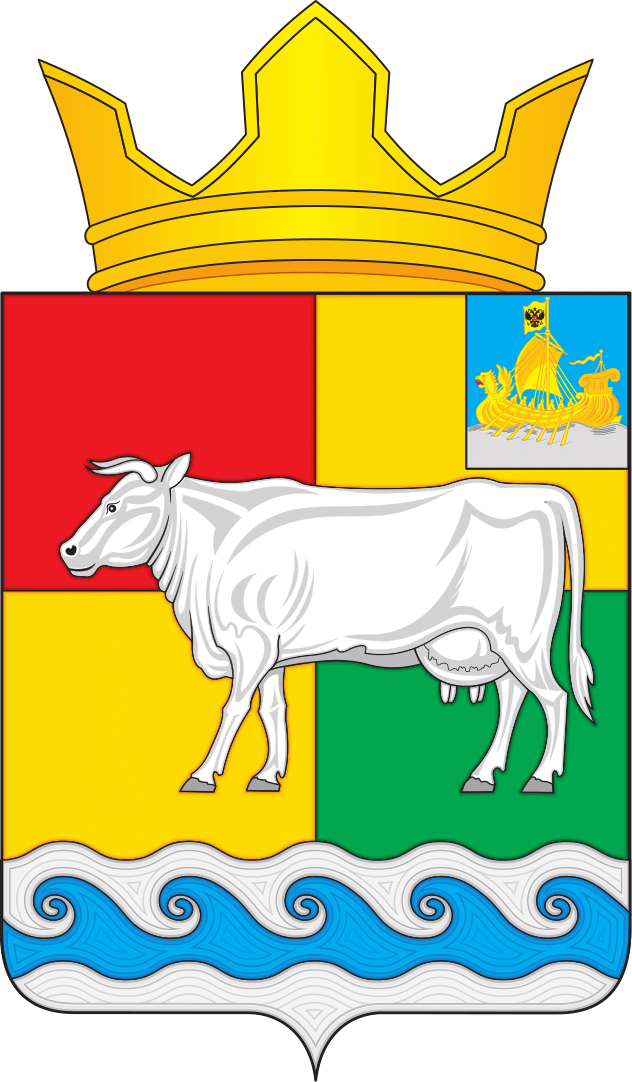 СОВЕТ ДЕПУТАТОВ КАРАВАЕВСКОГО СЕЛЬСКОГО ПОСЕЛЕНИЯКОСТРОМСКОГО МУНИЦИПАЛЬНОГО РАЙОНА КОСТРОМСКОЙ ОБЛАСТИ третьего созываР Е Ш Е Н И Е«25» марта 2021 года  №  9-3                                                                           п. КараваевоОб утверждении отчета об исполнении бюджета Караваевского сельского поселения за 2020 годРассмотрев проект решения «Об исполнении бюджета Караваевского сельского поселения за 2020 год», представленный администрацией поселения,  руководствуясь статьями 7, 18, 26, 53 Устава муниципального образования Караваевское сельское поселение Костромского муниципального района Костромской области, Совет депутатов РЕШИЛ:1.Утвердить отчет об исполнении бюджета Караваевского сельского поселения за 2020 год по доходам в сумме 56229852,80 рублей, по расходам в сумме 49823580,96 рублей с профицитом 6406271,84 рубль и со следующими показателями:1) по объему поступлений доходов в бюджет Караваевского сельского поселения за 2020 год согласно приложению № 1 к настоящему Решению;2) по ведомственной структуре, распределению бюджетных ассигнований по разделам, подразделам, целевым статьям и видам расходов классификации расходов бюджетов Российской Федерации бюджета Караваевского сельского поселения за 2020 год согласно приложению № 2 к настоящему Решению;3) по источникам финансирования дефицита бюджета Караваевского сельского поселения за 2020 год  согласно приложению № 3 к настоящему Решению.2. Настоящее решение опубликовать в информационном бюллетене «Караваевский вестник».Глава Караваевского сельского поселения,                                  Председатель совета депутатов                                                                    О.Е. ТеребринаСведенияо численности муниципальных служащих органов местногосамоуправления, работников муниципальных учрежденийКараваевского сельского поселенияс указанием затрат на их денежное содержаниеза 2020 годГлава Караваевского сельского поселения                                                         О.Е. ТеребринаГлавный бухгалтер                                                                                                Е.Г. ТихомироваОтчет о расходовании средств резервного фондаадминистрации Караваевского сельского поселенияза 2020 годРезервный фонд  администрации поселения утвержден решением Совета депутатов Караваевского сельского поселения от 06.12.2019г. №38-3  «О бюджете Караваевского сельского поселения на 2020 год» с учетом внесенных изменений решением Совета депутатов от 29.12.2020г. № 36-3 в сумме 0 рублей. Глава Караваевского сельского поселения                                               О.Е. Теребрина                                Приложение № 1к решению Совета депутатовКараваевского сельского поселения                                                                                                                  от «25» марта 2021 № 9-3Приложение № 2к решению Совета депутатовКараваевского сельского поселенияот «25» марта 2021 №9-3Ведомственная структура, распределение бюджетных ассигнований по разделам, подразделам, целевым статьям и видам расходов классификации расходов бюджетов Российской Федерации бюджета Караваевского сельского поселения на 2020 годПриложение №3к решению Совета депутатовКараваевского сельского поселенияот «25» марта 2021 № 9-3Источники финансирования дефицита бюджетаКараваевского сельского поселения на 2020 год***СОВЕТ ДЕПУТАТОВ КАРАВАЕВСКОГО СЕЛЬСКОГО ПОСЕЛЕНИЯКОСТРОМСКОГО МУНИЦИПАЛЬНОГО РАЙОНА КОСТРОМСКОЙ ОБЛАСТИР Е Ш Е Н И Е   25  марта 2021 г. №  10 -3                                                                                        п. КараваевоОб   утверждении пороговых значений дохода и стоимости имущества для признания граждан малоимущими на территории Караваевского сельского поселения Костромского муниципального районаКостромской области в 2021 году	В соответствии со  статьей 14 Жилищного Кодекса Российской Федерации, законом Костромской области  от 19.12.2005 г. № 345-ЗКО «О   порядке признания граждан малоимущими в целях постановки на учет в качестве нуждающихся в жилых помещениях  и предоставления им жилых помещений муниципального жилого фонда по договорам социального найма в Костромской области», распоряжением губернатора Костромской области от 21.04.2006 г. № 627-Д «Об утверждении Методических рекомендаций для органов местного самоуправления по определению пороговых значений дохода и стоимости имущества для признания граждан малоимущими и предоставления им жилых помещений муниципального жилого фонда по договорам социального найма», постановлением главы Караваевского сельского поселения Костромского муниципального района Костромской области от 05.03.2010 г. № 2 «Об установлении учетной нормы и нормы предоставления жилых помещений муниципального жилищного фонда по договорам социального найма на территории Караваевского сельского поселения» 	Совет депутатов РЕШИЛ:1. Установить в целях признания граждан малоимущими и предоставления им по договорам социального найма жилых помещений муниципального жилищного фонда Караваевского сельского поселения в 2021году: 1.1. пороговое значение доходов-уровень среднемесячных доходов каждого члена семьи или одиноко проживающего гражданина в размере 18389,5 рублей.1.2. пороговое значение стоимости имущества — размер, приходящийся на каждого члена семьи или стоимости имущества одиноко проживающего гражданина и подлежащего налогообложению в размере — 857825,28 рублей.3. Настоящее решение подлежит опубликованию в информационном бюллетене «Караваевский вестник» и распространяет свое действие на правоотношения, возникшие с 01.01.2021г.Председатель Совета депутатов, Глава Караваевского сельского поселения                                                            О.Е. ТеребринаПриложение УТВЕРЖДЕНО решением Совета депутатов Караваевского сельского поселенияот    25 .03.2021г. №  10 -3Определение пороговых значений доходов и стоимости имущества для признания граждан малоимущими и предоставления им  жилых помещений муниципального жилищного фонда по договорам социального найма в Караваевском сельском поселении в 2021году.		1. В соответствии с Законом Костромской области  от 19.12.2005 г. № 345-ЗКО «О   порядке признания граждан малоимущими в целях постановки на учет в качестве нуждающихся в жилых помещениях  и предоставления им жилых помещений муниципального жилого фонда по договорам социального найма в Костромской области», Методическими рекомендациями для органов местного самоуправления по определению пороговых значений дохода и стоимости имущества для признания граждан малоимущими и предоставления им жилых помещений муниципального жилого фонда по договорам социального найма от 21.04.2006 г. № 627 (далее Методика) пороговое значение стоимости имущества находящегося в собственности членов семьи и подлежащего налогообложению, в размере равному расчетному показателю рыночной стоимости приобретении жилого помещения по норме предоставления жилого помещения по договору социального найма определится следующим образом:СЖ=НПхРСхРЦ, гдеСЖ -расчетный показатель рыночной стоимости приобретения жилого помещения по договорам социального найма (рублей);НП -норма предоставления жилого помещения на одного члена семьи (для Караваевского сельского поселения установлена  постановлением главы Караваевского сельского поселения Костромского муниципального района Костромской области от 05.03.2010 г. № 2 в размере 18 кв.м. общей площади жилого помещения на одного члена семьи): (квадратных метров).РС  - размер семьи (человек);РЦ - средняя расчетная рыночная цена одного квадратного метра жилья, которая рассчитывается как среднее арифметическое из расчета цены на первичном и вторичном рынке жилья.По данным Госкомитета Костромской области стоимость одного квадратный метр общей площади:на первичном рынке жилья- 52 357,31 рублей,на вторичном рынке жилья- 42 956,61 рублей,средняя цена для расчета -47656,96 рублей. СЖ =18 х 1 х 47656,96= 857825,28Таким образом расчетный показатель СЖ - рыночной стоимости жилого помещения или размер денежных средств, необходимые семье для приобретения на территории Караваевского сельского поселения жилого помещения муниципального жилищного фонда по договорам социального найма составит 857825,28 рублей.СЖ- устанавливается дифференцированно для семей, состоящих из 2,3, и более человек, а также одиноко проживающих граждан:-для одиноко проживающих граждан – 857825,28 рублей (18 х 1 х 47656,96);-для семей из двух человек-1715650,56 рублей (18 х 2 х 47656,96);-для семей из трех человек-2573475,84 рублей (18 х 3 х 47656,96);и т.д.	Согласно Методике, пороговое значение стоимости имущества для одиноко проживающего гражданина принимается равным расчетному показателю рыночной стоимости приобретения жилого помещения по норме предоставления жилого помещения по договору социального найма ПДИ=СЖ, следовательно: Пороговое значение стоимости имущества (ПДИ) для одиноко проживающего гражданина составит 857825,28 рублей.	2. В соответствии с Методикой пороговый размер среднемесячного дохода, приходящегося на каждого члена семьи, определяется исходя из размера среднемесячного дохода и необходимого для накопления средств на приобретение жилого помещения по расчетной стоимости приобретения жилого помещения по норме предоставления жилого помещения по договору социального найма за установленный период накоплений, а так же среднемесячного минимального уровня дохода и определяется по формуле:ПД=(СЖ:ПН):РС+ПМ , гдеПД - порог среднемесячного дохода, приходящегося на каждого члена семьи (рублей).СЖ - расчетный показатель рыночной стоимости приобретения жилого помещения по договорам социального найма согласно расчетов в п.1 = 857825,28  рублей.ПН  - установленный период накоплений, который может быть равен среднему времени ожидания в очереди на получение жилого помещения по договорам социального найма в муниципальном жилом фонде, согласно Методике-120 месяцев.РС - размер семьи (человек).ПМ -   среднемесячный минимальный уровень дохода на одного человека, установленный органом местного самоуправления, согласно постановления администрации Костромской области от 20 февраля 2021 года № 57-а "Об установлении величины прожиточного минимума на душу населения и по основным социально-демографическим группам населения Костромской области на 2021 год" - 11 241 рублей.  ПД= (857825,28:120):1+11241=  18389,5 рублей.Таким образом расчетный порог размера среднемесячного совокупного дохода, приходящегося на одного члена семьи составит 18389,5 рублей или с коэффициентом 1,6 от прожиточного минимума.***СОВЕТ ДЕПУТАТОВ КАРАВАЕВСКОГО СЕЛЬСКОГО ПОСЕЛЕНИЯКОСТРОМСКОГО МУНИЦИПАЛЬНОГО РАЙОНА КОСТРОМСКОЙ ОБЛАСТИР Е Ш Е Н И Е« 25  » марта  2021 года  №   11-3                                                                                п. КараваевоО внесении изменений и дополнений в решение Совета депутатов Караваевского сельского поселения от 04.10.2019 года № 26-3 «Порядок и условия предоставления муниципального имущества, свободного от прав третьих лиц (за исключением имущественных прав субъектов малого и среднего предпринимательства), предназначенного для предоставления во владение и (или) пользование субъектам малого и среднего предпринимательства и организациям, образующим инфраструктуру поддержки субъектов малого и среднего предпринимательства»        В соответствии со статьей 7 Федерального закона от 6 октября 2003 года № 131-ФЗ «Об общих принципах организации местного самоуправления в Российской Федерации», статьей 18 Федерального закона от 24 июля 2007 года N 209-ФЗ "О развитии малого и среднего предпринимательства в Российской Федерации", Законом Костромской области от 26 мая 2008 года № 318-4-ЗКО « О развитии малого и среднего предпринимательства на территории Костромской области», руководствуясь Уставом муниципального образования Караваевского сельского поселения Костромского муниципального района Костромской области, Совет депутатов РЕШИЛ:	1. Внести изменения и дополнения в решение Совета депутатов Караваевского сельского поселения от 04.10.2019 года № 26-3 «Порядок и условия предоставления муниципального имущества, свободного от прав третьих лиц (за исключением имущественных прав субъектов малого и среднего предпринимательства), предназначенного для предоставления во владение и (или) пользование субъектам малого и среднего предпринимательства и организациям, образующим инфраструктуру поддержки субъектов малого и среднего предпринимательства»:	1.1. пункт 1 дополнить подпунктом 1.1. следующего содержания:«1.1. Муниципальное имущество, включенное в перечень, предоставляется во владение и (или) пользование в том числе и физическим лицам, не являющимся индивидуальными предпринимателями и применяющим специальный налоговый режим  «Налог на профессиональный доход».	2. Контроль за исполнением настоящего решения оставляю за собой.	3. Настоящее решение вступает в силу  со дня его официального опубликования в информационном бюллетене «Караваевский вестник».Глава Караваевского сельского поселения,                                                            О.Е. ТеребринаПредседатель Совета депутатов***СОВЕТ ДЕПУТАТОВ КАРАВАЕВСКОГО СЕЛЬСКОГО ПОСЕЛЕНИЯКОСТРОМСКОГО МУНИЦИПАЛЬНОГО РАЙОНА КОСТРОМСКОЙ ОБЛАСТИР Е Ш Е Н И Е« 25  »  марта 2021 года  № 12-3                                                                                   п. КараваевоО внесении изменений и дополнений в решение Совета депутатов Караваевского сельского поселения от 04.10.2019 года № 25-3 «О порядке формирования, ведения и обязательного опубликования перечня муниципального имущества Караваевского сельского поселения Костромского муниципального района Костромской области, подлежащего передаче во владение и (или) в пользование субъектам малого и среднего предпринимательства и организациям, образующим инфраструктуру поддержки субъектов малого и среднего предпринимательства»        В соответствии со статьей 7 Федерального закона от 6 октября 2003 года № 131-ФЗ «Об общих принципах организации местного самоуправления в Российской Федерации», статьей 18 Федерального закона от 24 июля 2007 года N 209-ФЗ "О развитии малого и среднего предпринимательства в Российской Федерации", Законом Костромской области от 26 мая 2008 года № 318-4-ЗКО « О развитии малого и среднего предпринимательства на территории Костромской области», руководствуясь Уставом муниципального образования Караваевского сельского поселения Костромского муниципального района Костромской области, Совет депутатов РЕШИЛ:	1. Внести изменения и дополнения в решение Совета депутатов Караваевского сельского поселения от 04.10.2019 года № 25-3 «О порядке формирования, ведения и обязательного опубликования перечня муниципального имущества Караваевского сельского поселения Костромского муниципального района Костромской области, подлежащего передаче во владение и (или) в пользование субъектам малого и среднего предпринимательства и организациям, образующим инфраструктуру поддержки субъектов малого и среднего предпринимательства»:	1.1. главу 1 «Общие положения» дополнить пунктом 1.4.  следующего содержания:	«1.4. «Муниципальное имущество, включенное в перечень, предоставляется во владение и (или) пользование в том числе и физическим лицам, не являющимся индивидуальными предпринимателями и применяющим специальный налоговый режим  «Налог на профессиональный доход».     	2. Контроль за исполнением настоящего решения оставляю за собой.	3. Настоящее решение вступает в силу  со дня его официального опубликования в информационном бюллетене «Караваевский вестник».Глава Караваевского сельского поселения, Председатель Совета депутатов                                                                               О.Е. Теребрина                                     ***СОВЕТ ДЕПУТАТОВ КАРАВАЕВСКОГО СЕЛЬСКОГО ПОСЕЛЕНИЯКОСТРОМСКОГО МУНИЦИПАЛЬНОГО РАЙОНАКОСТРОМСКОЙ ОБЛАСТИР Е Ш Е Н И Е«25»  марта  2021 года № 13-3                                                                                    п. КараваевоОб утверждении Положения о порядке материально-технического и организационного обеспечениядеятельности органов местного самоуправленияКараваевского сельского поселения Костромского муниципального района Костромской областиВ соответствии с Федеральным законом от 02.03.2007 № 25-ФЗ "О муниципальной службе в Российской Федерации", Законом Костромской области от 09.11.2007 № 210-4-ЗКО "О муниципальной службе в Костромской области", руководствуясь Уставом муниципального образования Караваевское сельское поселение Костромского муниципального района Костромской области, Совет депутатов решил:1. Утвердить Положение о порядке материально-технического и организационного обеспечения деятельности органов местного самоуправления Караваевского сельского поселения Костромского муниципального района Костромской области (приложение).2. Настоящее решение вступает в силу с момента опубликования в информационном бюллетене «Караваевский вестник».  Председатель Совета депутатовКараваевского сельского поселения, Глава Караваевского сельского поселения                                                            О.Е. ТеребринаУтвержденорешениемСовета депутатовКараваевского сельского поселения от  25 марта 2021 года № 13-3Положение о порядке материально-технического и организационного обеспечения деятельности органов местного самоуправления Караваевского сельского поселения Костромского муниципального района Костромской области1. Настоящее Положение о порядке материально-технического и организационного обеспечения деятельности органов местного самоуправления Караваевского сельского поселения Костромского муниципального района Костромской области (далее - Положение)  разработано в соответствии с Бюджетным кодексом Российской Федерации, Федеральным законом от 06.10.2003 № 131-ФЗ "Об общих принципах организации местного самоуправления в Российской федерации", Уставом муниципального образования Караваевское сельское поселение Костромского муниципального района Костромской области и регулирует отдельные вопросы материально-технического обеспечения деятельности органов местного самоуправления Караваевского сельского поселения Костромского муниципального района Костромской области.2.	Понятия, используемые в настоящем Порядке: 2.1. Под	материально- техническим	обеспечением деятельности органов местного самоуправления понимается комплекс мер, работ и услуг по обеспечению органов местного самоуправления необходимым оборудованием, материалами, транспортом, зданиями и сооружениями и другими материально-техническими средствами, необходимыми для стабильного и полноценного функционирования органов местного самоуправления,2.2. Под организационным обеспечением деятельности органов местного самоуправления понимаются действия по подготовке и проведению мероприятий, отнесенных полномочиям органов местного самоуправления, а также деятельность, направленная на создание полноценных условий для эффективного осуществления органами местного самоуправления своих полномочий.3.Материально-техническое и организационное обеспечение деятельности органов местного самоуправления осуществляется ими самостоятельно.4. К полномочиям органов местного самоуправления Караваевского сельского поселения Костромского муниципального района Костромской области в соответствии с Уставом муниципального образования Караваевское сельское поселение Костромского муниципального района Костромской области относятся:4.1. Расходы на материально-техническое и организационное обеспечение деятельности органов местного самоуправления Караваевского сельского поселения Костромского муниципального района (далее - органы местного самоуправления). Данный вид расходов осуществляется в пределах средств, предусмотренных в местном бюджете, и отражаются в местном бюджете по разделу "Общегосударственные расходы" в соответствии с бюджетной классификацией расходов бюджетов Российской Федерации.4.2. Организация материально-технического и организационного обеспечения деятельности органов местного самоуправления (осуществляется лицами, уполномоченными руководителями соответствующих органов местного самоуправления).5. Уполномоченное на организацию материально-технического и организационного обеспечения деятельности органа местного самоуправления лицо определяет потребность органа местного самоуправления и составляет проект сметы содержания органа местного самоуправления на следующий финансовый год (с расшифровкой суммы), который утверждается руководителем соответствующего органа местного самоуправления.6. Организация материально-технического и организационного обеспечения деятельности органов местного самоуправления осуществляется по следующим направлениям:6.1. организация делопроизводства, в том числе машинописные и множительно-копировальные работы;6.2. обеспечение компьютерной техникой, программным обеспечением и сопровождением автоматизированных рабочих мест, комплектующими и расходными материалами и ее обслуживание; 6.3. организация и сопровождение информационнокоммуникационной инфраструктуры (муниципальной сети передачи данных, доступа к сети Интернет, защиты информации и прочее);6.4. организация и содержание рабочих мест, в том числе обеспечение канцелярскими принадлежностями, средствами связи;6.5. хозяйственное обслуживание административных зданий органов местного самоуправления, в том числе охрана помещений;6.6. обеспечение деятельности коллегиальных и совещательных органов (комиссий) органов местного самоуправления и осуществление личного приема граждан должностными лицами органов местного самоуправления;6.7. транспортные расходы, в том числе возмещение фактически понесенных расходов, в целях исполнения должностных обязанностей за пределами территории Караваевского сельского поселения Костромского района Костромской области по письменному распоряжению главы муниципального образования, председателя Совета депутатов муниципального образования, руководителя контрольного органа муниципального образования по другим вопросам, связанным с материально-техническим и организационным обеспечением деятельности органов местного самоуправления;6.8.  кадровое и правовое обеспечение, в том числе организация профессиональной переподготовки, повышения квалификации и стажировки муниципальных служащих.7. Проекты сметы содержания органов местного самоуправления на следующий финансовый год (с расшифровкой суммы) учитываются при формировании местного бюджета.  8. При размещении органами местного самоуправления заказов на поставки товаров, выполнение работ, оказание услуг для муниципальных нужд за счет средств местного бюджета, выделяемых на обеспечение деятельности органов местного самоуправления, вопросы организации размещения заказов, реализация прав и обязанностей муниципального заказчика регулируются Федеральным законом от 05.04.2013 № 44-ФЗ «О контрактной системе в сфере закупок товаров, работ, услуг для обеспечения государственных и муниципальных нужд».9. Вопросы, связанные с материально-техническим обеспечением деятельности органов, перечисленных в пункте 2, не урегулированные настоящим Порядком, регулируются решениями представительного органа муниципального образования, а в случаях, установленных законодательством, Уставом муниципального образования Караваевское сельское поселение Костромского муниципального района Костромской области.***СОВЕТ ДЕПУТАТОВ КАРАВАЕВСКОГО СЕЛЬСКОГО ПОСЕЛЕНИЯКОСТРОМСКОГО МУНИЦИПАЛЬНОГО РАЙОНАКОСТРОМСКОЙ ОБЛАСТИР Е Ш Е Н И Е«25» марта 2021 года № 14-3                                                                                        п. КараваевоОб утверждении Положения «О размерах, порядке оплаты труда и поощрениях муниципальных служащих администрации Караваевского сельского поселения Костромского муниципального района Костромской области»В  соответствии  со  статьей  22  Федерального  закона от 2 марта  2007 года № 25-ФЗ "О муниципальной службе в Российской Федерации", статьей 9 Закона Костромской области от 9 ноября 2007 № 210-4-ЗКО "О муниципальной службе в Костромской области", руководствуясь Уставом муниципального образования Караваевское сельское поселение  Костромского муниципального района Костромской области, Совет депутатов РЕШИЛ:1. Утвердить Положение «О размерах, порядке оплаты труда и поощрениях муниципальных служащих администрации Караваевского сельского поселения Костромского муниципального района Костромской области» (Приложение № 1).2.	Настоящее решение вступает в силу с 01.04.2021г.3.	Настоящее решение подлежит официальному опубликованию в информационном бюллетене «Караваевский вестник».  4.       Считать утратившими силу следующие нормативно-правовые акты:4.1. Решение Совета депутатов Караваевского сельского поселения от 28 апреля 2009 года №23 «О системе оплаты труда лиц, замещающих муниципальные должности и должности муниципальной службы Караваевского сельского поселения Костромского муниципального района Костромской области»;4.2. Решение Совета депутатов Караваевского сельского поселения от 27 января 2010 года  №5 «О внесении изменений в решение Совета депутатов Караваевского сельского поселения от 28.04.2009г. № 23 «О системе оплаты труда лиц, замещающих муниципальные должности и должности муниципальной службы Караваевского сельского поселения Костромского муниципального района Костромской области»;4.3. Решение Совета депутатов Караваевского сельского поселения от 28 июня 2010 года №27 «О внесении изменений в решение Совета депутатов Караваевского сельского поселения от 28.04.2009г. № 23»;4.4. Решение Совета депутатов Караваевского сельского поселения от 18 января 2011 года №2 «О внесении изменений в решение Совета депутатов Караваевского сельского поселения от 28.04.2009г. № 23 «О системе оплаты труда лиц, замещающих муниципальные должности и должности муниципальной службы Караваевского сельского поселения Костромского муниципального района Костромской области»;4.5.  Решение Совета депутатов Караваевского сельского поселения от    23 октября 2013 года   №46 « О внесении изменений в решение Совета депутатов Караваевского сельского поселения от 28.04.2009г. № 23 «О системе оплаты труда лиц, замещающих муниципальные должности и должности муниципальной службы Караваевского сельского поселения Костромского муниципального района Костромской области»;4.6.    Решение Совета депутатов Караваевского сельского поселения от  24 декабря 2014 года   №48 «О внесении изменений в решение Совета депутатов Караваевского сельского поселения от 28.04.2009г. № 23 «О системе оплаты труда лиц, замещающих муниципальные должности и должности муниципальной службы Караваевского сельского поселения Костромского муниципального района Костромской области»;4.7.    Решение Совета депутатов Караваевского сельского поселения от 27 ноября 2015 года №42 «О внесении изменений в решение Совета депутатов Караваевского сельского поселения от 28.04.2009г. № 23 «О системе оплаты труда лиц, замещающих муниципальные должности и должности муниципальной службы Караваевского сельского поселения Костромского муниципального района Костромской области»;   4.8.   Решение Совета депутатов Караваевского сельского поселения от  «27» июля 2018 года  	№23-3  «О внесении изменений в решение Совета депутатов Караваевского сельского поселения от 28.04.2009г. № 23 «О системе оплаты труда лиц, замещающих муниципальные должности и должности муниципальной службы Караваевского сельского поселения Костромского муниципального района Костромской области»;                                                                                                                                                                 4.9. Решение Совета депутатов Караваевского сельского поселения от «27» июля 2018 года 	№26-3 «О внесении изменений в решение Совета депутатов Караваевского сельского поселения от 28.04.2009г. № 23 «О системе оплаты труда лиц, замещающих муниципальные должности и должности муниципальной службы Караваевского сельского поселения Костромского муниципального района Костромской области»; 4.10. Решение Совета депутатов Караваевского сельского поселения от  «29» апреля 2019 года  	№7-3 «О внесении изменений в решение Совета депутатов Караваевского сельского поселения от 28.04.2009г. № 23 «О системе оплаты труда лиц, замещающих муниципальные должности и должности муниципальной службы Караваевского сельского поселения Костромского муниципального района Костромской области»;                                                                                                                                                      4.11. Решение Совета депутатов Караваевского сельского поселения от «29» октября 2019 года №31-3 «О внесении изменений в решение Совета депутатов Караваевского сельского поселения от 28.04.2009г. № 23 «О системе оплаты труда лиц, замещающих муниципальные должности и должности муниципальной службы Караваевского сельского поселения Костромского муниципального района Костромской области»;    4.12.   Решение Совета депутатов Караваевского сельского поселения от «20» ноября 2019 года	№   36-3 «О внесении изменений в решение Совета депутатов Караваевского сельского поселения от 28.04.2009г. № 23 «О системе оплаты труда лиц, замещающих муниципальные должности и должности муниципальной службы Караваевского сельского поселения Костромского муниципального района Костромской области»;     4.13.  Решение Совета депутатов Караваевского сельского поселения от «30» октября 2020 года № 20-3 «О внесении изменений в решение Совета депутатов Караваевского сельского поселения от 28.04.2009г. № 23 «О системе оплаты труда лиц, замещающих муниципальные должности и должности муниципальной службы Караваевского сельского поселения Костромского муниципального района Костромской области».Председатель Совета депутатовКараваевского сельского поселения, Глава Караваевского сельского поселения                                                           О.Е. ТеребринаУтвержденорешениемСовета депутатовКараваевского сельского поселения от 25 марта 2021 г. № 14 - 3ПОЛОЖЕНИЕпо оплате труда муниципальных служащих администрации Караваевского сельского поселенияСтатья 1. Общие положения1. Настоящее Положение разработано в соответствии со статьей 53 Федерального закона от 06.10.2006 года № 131-ФЗ «Об общих принципах организации органов местного самоуправления в Российской Федерации», статьей 135 Трудового кодекса Российской Федерации, статьей 86 Бюджетного кодекса Российской Федерации, статьей 22 Федерального закона от 02.03.2007 года № 25-ФЗ «О муниципальной службе в Российской Федерации», статьей 9 Закона Костромской области от 09.11.2007 года № 210-4-ЗКО «О муниципальной службе в Костромской области», Законом Костромской области от 29.11.2007 года № 227-4-ЗКО «О реестре должностей муниципальной службы в Костромской области», Уставом муниципального образования Караваевское сельское поселение Костромского муниципального района Костромской области и других нормативных правовых актов, регулирующих вопросы оплаты труда.2. Положение разработано в целях установления порядка определения денежного содержания (окладов) работников, замещающих должности муниципальной службы.Статья 2. Оплата труда лиц, замещающих должности муниципальной службы	1. Оплата труда лиц, замещающих должности муниципальной службы администрации Караваевского сельского поселения Костромского муниципального района Костромской области (далее – администрация Караваевского сельского поселения),  производится в виде денежного содержания, которое состоит из должностного оклада в соответствии с замещаемой должностью (далее – должностной оклад), а также из ежемесячных и иных дополнительных выплат.	2. К дополнительным выплатам относятся:	2.1. ежемесячная надбавка к должностному окладу за выслугу лет на муниципальной службе;	2.2. ежемесячная надбавка к должностному окладу за особые условия муниципальной службы;	2.3. ежемесячная надбавка к должностному окладу за классный чин;	2.4. ежемесячное денежное поощрение;	2.5. премии за выполнение особо важных и сложных заданий;	2.6. единовременная выплата при предоставлении ежегодного оплачиваемого отпуска;	2.7. материальная помощь, выплачиваемая за счет средств фонда оплаты труда муниципальных служащих.	3. Размеры должностных окладов лиц, замещающих должности муниципальной службы, определяются правовыми актами представителя нанимателя (работодателя) в рамках размеров месячных должностных окладов в соответствии с замещаемыми должностями муниципальной службы, установленных Приложением № 1 к настоящему Положению. 	3.1. Должностные оклады муниципальных служащих увеличиваются (индексируются) не реже одного раза в год, в том числе с учетом уровня инфляции (потребительских цен). 	Решение об увеличении (индексации) размеров должностных окладов денежного содержания принимается Советом депутатов Караваевского сельского поселения в пределах ассигнований, утвержденных решением Совета депутатов Караваевского сельского поселения на соответствующий финансовый год.	4. Ежемесячная надбавка к должностному окладу за выслугу лет на муниципальной службе (далее – надбавка за выслугу лет) устанавливается при наличии стажа работы на государственных или муниципальных должностях, должностях государственной или муниципальной службы не менее одного года.             Размер надбавки за выслугу лет составляет при стаже муниципальной службы:от 1 года до 5 лет – 10 процентов должностного оклада;от 5 до 10 лет – 15 процентов должностного оклада;от 10 до 15 лет – 20 процентов должностного оклада;свыше 15 лет – 30 процентов должностного оклада.           4.1. В стаж муниципальной службы, дающий право на получение надбавки за выслугу лет, в календарном порядке включаются периоды работы на должностях, установленных частью 1 статьи 25 Федерального закона от 2 марта 2007 года № 25-ФЗ «О муниципальной службе в Российской Федерации», а также иные периоды, включаемые (зачисляемые) государственным гражданским служащим Костромской области в соответствии с федеральными законами и законами Костромской области;	4.2. В стаж муниципальной службы, дающий право на получение надбавки за выслугу лет, засчитываются периоды работы (службы), которые были включены (зачислены) в установленном порядке в указанный стаж до вступления в силу настоящего решения;	4.3. Стаж муниципальной службы с учетом периодов работы (службы) определяется на основании решения комиссии по установлению этого стажа, после чего размер надбавки за выслугу лет утверждается распоряжением главы администрации поселения;	4.4. Для решения вопроса о зачете работнику в стаж муниципальной службы для определения размера надбавки за выслугу лет периодов работы (службы), не указанных в пунктах 4.1.-4.3. работником представляются следующие документы:	4.4.1. заявление служащего с просьбой о зачете соответствующего периода работы в стаж муниципальной службы для определения размера надбавки за выслугу лет (указанное заявление от лица, впервые поступающего на муниципальную службу, принимается к рассмотрению только после возникновения у муниципального служащего права на установление надбавки за выслугу лет в соответствии с абзацем 1 настоящего пункта);	4.4.2. копия трудовой книжки;	4.4.3. иные документы, подтверждающие приобретение опыта и знаний, необходимых для выполнения обязанностей по замещаемой должности муниципальной службы.           4.5. Комиссия по вопросам исчисления стажа муниципальной службы рассматривает представленные документы и принимает решение о зачете работнику соответствующего периода в стаж муниципальной службы или об отказе в таком зачете. Принятое решение оформляется протоколом и доводится до сведения муниципального служащего и представителя нанимателя (работодателя).4.6. Надбавка за выслугу лет в размере, определенном с учетом включенных в стаж муниципальной службы периодов работы (службы), начисляется со дня подписания соответствующего правового акта представителя нанимателя (работодателя), но не ранее дня возникновения у муниципального служащего права на установление надбавки за выслугу лет.5. Ежемесячная надбавка к должностному окладу за особые условия муниципальной службы в обязательном порядке назначается всем муниципальным служащим в связи с особыми условиями труда при выполнении основных обязанностей по должности муниципальной службы, в том числе с необходимостью соблюдать установленные федеральным законодательством запреты и ограничения. Конкретный размер ежемесячной надбавки к должностному окладу за особые условия муниципальной службы устанавливается правовым актом представителя нанимателя (работодателя) с учетом факторов, указанных в настоящей части.  Ежемесячная надбавка к должностному окладу за особые условия муниципальной службы устанавливается при заключении (изменении) трудового договора в следующих размерах:	5.1. по старшей группе должностей муниципальной службы – от 90 до 120 процентов должностного оклада;	5.2. по ведущей группе должностей муниципальной службы – от 120 до 140 процентов должностного оклада;	5.3.  по главной группе должностей муниципальной службы – от 140 до 150 процентов должностного оклада;	5.4. по высшей группе должностей муниципальной службы – от 150 до 200 процентов должностного оклада.	 5.5. Размеры ежемесячных надбавок к должностному окладу за особые условия муниципальной службы для лиц, замещающих должности муниципальной службы, определяются в соответствии с Приложением № 2 к настоящему Положению.  6. Ежемесячная надбавка к должностному окладу муниципального служащего за классный чин являются стимулирующей выплатой, которая устанавливается в целях повышения материальной заинтересованности в результатах своей деятельности и качестве исполнения должностных обязанностей, в соответствии с замещаемой должностью муниципальной службы, по распоряжению главы поселения о присвоении классного чина, в соответствии с Приложением № 3 к настоящему Положению.   Классный чин муниципальной службы – установленный правовым актом класс, квалификация пригодности должностного лица на основе наличия у него необходимых знаний и умений. Классный чин указывает на соответствие уровня профессиональной подготовки квалификационным требованиям для замещения должностей муниципальной службы и индексируется вместе с индексацией должностного оклада.        7. Денежное поощрение муниципальным служащим выплачивается ежемесячно за фактическое отработанное время, одновременно с заработной платой. 8. В целях усиления материальной заинтересованности муниципального служащего в повышении качества выполняемой работы по решению вопросов местного значения, исполнению отдельных государственных полномочий и иных функций органов местного самоуправления, а также в своевременном и добросовестном исполнении своих основных должностных обязанностей, повышении уровня ответственности, в том числе за выполнение заданий в особых условиях, муниципальным служащим выплачивается премия. Премия выплачивается муниципальному служащему за выполнение особо важных и сложных заданий, таких как разработка проектов муниципальных правовых актов, программ, своевременное и качественное выполнение задач и функций, указанных в должностной инструкции, проявление инициативы в решении поставленных задач. 8.1. Основными критериями для премирования являются: 8.1.1. эффективность, результативность и качество исполнения своих должностных обязанностей; 8.1.2. оперативность и профессионализм в решении вопросов, входящих в его должностные обязанности;8.1.3. творческий подход к подготовке предложений по совершенствованию функций, относящихся к компетенции муниципального служащего.8.2. Премия выплачивается по распоряжению администрации Караваевского сельского поселения в пределах фонда оплаты труда, в размере не ограничивается.8.3. Ежемесячное денежное поощрение состоит из фиксированной части и процентной части. Размер фиксированной части ежемесячного денежного поощрения составляет один должностной оклад. Процентная часть ежемесячного денежного поощрения устанавливается в размере 25 процентов должностного оклада.8.4. Муниципальные служащие, допустившие нарушение своих должностных обязанностей и (или) трудовой дисциплины, могут быть лишены премии частично или полностью:8.5. размер процентной части ежемесячного денежного поощрения может быть снижен при ненадлежащем выполнении (невыполнении) муниципальным служащим своих должностных обязанностей, в том числе разовом, определенном по результатам оценки, проводимой на основании критериев оценки деятельности муниципальных служащих, утвержденных правовым актом Администрации поселения;8.6. снижение размера процентной части ежемесячного денежного поощрения, а также приостановление его выплаты в случаях, указанных в подпунктах 8.4.- 8.5. настоящего пункта, производится распоряжением Администрации поселения, при отсутствии дисциплинарного взыскания - на основании мотивированного представления непосредственного руководителя муниципального служащего, обнаружившего ненадлежащее выполнение (невыполнение) муниципальным служащим своих должностных обязанностей.9. Единовременная выплата при предоставлении ежегодного оплачиваемого отпуска в размере двух должностных окладов выплачивается один раз в течение календарного года при предоставлении муниципальному служащему ежегодного основного оплачиваемого отпуска на основании его письменного заявления. В случае разделения ежегодного оплачиваемого отпуска на части единовременная выплата по желанию муниципального служащего выплачивается при предоставлении любой из частей указанного отпуска на основании его письменного заявления. Определение размера единовременной выплаты производится исходя из величины должностного оклада, установленного служащему на день подачи заявления о выплате единовременной выплаты.       	9.1. При увеличении должностных окладов в течение года единовременная выплата при предоставлении ежегодного оплачиваемого отпуска подлежит перерасчету.9.2. В случае если муниципальный служащий не использовал в течение календарного года своего права на ежегодный оплачиваемый отпуск, единовременная выплата производится в конце календарного года на основании его письменного заявления. 9.3. Право на получение единовременной выплаты к отпуску в полно объёме наступает после истечения одного года работы на занимаемой должности.10. Муниципальные служащие имеют право на получение материальной помощи в размере двух должностных окладов в год.        	10.1. Определить, что:	10.1.1. материальная помощь выплачивается муниципальному служащему по его заявлению, единовременно или по частям;	10.1.2. при поступлении муниципальных служащих на службу в течение календарного года выплаты материальной помощи производятся пропорционально отработанному времени;	10.1.3. материальная помощь не выплачивается:	10.1.3.1. муниципальным служащим, находящимся в отпуске по уходу за ребенком до достижения им возраста трех лет;	10.1.3.2. муниципальным служащим, уволенным и получившим материальную помощь в текущем календарном году в полном объеме, и вновь принятым в этом же году;	10.1.4. размер материальной помощи производится исходя из величины должностного оклада, установленного служащему на день подачи заявления о выплате материальной помощи.    	10.2. Помимо материальной помощи, указанной в подпунктах 10.1.1. и 10.1.2. пункта 10, муниципальному служащему при наличии экономии фонда оплаты труда может быть выплачены дополнительная материальная помощь в следующих случаях:	10.2.1. смерти близких родственников (родителей, детей, мужа (жены)) на основании свидетельства о смерти и документов, подтверждающих родство;	10.2.2. при рождении ребенка на основании копии свидетельства о рождении;	10.2.3. в связи с утратой или повреждением имущества в результате стихийного бедствия, пожара, кражи, аварий систем водоснабжения, отопления и других обстоятельств на основании справок из соответствующих органов;	10.2.4. особой нуждаемости в лечении, приобретении дорогостоящих лекарственных средств, в связи с заболеванием (травмой);          10.2.5. достижения возраста 30, 35, 40, 45, 50, 55, 60, 65 лет и в связи с достижением пенсионного возраста;	10.2.6. к праздникам;          10.2.7. в случае тяжелого материального положения или острой необходимости. 	10.3. Материальная помощь в случае смерти муниципального служащего выплачивается членам его семьи по письменному заявлению и при предъявлении копии свидетельства о смерти.10.4. Материальная помощь выделяется в размере не более чем одного должностного оклада за счет средств экономии фонда оплаты труда.   11. Установить, что при формировании фонда оплаты труда муниципальных служащих предусматриваются следующие средства для выплаты в расчете на год:11.1. должностных окладов в размере двенадцати окладов в год;11.2.  ежемесячное денежное поощрение в размере 15 окладов в год;11.3.  ежемесячная надбавка к должностному окладу за особые условия муниципальной службы в размере 13,5 окладов в год;11.4. ежемесячная надбавка к должностному окладу за выслугу лет на муниципальной службе в размере 3 окладов в год;11.5. ежемесячная надбавка к должностному окладу за чин в размере четырех окладов в год;11.6.  премии за выполнение особо важных и сложных заданий и по результатам работы в размере 4 окладов в год;11.7. единовременная выплата при предоставлении ежегодного оплачиваемого отпуска в размере 2 окладов в год;11.8. материальная помощь в размере 2 окладов в год. 	12. Фонд оплаты труда органов местного самоуправления формируется за счет средств, предусмотренных пунктами 1, 2 статьи 2 настоящего Положения, а также за счет средств на иные выплаты, предусмотренные трудовым законодательством и принимаемые в соответствии с ним нормативными правовыми актами, содержащими нормы трудового права.         	13.  Муниципальные правовые акты, регулирующие порядок и условия оплаты труда лиц, замещающих должности муниципальной службы, применяются в части, не противоречащей настоящему Положению.         	14. Вновь устанавливаемые в соответствии с настоящим Положением размеры и условия оплаты труда муниципальных служащих не могут быть ниже размеров и условий оплаты труда, существовавших на день вступления в силу настоящего Положения.        	15. Изменения в системе оплаты труда (денежное содержание) лиц, занимающих должности муниципальной службы, осуществляются исключительно в форме внесения изменений в настоящее Положение.          Статья 3. Отпуск муниципальных служащих1. Муниципальным служащим, замещающим должности муниципальной службы в администрации Караваевского сельского поселения предоставляется ежегодный основной оплачиваемый отпуск продолжительностью 30 календарных дней.2. Сверх ежегодно оплачиваемого отпуска муниципальному служащему предоставляется дополнительный оплачиваемый отпуск за выслугу лет, который исчисляется из расчета один календарный день за каждый год муниципальной службы и не может превышать 10 календарных дней.3. Муниципальному служащему предоставляется ежегодный дополнительный оплачиваемый отпуск за выслугу лет продолжительностью:3.1. при стаже муниципальной службы от 1 года до 5 лет - 1 календарный день;3.2. при стаже муниципальной службы от 5 до 10 лет - 5 календарных дней;3.3. при стаже муниципальной службы от 10 до 15 лет - 7 календарных дней;3.4. при стаже муниципальной службы 15 лет и более - 10 календарных дней. 4. При исчислении общей продолжительности ежегодного оплачиваемого отпуска, ежегодный основной оплачиваемый отпуск суммируется с ежегодным дополнительным оплачиваемым отпуском за выслугу лет.           5. По семейным обстоятельствам и другим уважительным причинам сотруднику по его письменному заявлению может быть предоставлен отпуск без сохранения заработной платы в соответствии с действующим законодательством.Статья 4. Заключительные положения	1. Изменение в течение календарного года утвержденного фонда оплаты труда производится в случаях:    	1.1. проведения индексации должностных окладов, тарифных ставок;	1.2. существенных изменений действующих условий оплаты труда;	1.3. перехода на новый штат, повлекшего увеличение (уменьшение) численности штата.      	2. Изменение размеров и условий оплаты труда муниципальных служащих и работников осуществляется на основании нормативно-правовых актов Костромской области и Караваевского сельского поселения.    	3. Штатное расписание утверждается распоряжением администрации Караваевского сельского поселения.    	4. Внесение изменений и дополнений в настоящее Положение производится в том же порядке что и принятие.Приложение № 1к Положению по оплате трудамуниципальных служащих администрацииКараваевского сельского поселенияКостромского муниципального районаКостромской областиРАЗМЕРЫдолжностных окладов лиц, замещающих должности муниципальной службы Караваевского сельского поселения Костромского муниципального районаПриложение № 2к Положению по оплате трудамуниципальных служащих администрацииКараваевского сельского поселенияКостромского муниципального районаКостромской областиРАЗМЕРЫежемесячной надбавки к должностному окладу за особые условия муниципальной службы, ежемесячного денежного поощрения для лиц, замещающих должности муниципальной службыКараваевского сельского поселения Приложение № 3к Положению по оплате трудамуниципальных служащих администрацииКараваевского сельского поселенияКостромского муниципального районаКостромской области«Размер ежемесячной надбавки за классный чин»***СОВЕТ ДЕПУТАТОВ КАРАВАЕВСКОГО СЕЛЬСКОГО ПОСЕЛЕНИЯКОСТРОМСКОГО МУНИЦИПАЛЬНОГО РАЙОНАКОСТРОМСКОЙ ОБЛАСТИР Е Ш Е Н И Е«25» марта 2021 года № 15 -3                                                                               п. КараваевоОб утверждении  Положения «Об оплате труда главы Караваевского сельского поселения Костромского муниципального района Костромской  области»В соответствии со статьей 53 Федерального закона от 6 октября 2003 года № 131-ФЗ "Об общих принципах организации местного самоуправления в Российской Федерации", руководствуясь Уставом муниципального образования Караваевское сельское поселение Костромского муниципального района Костромской области, Совет депутатов РЕШИЛ:Утвердить Положение «Об оплате труда главы Караваевского сельского поселения Костромского муниципального района Костромской области (Приложение №1).Настоящее решение вступает в силу с 01.04.2021г.Настоящее решение подлежит официальному опубликованию в информационном бюллетене «Караваевский вестник».  Председатель Совета депутатовКараваевского сельского поселения, Глава Караваевского сельского поселения                                                            О.Е. ТеребринаУтвержденорешениемСовета депутатовКараваевского сельского поселения от  25 марта 2021 года № 15 - 3ПОЛОЖЕНИЕоб оплате труда главы Караваевского сельского поселения Костромского муниципального района Костромской области1.Общие положения1.1.	Настоящее Положение определяет размеры и условия оплаты труда главы Караваевского сельского поселения Костромского муниципального района Костромской области.1.2.	В настоящем Положении используются следующие основные понятия:1.2.1. должностной оклад - фиксированный размер месячной оплаты труда за исполнение служебных обязанностей по замещаемой выборной должности;1.2.2. ежемесячные выплаты:1.2.2.1. денежная   выплата – выплата за особые условия муниципальной службы (ОУМС); 1.2.2.2. ежемесячная надбавка за работу со сведениями, составляющими   государственную тайну;       1.2.2.3. дополнительные выплаты;        1.2.2.4. иные выплаты.2.Оплата труда Главы Караваевского сельского поселения2.1.	Оплата труда выборного должностного лица производится в виде денежного вознаграждения, состоящего из:2.1.1. должностного оклада;2.1.2. ежемесячных, дополнительных и иных выплат.2.2. К ежемесячным выплатам относятся:2.2.1. денежная   выплата – выплата за особые условия муниципальной службы (ОУМС) главы Караваевского сельского поселения, устанавливаемая в процентном отношении от должностного оклада или в фиксированном размере;           2.2.2. ежемесячная надбавка за работу со сведениями, составляющими   государственную тайну (секретность);	2.2.3. ежемесячного денежного поощрения;	2.2.3.1. К ежемесячному денежному поощрению относятся следующие выплаты:	ежемесячное денежное поощрение в размере одного должностного оклада;	ежемесячная премия в размере 25 процентов должностного оклада.	2.2.4. ежемесячной надбавки к должностному окладу за выслугу лет на муниципальной службе.	2.2.4.1. Ежемесячная надбавка к должностному окладу за выслугу лет на муниципальной службе (далее - надбавка за выслугу лет) устанавливается при наличии стажа работы на государственных или муниципальных должностях государственной или муниципальной службы не менее одного года.         Размер надбавки за выслугу лет составляет при стаже муниципальной службы:  от 1 года до 5 лет - 10 процентов должностного оклада;  от 5 лет до 10 лет - 15 процентов должностного оклада;  от 10 лет до 15 лет - 20 процентов должностного оклада;  свыше 15 лет - 30 процентов должностного оклада.	Установить, что в стаж муниципальной службы, дающий право на получение надбавки за выслугу лет, в календарном порядке включаются периоды работы на должностях, указанных в части 1 статьи 11 Закона Костромской области от 09.11.2007г. № 210-4-ЗКО «О муниципальной службе в Костромской области».2.3. К дополнительным выплатам относятся:2.3.1. единовременная выплата при предоставлении ежегодного оплачиваемого отпуска;2.3.2. материальная помощь. 2.4. Должностной оклад главы Караваевского сельского поселения и ежемесячные денежные выплаты, устанавливаются в размере, указанном в Приложении 1 к Положению об оплате труда главы Караваевского сельского поселения Костромского муниципального района Костромской области.2.5. Размер должностного оклада главы Караваевского сельского поселения ежегодно индексируется с учетом инфляции (потребительских цен). При индексации должностного оклада главы Караваевского сельского поселения его размер подлежит округлению до целого рубля в сторону увеличения.2.6. Ежемесячная надбавка за работу со сведениями, составляющими государственную тайну, выплачивается в порядке установленными нормативно-правовыми актами Российской Федерации в размере 10% от должностного оклада.2.7. Размер ежемесячной надбавки за особые условия муниципальной службы (ОУМС) устанавливается решением Совета депутатов Караваевского сельского поселения, но не более 250 процентов от должностного оклада.2.8. Единовременная выплата при предоставлении ежегодного оплачиваемого отпуска и материальная помощь:2.8.1. При предоставлении главе Караваевского сельского поселения ежегодного оплачиваемого отпуска, в том числе части ежегодного оплачиваемого отпуска, один раз в календарном году на основании его письменного уведомления производится единовременная выплата в размере двух денежных вознаграждений.В случае если Глава Караваевского сельского поселение не использовал в течение календарного года своего права на ежегодный оплачиваемый отпуск, единовременная выплата производится в конце календарного года на основании его письменного заявления. Право на получение единовременной выплаты к отпуску в полном объёме наступает после истечения одного года работы на занимаемой должности. В случае если Глава отработал неполный календарный год в связи со вступлением в должность, единовременная выплата производится пропорционально отработанному периоду на дату предоставления очередного отпуска (либо его части).2.8.2. Материальная помощь выплачивается один раз в год на основании письменного заявления Главы Караваевского сельского поселения в размере двух должностных окладов.          2.9. К иным выплатам относится:2.9.1. По заявлению главе Караваевского сельского поселения оказывается материальная помощь, в размере одного должностного оклада в следующих случаях:2.9.1.1. гибели имущества, вследствие стихийного бедствия или пожара;2.9.1.2. в случае бракосочетания (при предъявлении копии свидетельства о заключении брака)2.9.1.3. при рождении ребёнка (при предъявлении копии свидетельства о рождении);2.9.1.4. достижения возраста 30, 35, 40, 45, 50, 55, 60, 65 лет и в связи с достижением пенсионного возраста;2.9.1.5. к праздникам;2.9.1.6. смерти близких родственников (муж (жена), дети, родители, при предоставлении копии свидетельства о смерти и документов, подтверждающих родство).2.9.2. Материальная помощь в размере двух окладов в случае смерти главы поселения выплачивается членам его семьи по письменному заявлению и при предъявлении копии свидетельства о смерти. 2.9.3. Выплаты, указанные в пункте 2.9.1. производятся  на основании решения Совета депутатов Караваевского сельского поселения Костромского муниципального района Костромской области в соответствии с настоящим Положением в пределах средств фонда оплаты труда лиц, замещающих муниципальные должности Караваевского сельского поселения Костромского муниципального района Костромской области на постоянной основе, на эти цели с учетом сложившейся экономии средств фонда оплаты труда.      3. Отпуск главы Караваевского сельского поселения3.1. Главе Караваевского сельского поселения гарантируется ежегодный оплачиваемый отпуск продолжительностью 50 календарных дней. 3.2. По уведомлению главы Караваевского сельского поселения, отпуск может предоставляться по частям.4. Фонд оплаты труда4.1. При формировании фонда оплаты труда Главы Караваевского сельского поселения учитываются следующие средства:4.1.1. должностной оклад в размере 12 должностных окладов;4.1.2. ежемесячная денежная выплата за ОУМС – в размере 45 должностных окладов;4.1.3. ежемесячная надбавка за работу со сведениями, составляющими государственную тайну – 1,5 должностного оклада;4.1.4. материальная помощь – в размере 2 должностных окладов;          4.1.5. единовременная выплата при предоставлении ежегодного оплачиваемого отпуска – в размере двух денежных вознаграждений.5. Заключительные положения5.1. Во всем, что не предусмотрено настоящим Положением, следует руководствоваться действующим законодательством Российской Федерации, законодательством Костромской области, Трудовым кодексом Российской Федерации.                                                                                                         Приложение 1      к положению по оплате труда главы                                                                                       Караваевского сельского                                                                                                      поселения                          Размеры  оплаты  труда главы Караваевского сельского  поселения***СОВЕТ ДЕПУТАТОВ КАРАВАЕВСКОГО СЕЛЬСКОГО ПОСЕЛЕНИЯКОСТРОМСКОГО МУНИЦИПАЛЬНОГО РАЙОНАКОСТРОМСКОЙ ОБЛАСТИР Е Ш Е Н И Е«25» марта 2021 года № 16 -3                                                                                    п. КараваевоО порядке выплаты ежеквартальной премии за выполнение особо важных и сложных заданий лицам, замещающим муниципальные должности Караваевского сельского поселения Костромского муниципального района Костромской области на постоянной основеВ соответствии с частью 1 статьи 53 Федерального закона от 6 октября 2003 года № 131-ФЗ «Об общих принципах организации местного самоуправления в Российской Федерации», пунктом 4 статьи 86 Бюджетного кодекса Российской Федерации, решением Совета депутатов Караваевского сельского поселения Костромского муниципального района Костромской области от _______ № _____ «Об оплате труда главы Караваевского сельского поселения Костромского муниципального района Костромской  области», руководствуясь Уставом муниципального образования Караваевское сельское поселение Костромского муниципального района Костромской области, Совет депутатов решил:1. Утвердить прилагаемое Положение о порядке выплаты ежеквартальной премии за выполнение особо важных и сложных заданий лицам, замещающим муниципальные должности Караваевского сельского поселения Костромского муниципального района Костромской области на постоянной основе.2.	Настоящее решение вступает в силу с 01.04.2021г.3.	Настоящее решение подлежит официальному опубликованию в информационном бюллетене «Караваевский вестник».  Председатель Совета депутатовКараваевского сельского поселения, Глава Караваевского сельского поселения                                                                   О.Е. ТеребринаПоложениео порядке выплаты ежеквартальной премии за выполнение особо важных и сложных заданий лицам, замещающим муниципальные должности Караваевского сельского поселения Костромского муниципального района Костромской области на постоянной основеОбщие положения1.1. Настоящее положение определяет порядок и условия выплаты ежеквартальной премии за выполнение особо важных и сложных заданий лицам, замещающим муниципальные должности Караваевского сельского поселения Костромского муниципального района Костромской области на постоянной основе (далее – Премия), связанных с обеспечением выполнения вопросов местного значения.Порядок и условия выплаты Премии 2.1. Премия входит в денежное содержание лиц, замещающих муниципальные должности Караваевского сельского поселения Костромского муниципального района Костромской области на постоянной основе.2.2. Размер выплачиваемой премии определяется Советом депутатов Караваевского сельского поселения Костромского муниципального района Костромской области по результатам деятельности лица, замещающего муниципальную должность Караваевского сельского поселения Костромского муниципального района Костромской области на постоянной основе, с учетом фактически отработанного времени в отчетном периоде и максимальными размерами не ограничивается.2.3. Премия выплачивается ежеквартально на основании решения Совета депутатов Караваевского сельского поселения Костромского муниципального района Костромской области в соответствии с настоящим Положением в пределах средств фонда оплаты труда лиц, замещающих муниципальные должности Караваевского сельского поселения Костромского муниципального района Костромской области на постоянной основе, на эти цели с учетом сложившейся экономии средств фонда оплаты труда.2.4. Совет депутатов Караваевского сельского поселения Костромского муниципального района Костромской области ежеквартально, не позднее 30 числа месяца, следующего за отчетным периодом, принимает решение о выплате Премии лицам, замещающим муниципальные должности Караваевского сельского поселения Костромского муниципального района Костромской области.***СОВЕТ ДЕПУТАТОВ КАРАВАЕВСКОГО СЕЛЬСКОГО ПОСЕЛЕНИЯКОСТРОМСКОГО МУНИЦИПАЛЬНОГО РАЙОНАКОСТРОМСКОЙ ОБЛАСТИР Е Ш Е Н И Е«25» марта 2021 года №  17-3                                                                                      п. КараваевоОб утверждении Порядка формирования и деятельности коллегиального органа (комиссии), осуществляющего проведение конкурсного отбора инициативных проектов в Караваевском сельском поселении Костромского муниципального района Костромской области	В соответствии с Федеральным законом от 20 июля 2020 года № 236-ФЗ «О внесении изменений в Федеральный закон «Об общих принципах организации местного самоуправления в Российской Федерации», Совет депутатов решил:1. Утвердить Порядок формирования и деятельности коллегиального органа (комиссии), осуществляющего проведение конкурсного отбора инициативных проектов в Караваевском сельском поселении Костромского муниципального района Костромской области согласно приложению к настоящему решению.2.  Контроль за выполнением настоящего решения оставляю за собой.3. Решение вступает в силу после его официального опубликования в информационном бюллетене «Караваевский вестник». Председатель Совета депутатовКараваевского сельского поселения, Глава Караваевского сельского поселения                                                          О.Е. ТеребринаУтвержденрешениемСовета депутатовКараваевского сельского поселения от 25 марта 2021 года № 17 - 3Порядокформирования и деятельности коллегиального органа (комиссии), осуществляющего проведение конкурсного отбора инициативных проектов в Караваевском сельском поселении Костромского муниципального района Костромской области1.	Состав коллегиального органа (далее – Согласительная комиссия) формируется администрацией Караваевского сельского поселения Костромского муниципального района Костромской области. При этом половина от общего числа членов Согласительной комиссии должна быть назначена на основе предложений Совета депутатов Караваевского сельского поселения.2.	В заседаниях Согласительной комиссии могут участвовать приглашённые лица, не являющиеся членами Согласительной комиссии.3.	Инициаторы проектов и их представители могут принять участие в заседании Согласительной комиссии в качестве приглашённых лиц для изложения своей позиции по инициативным проектам, рассматриваемым на заседании.4.	Согласительная комиссия осуществляет следующие функции:рассматривает, оценивает представленные для участия в конкурсном отборе инициативные проекты в соответствии с критериями оценки инициативных проектов согласно приложению 2 к настоящему Порядку;формирует итоговую оценку инициативных проектов;принимает решение о признании инициативного проекта прошедшим или не прошедшим конкурсный отбор. 5.	Согласительная комиссия состоит из председателя Согласительной комиссии, заместителя председателя Согласительной комиссии, секретаря Согласительной комиссии и членов Согласительной комиссии.6.	Полномочия членов Согласительной комиссии:1) председатель Согласительной комиссии: руководит деятельностью Согласительной комиссии, организует её работу; ведёт заседания Согласительной комиссии, подписывает протоколы заседаний; осуществляет общий контроль за реализацией принятых Согласительной комиссией решений; участвует в работе Согласительной комиссии в качестве члена Согласительной комиссии;2) заместитель председателя Согласительной комиссии: исполняет полномочия председателя Согласительной комиссии в отсутствие председателя; участвует в работе Согласительной комиссии в качестве члена Согласительной комиссии;3) секретарь Согласительной комиссии: формирует проект повестки очередного заседания Согласительной комиссии; обеспечивает подготовку материалов к заседанию Согласительной комиссии; оповещает членов Согласительной комиссии об очередных её заседаниях; ведёт и подписывает протоколы заседаний Согласительной комиссии; участвует в работе Согласительной комиссии в качестве члена Согласительной комиссии;4) члены Согласительной комиссии: осуществляют рассмотрение и оценку представленных инициативных проектов; участвуют в голосовании и принятии решений о признании инициативного проекта прошедшим или не прошедшим конкурсный отбор.7.	Согласительная комиссия вправе принимать решения, если в заседание участвует не менее половины от утвержденного состава ее членов.8.	Решение Согласительной комиссии об инициативных проектах, прошедших конкурсный отбор, принимается открытым голосованием простым большинством голосов присутствующих на заседании лиц, входящих в состав Согласительной комиссии.В случае равенства голосов решающим является голос председательствующего на заседании Согласительной комиссии.9.	Решения Согласительной комиссии оформляются протоколами в течение 4 рабочих дней со дня заседания Согласительной комиссии, подписываются председателем и секретарём Согласительной комиссии и направляются членам Согласительной комиссии в течение 1 рабочего дня со дня подписания протокола.В протоколе указывается список участвующих, перечень рассмотренных на заседании вопросов и решение по ним.***СОВЕТ ДЕПУТАТОВ КАРАВАЕВСКОГО СЕЛЬСКОГО ПОСЕЛЕНИЯКОСТРОМСКОГО МУНИЦИПАЛЬНОГО РАЙОНАКОСТРОМСКОЙ ОБЛАСТИР Е Ш Е Н И Е«25» марта 2021 года № 18 -3                                                                                        п. КараваевоОб утверждении Порядка назначения и проведения собраний граждан 	на территории Караваевского сельского поселения Костромского муниципального района Костромской областиВ соответствии с Федеральным законом от 6 октября 2003 № 131-ФЗ «Об общих принципах организации местного самоуправления в Российской Федерации», Уставом Караваевского сельского поселения Костромского муниципального района Костромской области, Совет депутатов решил:	1. Утвердить прилагаемый Порядок назначения и проведения собрания граждан на территории Караваевского сельского поселения Костромского муниципального района Костромской области.	2. Решение вступает в силу с момента опубликования, за исключением пункта 1.3., третьего абзаца пункта 1.4 Порядка, которые вступают в силу с 1 января 2021 года. 3. Решение подлежит опубликованию в информационном бюллетене «Караваевский вестник» и размещению на официальном сайте администрации Караваевского сельского поселения Костромского муниципального района Костромской области в информационно-телекоммуникационной сети «Интернет».Председатель Совета депутатовКараваевского сельского поселения, Глава Караваевского сельского поселения                                                           О.Е. ТеребринаУтвержденрешениемСовета депутатовКараваевского сельского поселения от  25 марта 2021 года № 18 - 3Порядокназначения и проведения собрания граждан на территории Караваевского сельского поселения Костромского муниципального района Костромской области1. Общие положения1.1. Настоящим Порядком назначения и проведения собрания граждан на территории Караваевского сельского поселения Костромского муниципального района Костромской области  (далее-Порядок) разработан в соответствии с Федеральным законом от 6 октября 2003 года № 131-ФЗ «Об общих принципах организации местного самоуправления в Российской Федерации», Уставом Караваевского сельского поселения Костромского муниципального района Костромской области и регулирует порядок организации и проведения собраний граждан, проживающих на территории Караваевского сельского поселения Костромского муниципального района Костромской области  (далее - поселение) с целью осуществления местного самоуправления.1.2. Собрание граждан (далее – собрание) является формой непосредственного участия населения в осуществлении местного самоуправления.1.3. Собрание проводится для обсуждения вопросов местного значения, информирования населения о деятельности органов местного самоуправления и должностных лиц местного самоуправления, обсуждения вопросов внесения инициативных проектов и их рассмотрения, осуществления территориального общественного самоуправления на части территории муниципального образования.1.4. Настоящий Порядок не распространяется на собрания, конференции, проводимые в соответствии с уставами политических, общественных объединений, жилищных, садовых, гаражных товариществ и кооперативов.Собрание, проводимое по вопросам, связанным с осуществлением территориального общественного самоуправления, проводится в соответствии с Положением о территориальном общественном самоуправлении и уставом территориального общественного самоуправления.В собрании по вопросам внесения инициативных проектов и их рассмотрения вправе принимать участие жители соответствующей территории, достигшие шестнадцатилетнего возраста. Порядок назначения и проведения собрания в целях рассмотрения и обсуждения вопросов внесения инициативных проектов определяется решением Совета Новиковского сельского поселения. 2. Порядок назначения собрания2.1. Собрание - совместное присутствие граждан для обсуждения вопросов местного значения, информирования населения о деятельности органов местного самоуправления и должностных лиц местного самоуправления Караваевского сельского поселения Костромского муниципального района Костромской области.2.2. Право на участие в собрании имеют граждане, зарегистрированные по месту жительства в границах территории, на которой проводится собрание, также граждане, имеющие на территории проведения собрания недвижимое имущество на праве собственности и обладающие избирательным правом.2.3. Какие-либо прямые или косвенные ограничения прав граждан на участие в собраниях в зависимости от пола, расы, национальности, языка, происхождения, отношения к религии, принадлежности к общественным объединениям, политическим партиям не допускаются.2.4. Граждане участвуют в собраниях свободно и добровольно.2.5. Проведение собраний основывается на принципах законности и добровольности. Никто не может быть принужден к выражению своих мнений и убеждений или отказу от них.2.6. Собрание проводится по инициативе населения, Совета  депутатов Караваевского сельского поселения Костромского муниципального района Костромской области (далее – Совет депутатов), Главы Караваевского сельского поселения Костромского муниципального района Костромской области (далее - Глава поселения). 2.7. Собрания, проводимые по инициативе населения и Совета депутатов, назначаются решением Совета депутатов. Собрание, проводимое по инициативе Главы поселения, назначается постановлением Главы поселения.2.8. Инициатором проведения собрания может быть инициативная группа жителей, зарегистрированных по месту жительства в границах территории, на которой проводится собрание, а также граждане, имеющие на территории проведения собрания недвижимое имущество на праве собственности в количестве не менее 10 человек (далее инициативная группа).2.9. При подготовке собрания инициативная группа не позднее чем за 30 дней до их проведения уведомляет Совет депутатов, Главу поселения.Уведомление о проведении собрания представляется в письменном виде. В нем указываются дата, время и место проведения собрания, адреса домов, жители которых участвуют в собрании, предполагаемое число участников, выносимый на рассмотрение вопрос (вопросы), а также персональный состав инициативной группы с указанием фамилии, имени, отчества, адреса места жительства и телефона.2.10. Совет депутатов на ближайшем заседании, но не позднее чем через 20 дней со дня поступления соответствующего уведомления принимает решение о назначении проведения собрания либо об отказе в назначении проведения собрания.2.11. Решение Совета депутатов об отказе в проведении собрания должно быть мотивированным. Основаниями для отказа в проведении собрания являются:а) уведомление о проведении собрания граждан подано лицом, которое в соответствии с Федеральным законом от 06.10.2003 N 131-ФЗ "Об общих принципах организации местного самоуправления в Российской Федерации" и настоящим Положением не может быть инициатором проведения собрания;б) если в уведомлении в качестве места проведения собрания граждан указано место, в котором в соответствии с действующим законодательством проведение публичного мероприятия запрещается;в) если вопросы, выносимые на собрание, не относятся к вопросам местного значения.2.12. Решение Совета депутатов, постановление Главы поселения о назначении собрания подлежит официальному опубликованию (обнародованию) в средствах массовой информации не позднее чем за 5 рабочих дней до его проведения. Население также может оповещаться о проведении собрания посредством размещения объявлений на информационных стендах, путем направления писем, размещения информации на официальном сайте органов местного самоуправления сельского поселения.2.13. В решении Совета депутатов о назначении собрания по инициативе населения указываются:дата, время и место проведения собрания;территория, жители которой вправе участвовать в собрании;численность граждан, проживающих на этой территории;инициаторы проведения;вопрос (вопросы), выносимый на собрание; порядок ознакомления с материалами, обсуждение которых предполагается на собрании.2.14. В решении Совета депутатов и постановлении Главы поселения о назначении собрания граждан по инициативе Совета депутатов или Главы поселения указываются:дата, время и место проведения собрания;территория, жители которой вправе участвовать в собрании;вопрос (вопросы), выносимый на собрание;должностные лица органов местного самоуправления, ответственные за подготовку собрания.2.15. Организация и проведение собрания возлагаются на инициатора или инициативную группу проведения собрания.2.16. Инициатор или инициативная группа проведения собрания обязаны оповестить граждан о месте, дате и времени проведения собрания граждан, выносимом на рассмотрение вопросе (вопросах), а также об инициаторе собрания (контактной информации) не позднее, чем за 5 рабочих дней до их проведения.2.17. Инициатор или инициативная группа собрания должны обеспечить возможность заблаговременного ознакомления с материалами, относящимися к вопросам, выносимым на собрание.2.18. В необходимых случаях на собрания инициатором проведения собрания могут приглашаться представители учреждений, организаций, общественных объединений, средств массовой информации.2.19. Расходы, связанные с организацией и проведением собрания, возлагаются на инициатора или инициативную группу проведения собрания.2.20. Инициатор или инициативная группа собрания граждан должны обеспечить при проведении собрания граждан соблюдение требований».3. Порядок проведения собрания3.1. До начала собрания представители инициатора (инициативной группы) проводят регистрацию участников собрания с указанием фамилии, имени, отчества, даты рождения и места жительства участников.3.2.Собрание правомочно, если в его работе принимает участие не менее 10% числа граждан, указанных в подпункте 2.2 настоящего Порядка.3.3. Собрание открывает представитель инициатора или инициативной группы. Для ведения собрания избирается президиум, состоящий из председателя, секретаря собрания и других лиц по усмотрению участников собрания. Выборы состава президиума, утверждение повестки дня, регламента проведения собрания проводятся простым большинством голосов участников собрания по представлению инициатора или инициативной группы проведения собрания или участников собрания.3.4. До утверждения повестки дня собрания любой гражданин, зарегистрированный в качестве участника собрания, а также представители органов местного самоуправления поселения могут вынести на обсуждение вопрос о дополнении повестки дня.3.5. При проведении собрания секретарь ведет протокол, в котором указываются:дата, время и место проведения собрания;инициатор или инициативная группа проведения собрания;повестка дня, вопросы, рассматриваемые на собрании;общее число граждан, проживающих на соответствующей территории и имеющих право принимать участие в собрании;количество жителей, зарегистрированных в качестве участников собрания;фамилия, имя, отчество председателя и секретаря собрания;список участвующих в собрании представителей местного самоуправления и других лиц;фамилии выступивших и краткое содержание выступлений по рассматриваемому вопросу (вопросам);результаты (итоги) голосования и принятые решения;список лиц, уполномоченных представлять собрание во взаимоотношениях с органами местного самоуправления и должностными лицами органов местного самоуправления.3.5. Решения собрания граждан принимаются простым большинством голосов.3.6. Протокол зачитывается председателем участникам собрания, утверждается решением собрания путем открытого голосования.Собрание может принимать обращения к органам местного самоуправления и должностным лицам местного самоуправления, а также избирать лиц, уполномоченных представлять собрание во взаимоотношениях с органами местного самоуправления и должностными лицами местного самоуправления.3.7. Подписанный председателем и секретарем собрания протокол и список зарегистрированных участников собрания направляется инициатору или инициативной группе проведения собрания, которые не позднее 10 дней со дня проведения собрания обеспечивают официальное опубликование (обнародование) итогов собрания граждан в средствах массовой информации.4. Рассмотрение результатов собрания граждан4.1. Решение собрания носит рекомендательный характер для органов местного самоуправления. 4.2. Обращения, принятые собранием, подлежат обязательному рассмотрению органами и должностными лицами местного самоуправления, к компетенции которых отнесено решение содержащихся в обращениях вопросов, с направлением письменного ответа.***СОВЕТ ДЕПУТАТОВ КАРАВАЕВСКОГО СЕЛЬСКОГО ПОСЕЛЕНИЯКОСТРОМСКОГО МУНИЦИПАЛЬНОГО РАЙОНАКОСТРОМСКОЙ ОБЛАСТИР Е Ш Е Н И Е«25» марта 2021 года № 19-3                                                                                      п. КараваевоОб утверждении Порядка определения территории, части территории Караваевского сельского поселения Костромского муниципального района Костромской области, предназначенной для реализации инициативных проектовВ соответствии с Федеральным законом от 06.10.2003 № 131-ФЗ «Об общих принципах организации местного самоуправления в Российской Федерации», Уставом Караваевского сельского поселения Костромского муниципального района Костромской области, Совет депутатов решил:1. Утвердить Порядок определения территории, части территории Караваевского сельского поселения Костромского муниципального района Костромской области, предназначенной для реализации инициативных проектов, согласно приложению. 2. Решение подлежит опубликованию в информационном бюллетене «Караваевский вестник» и размещению на официальном сайте администрации Караваевского сельского поселения Костромского муниципального района Костромской области в информационно-телекоммуникационной сети «Интернет».3. Настоящее решение вступает в силу с момента официального опубликования.Председатель Совета депутатовКараваевского сельского поселения, Глава Караваевского сельского поселения                                                              О.Е. ТеребринаУтвержденрешениемСовета депутатовКараваевского сельского поселения от 25 марта 2021 г. № 19- 3Порядокопределения территории или части территории Караваевского сельского поселения Костромского муниципального района Костромской области, предназначенной для реализации инициативных проектов1.Общие положения1.1. Настоящий порядок устанавливает процедуру определения территории или части территории Караваевского сельского поселения Костромского муниципального района Костромской области (далее – территория), на которой могут реализовываться инициативные проекты.1.2. Для целей настоящего Порядка инициативный проект - проект, внесенный в администрацию Караваевского сельского поселения Костромского муниципального района Костромской области (далее – администрация), посредством которого обеспечивается реализация мероприятий, имеющих приоритетное значение для жителей Караваевского сельского поселения Костромского муниципального района Костромской области или его части по решению вопросов местного значения или иных вопросов, право решения которых предоставлено органам местного самоуправления муниципального образования (далее – инициативный проект).1.3. Территория, на которой могут реализовываться инициативные проекты, устанавливается решением администрации. 1.4. С заявлением об определении территории, части территории, на которой может реализовываться инициативный проект, вправе обратиться инициаторы проекта:1) инициативная группа численностью не менее десяти граждан, достигших шестнадцатилетнего возраста и проживающих на территории Караваевского сельского поселения Костромского муниципального района Костромской области; 2) органы территориального общественного самоуправления; 3) товарищества собственников жилья.1.5. Инициативные проекты могут реализовываться в границах Караваевского сельского поселения Костромского муниципального района Костромской области в пределах следующих территорий проживания граждан:1) в границах территорий территориального общественного самоуправления;2) группы жилых домов;3) жилого микрорайона;4) сельского населенного пункта, не являющегося поселением;5) иных территорий проживания граждан.2. Порядок внесения и рассмотрения заявления об определении территории, на которой может реализовываться инициативный проект2.1. Для установления территории, на которой могут реализовываться инициативные проекты, инициатор проекта обращается в администрацию с заявлением об определении территории, на которой планирует реализовывать инициативный проект с описанием ее границ.2.2. Заявление об определении территории, на которой планируется реализовывать инициативный проект подписывается инициаторами проекта.В случае, если инициатором проекта является инициативная группа, заявление подписывается всеми членами инициативной группы, с указанием фамилий, имен, отчеств, контактных телефонов. 2.3. К заявлению инициатор проекта прилагает следующие документы:1) краткое описание инициативного проекта;2) копию протокола собрания инициативной группы о принятии решения о внесении в администрацию инициативного проекта и определении территории, на которой предлагается его реализация.2.4. Администрация в течение 15 календарный дней со дня поступления заявления принимает решение:1) об определении границ территории, на которой планируется реализовывать инициативный проект;2) об отказе в определении границ территории, на которой планируется реализовывать инициативный проект.2.5. Решение об отказе в определении границ территории, на которой предлагается реализовывать инициативный проект, принимается в следующих случаях:1) территория выходит за пределы территории (наименование) муниципального образования;2) запрашиваемая территория закреплена в установленном порядке за иными пользователями или находится в собственности;3) в границах запрашиваемой территории реализуется иной инициативный проект;4) виды разрешенного использования земельного участка на запрашиваемой территории не соответствует целям инициативного проекта;5) реализация инициативного проекта на запрашиваемой территории противоречит нормам федерального, либо регионального, либо муниципального законодательства. 2.6. О принятом решении инициатору проекта сообщается в письменном виде с обоснованием (в случае отказа) принятого решения.2.7. При установлении случаев, указанных в части 2.5. настоящего Порядка, администрация вправе предложить инициаторам проекта иную территорию для реализации инициативного проекта. 2.8. Отказ в определении запрашиваемой для реализации инициативного проекта территории, не является препятствием к повторному представлению документов для определения указанной территории, при условии устранения препятствий, послуживших основанием для принятия администрацией соответствующего решения.3. Заключительные положения3.1. Решение администрации об отказе в определении территории, на которой планируется реализовывать инициативный проект, может быть обжаловано в установленном законодательством порядке. *** СОВЕТ ДЕПУТАТОВ КАРАВАЕВСКОГО СЕЛЬСКОГО ПОСЕЛЕНИЯКОСТРОМСКОГО МУНИЦИПАЛЬНОГО РАЙОНАКОСТРОМСКОЙ ОБЛАСТИР Е Ш Е Н И Е«25» марта 2021 года № 20 -3                                                                                       п. Караваево	В соответствии с Федеральным законом от 06 октября 2003 года № 131-ФЗ «Об общих принципах организации местного самоуправления в Российской Федерации», Уставом Караваевского сельского поселения Костромского муниципального района Костромской области, Совет депутатов решил:1. Утвердить Порядок выявления мнения граждан по вопросу о поддержке инициативного проекта путём опроса граждан, сбора их подписей согласно приложению.2. Решение подлежит опубликованию в информационном бюллетене «Караваевский вестник» и размещению на официальном сайте администрации Караваевского сельского поселения Костромского муниципального района Костромской области в информационно-телекоммуникационной сети «Интернет».3. Настоящее решение вступает в силу с момента опубликования в информационном бюллетене «Караваевский вестник». Председатель Совета депутатовКараваевского сельского поселения, Глава Караваевского сельского поселения                                                            О.Е. ТеребринаУтвержденрешениемСовета депутатовКараваевского сельского поселения от  25 марта 2021 года № 20 - 3Порядоквыявления мнения граждан по вопросу о поддержке инициативного проекта 
путём опроса граждан, сбора их подписей1. Выявление мнения граждан по вопросу о поддержке инициативного проекта может проводиться путём опроса граждан или сбора их подписей.2. Выявление мнения граждан по вопросу о поддержке инициативного проекта путём опроса граждан осуществляется в соответствии с Положением о порядке назначения и проведения опроса граждан на территории Караваевского сельского поселения Костромского муниципального района Костромской области, утверждённым решением Совета депутатов Караваевского сельского поселения (далее- Совет).3. Сбор подписей граждан по вопросу о поддержке инициативного проекта осуществляется инициаторами проекта в форме подписного листа согласно приложению 1 к настоящему Порядку. К подписному листу прилагаются согласия на обработку персональных данных граждан, подписавших подписной лист, согласно приложению 2 к настоящему Порядку.4. Данные о гражданине в подписной лист вносятся собственноручно только рукописным способом, при этом использование карандашей не допускается. 5. Каждый подписной лист с подписями граждан должен быть заверен инициаторами проекта. В случае если инициатором проекта выступает инициативная группа, подписной лист заверяется любым из членов инициативной группы.6. В подписные листы вносятся подписи не менее 50 % граждан, проживающих на территории, части территории Караваевского сельского поселения Костромского муниципального района Костромской области, на которой может реализовываться инициативный проект, определенной постановлением администрации Караваевского сельского поселения Костромского муниципального района Костромской области.7. После окончания сбора подписей инициатором проекта подсчитывается количество подписей и составляется протокол об итогах сбора подписей граждан в поддержку инициативного проекта по форме согласно приложению 3 к настоящему Порядку (далее - протокол). Протокол подписывается инициатором проекта. В случае если инициатором проекта является инициативная группа граждан, протокол подписывается всеми членами инициативной группы граждан.8. Протокол и подписные листы направляются вместе с инициативным проектом специалисту администрации Караваевского сельского поселения Костромского муниципального района Костромской области, ответственному за организацию работы по рассмотрению инициативных проектов в Караваевском сельском поселении Костромского муниципального района Костромской области, в соответствии с порядком выдвижения, внесения, обсуждения, рассмотрения инициативных проектов, а также проведения их конкурсного отбора в Караваевском сельском поселении Костромского муниципального района Костромской области, утвержденным решением Совета. Приложение 1к Порядку выявления мнения граждан 
по вопросу о поддержке инициативного проекта путём опроса граждан, сбора их подписейПодписной листМы, нижеподписавшиеся жители Караваевского сельского поселения Костромского муниципального района Костромской области, поддерживаем инициативный проект(наименование инициативного проекта)Подписи заверяю _____________________________________________________________(Ф.И.О., дата рождения, данные паспорта (или заменяющего его документа), адрес места _______________________________________________________________________________________ жительства лица, осуществляющего сбор подписей)«___» __________ 20___ г.                                                               ______________                                                                                                                                                                                   (подпись)Приложение 2к Порядку выявления мненияграждан по вопросу о поддержке инициативного проекта путём опроса граждан, сбора их подписейСогласиена обработку персональных данныхЯ,____________________________________________________________________________________________________________________________________________,(фамилия, имя, отчество, адрес, номер основного документа, удостоверяющего его личность, сведения о дате выдачи указанного документа и выдавшем его органе) в соответствии со статьёй 9 Федерального закона от 27 июля 2006 года № 152-ФЗ «О персональных данных» выражаю своё согласие на обработку администрацией Караваевского сельского поселения Костромского муниципального района Костромской области моих персональных данных.1. Администрация Караваевского сельского поселения Костромского муниципального района Костромской области (далее – администрация)  вправе осуществлять обработку моих персональных данных (сбор, систематизацию, накопление, хранение, уточнение (обновление, изменение), использование, распространение (в том числе передачу), блокирование, уничтожение моих персональных данных) в документарной и электронной форме.2. Перечень персональных данных, на обработку которых даётся настоящее согласие: фамилия, имя, отчество, дата рождения, серия и номер паспорта или заменяющего его документа, адрес места жительства.3. Настоящее согласие действует бессрочно. Условием прекращения обработки персональных данных является получение моего письменного отзыва настоящего согласия. Администрация прекращает обработку персональных данных и в случае, если сохранения персональных данных не требуется, уничтожает их в срок, не превышающий 30 дней с даты поступления указанного отзыва. Администрация вправе после получения отзыва настоящего согласия продолжать обработку моих персональных данных в той части, в которой для ее осуществления согласия не требуется или не будет требоваться в силу действующего законодательства. Настоящий пункт является соглашением между мной и администрацией об изменении срока прекращения обработки моих персональных данных после поступления отзыва настоящего согласия.4. Администрация вправе обрабатывать мои персональные данные в целях рассмотрения инициативного проекта, а также в целях исполнения иных полномочий в соответствии с действующим законодательством.5. Я даю согласие на передачу своих персональных данных третьим лицам для их обработки способами, указанными в пункте 1 настоящего согласия, для достижения целей, указанных в пункте 4 настоящего согласия.«___» __________ 20___ г.                                                               ______________                                                                                                                                                                                       (подпись)Приложение 3к Порядку выявления мнения гражданпо вопросу о поддержке инициативного проекта путём опроса граждан, сбора их подписейПротокол об итогах сбора подписей граждан в поддержку инициативного проекта ____________________________________________________________________.(наименование инициативного проекта)Территория, на которой осуществлялся сбор подписей, в соответствии с постановлением главы Караваевского сельского поселения Костромского муниципального района Костромской области об определении части территории поселения, на которой может реализовываться инициативный проект ____________________________________________________________________________________.Общее количество жителей, проживающих на указанной территории –____________________________________________________________________________________.Количество подписей, которое необходимо для учёта мнения по вопросу поддержки инициативного проекта – ______________________________________________________________.Количество подписных листов – ___________________________________________________.Количество подписей в подписных листах в поддержку инициативного проекта – ___________________________________________________________________________________.Инициатор проекта ____________________                   _______________________                                                                    (подпись)***СОВЕТ ДЕПУТАТОВ КАРАВАЕВСКОГО СЕЛЬСКОГО ПОСЕЛЕНИЯКОСТРОМСКОГО МУНИЦИПАЛЬНОГО РАЙОНАКОСТРОМСКОЙ ОБЛАСТИР Е Ш Е Н И Е«25» марта 2021 года № 21-3                                                                                п. КараваевоОб утверждении Порядка выдвижения, внесения, обсуждения, рассмотрения инициативных проектов, а также проведения их конкурсного отбора в Караваевском сельском поселении Костромского муниципального района Костромской области	В соответствии с Федеральным законом от 20 июля 2020 года № 236-ФЗ «О внесении изменений в Федеральный закон «Об общих принципах организации местного самоуправления в Российской Федерации», Федеральным законом от 20 июля 2020 года № 216-ФЗ «О внесении изменений в Бюджетный кодекс Российской Федерации», Совет депутатов решил:1. Утвердить Порядок выдвижения, внесения, обсуждения, рассмотрения инициативных проектов, а также проведения их конкурсного отбора в Караваевском сельском поселении Костромского муниципального района Костромской области согласно приложению к настоящему решению.2. Решение подлежит опубликованию в информационном бюллетене «Караваевский вестник» и размещению на официальном сайте администрации Караваевского сельского поселения Костромского муниципального района Костромской области в информационно-телекоммуникационной сети «Интернет».3. Настоящее решение вступает в силу с момента опубликования в информационном бюллетене «Караваевский вестник». Председатель Совета депутатовКараваевского сельского поселения, Глава Караваевского сельского поселения                                                      О.Е. ТеребринаУтвержденрешениемСовета депутатовКараваевского сельского поселения от 25 марта 2021 года № 21- 3Порядоквыдвижения, внесения, обсуждения, рассмотрения инициативных проектов, а также проведения их конкурсного отбора в Караваевском сельском поселении Костромского муниципального района Костромской областиРаздел 1. Общие положения1. 	Настоящий Порядок выдвижения, внесения, обсуждения, рассмотрения инициативных проектов, а также проведения их конкурсного отбора в Караваевском сельском поселении Костромского муниципального района Костромской области (далее - Порядок) устанавливает общие положения, а также правила осуществления процедур по выдвижению, внесению, обсуждению, рассмотрению инициативных проектов, а также проведению их конкурсного отбора в Караваевском сельском поселении Костромского муниципального района Костромской области.2. Основные понятия, используемые для целей настоящего Порядка:1) инициативные проекты - проекты, разработанные и выдвинутые в соответствии с настоящим Порядком инициаторами проектов в целях реализации на территории, части территории Караваевского сельского поселения Костромского муниципального района Костромской области мероприятий, имеющих приоритетное значение для жителей Караваевского сельского поселения Костромского муниципального района Костромской области, по решению вопросов местного значения или иных вопросов, право решения которых предоставлено органам местного самоуправления Караваевского сельского поселения Костромского муниципального района Костромской области.  Порядок определения части территории Караваевского сельского поселения Костромского муниципального района Костромской области, на которой могут реализовываться инициативные проекты, устанавливается решением Совета депутатов Караваевского сельского поселения;2) инициативные платежи - собственные или привлечённые инициаторами проектов денежные средства граждан, индивидуальных предпринимателей и образованных в соответствии с законодательством Российской Федерации юридических лиц, уплачиваемые на добровольной основе и зачисляемые в соответствии с Бюджетным кодексом Российской Федерации в бюджет Караваевского сельского поселения Костромского муниципального района Костромской области в целях реализации конкретных инициативных проектов;3) Согласительная комиссия - постоянно действующий коллегиальный орган администрации Караваевского сельского поселения Костромского муниципального района Костромской области (далее – администрация), созданный в целях проведения конкурсного отбора инициативных проектов;4) инициаторы проекта - физические и юридические лица, соответствующие требованиям, установленным законодательством об общих принципах организации местного самоуправления в Российской Федерации, а также настоящим Порядком;5) участники деятельности по выдвижению, внесению, обсуждению, рассмотрению инициативных проектов, а также проведению их конкурсного отбора в Караваевском сельском поселении Костромского муниципального района Костромской области (далее - участники инициативной деятельности):Согласительная комиссия;инициаторы проекта;Совет депутатов Караваевского сельского поселения;администрация Караваевского сельского поселения. Раздел 2. Порядок выдвижения инициативных проектов1.	Выдвижение инициативных проектов осуществляется инициаторами проектов.2.	Инициаторами проектов могут выступать:инициативные группы численностью не менее десяти граждан, достигших шестнадцатилетнего возраста и проживающих на территории Караваевского сельского поселения Костромского муниципального района Костромской области; органы территориального общественного самоуправления, осуществляющие свою деятельность на территории Караваевского сельского поселения Костромского муниципального района Костромской области;старосты сельских населенных пунктов, входящих в состав Караваевского сельского поселения Костромского муниципального района Костромской области;индивидуальные предприниматели, осуществляющие свою деятельность на территории Караваевского сельского поселения Костромского муниципального района Костромской области;юридические лица, осуществляющие свою деятельность на территории Караваевского сельского поселения Костромского муниципального района Костромской области, в том числе социально-ориентированные некоммерческие организации (далее - СОНКО).3.	Инициативные проекты, выдвигаемые инициаторами проектов, составляются по форме согласно приложению 1 к настоящему Порядку и должны содержать сведения, установленные законодательством об общих принципах организации местного самоуправления в Российской Федерации, а также настоящим Порядком.4.	Инициативные проекты, предлагаемые (планируемые) к реализации в очередном финансовом году, могут быть выдвинуты инициаторами проектов в текущем финансовом году.Раздел 3. Порядок обсуждения инициативных проектов1. Инициативный проект до его внесения в администрацию Караваевского сельского поселения Костромского муниципального района Костромской области подлежит рассмотрению на сходе, собрании или конференции граждан, в том числе на собрании или конференции граждан по вопросам осуществления территориального общественного самоуправления, в целях обсуждения инициативного проекта, определения его соответствия интересам жителей Караваевского сельского поселения Костромского муниципального района Костромской области или его части, целесообразности реализации инициативного проекта, а также принятия сходом, собранием, конференцией решения о поддержке инициативных проектов. Выявление мнения граждан по вопросу о поддержке инициативного проекта может проводиться путём опроса граждан, сбора их подписей.2. Возможно рассмотрение нескольких инициативных проектов на одном сходе, на одном собрании, на одной конференции граждан или при проведении одного опроса граждан.3. Проведение схода, собрания, конференции и опроса граждан, сбора их подписей осуществляется в соответствии с законодательством об общих принципах организации местного самоуправления в Российской Федерации, Уставом Караваевского сельского поселения Костромского муниципального района Костромской области, а также решениями Совета депутатов Караваевского сельского поселения Костромского муниципального района Костромской области.Раздел 4. Порядок внесения инициативных проектов1.	Внесение инициативного проекта осуществляется инициатором проекта путём направления в уполномоченный орган инициативного проекта с приложением документов и материалов, входящих в состав проекта, протокола схода, собрания или конференции граждан, результатов опроса граждан и (или) подписные листы, подтверждающие поддержку инициативного проекта жителями Караваевского сельского поселения Костромского муниципального района Костромской области или его части.В случае если инициатором проекта выступают физические лица, к инициативному проекту прилагается согласие на обработку их персональных данных, составленное по форме согласно приложению 3 к настоящему Порядку.2.	Информация о внесении инициативного проекта в администрацию подлежит опубликованию (обнародованию) и размещению на официальном сайте Караваевского сельского поселения Костромского муниципального района Костромской области в информационно-телекоммуникационной сети «Интернет» в течение трех рабочих дней со дня внесения инициативного проекта в администрацию и должна содержать сведения, указанные в инициативном проекте, а также сведения об инициаторах проекта. 3.	Одновременно граждане информируются о возможности представления в администрацию своих замечаний и предложений по инициативному проекту с указанием срока их представления, который не может составлять менее пяти рабочих дней. Свои замечания и предложения вправе направлять жители Караваевского сельского поселения Костромского муниципального района Костромской области, достигшие шестнадцатилетнего возраста. В случае, если администрация не имеет возможности размещать указанную информацию в информационно-телекоммуникационной сети "Интернет", указанная информация размещается на официальном сайте муниципального района, в состав которого входит данное поселение.Указанная информация может доводиться до сведения граждан старостой населенного пункта.	Раздел 5. Порядок рассмотрения инициативных проектов1. Инициативный проект, внесённый в администрацию, подлежит обязательному рассмотрению в течение 30 дней со дня его внесения на соответствие требованиям, установленным разделами 2, 3 настоящего Порядка, пунктом 1 раздела 4 настоящего Порядка.2. Администрация осуществляет подготовку заключения о правомерности, возможности, целесообразности реализации соответствующего инициативного проекта. Подготовка и направление заключения осуществляется по каждому инициативному проекту специалистом администрации, курирующим направления деятельности, которым соответствует внесенный инициативный проект.4. В случае если в администрацию внесено несколько инициативных проектов, в том числе с описанием аналогичных по содержанию приоритетных проблем, администрация организует проведение конкурсного отбора и информирует об этом инициатора проекта. 5. К конкурсному отбору не допускаются инициативные проекты, в случаях, указанных в подпунктах 1-5 пункта 7 настоящего раздела.6. Администрация по результатам рассмотрения инициативного проекта принимает одно из следующих решений:1) поддержать инициативный проект и продолжить работу над ним в пределах бюджетных ассигнований, предусмотренных решением о местном бюджете, на соответствующие цели и (или) в соответствии с порядком составления и рассмотрения проекта местного бюджета (внесения изменений в решение о местном бюджете);2) отказать в поддержке инициативного проекта и вернуть его инициаторам проекта с указанием причин отказа в поддержке инициативного проекта.7. Администрация принимает решение об отказе в поддержке инициативного проекта в одном из следующих случаев:1) несоблюдение установленного порядка внесения инициативного проекта и его рассмотрения;2) несоответствие инициативного проекта требованиям федеральных законов и иных нормативных правовых актов Российской Федерации, законов и иных нормативных правовых актов субъектов Российской Федерации, Уставу Караваевского сельского поселения Костромского муниципального района Костромской области;3) невозможность реализации инициативного проекта ввиду отсутствия у органов местного самоуправления Караваевского сельского поселения Костромского муниципального района Костромской области необходимых полномочий и прав;4) отсутствие средств бюджета Караваевского сельского поселения Костромского муниципального района Костромской области в объеме средств, необходимом для реализации инициативного проекта, источником формирования которых не являются инициативные платежи;5) наличие возможности решения описанной в инициативном проекте проблемы более эффективным способом;6) признание инициативного проекта не прошедшим конкурсный отбор.8. Администрация вправе, а в случае, предусмотренном подпунктом 5 пункта 7 настоящего раздела, обязана предложить инициаторам проекта совместно доработать инициативный проект, а также рекомендовать предоставить его на рассмотрение органа местного самоуправления иного муниципального образования или государственного органа в соответствии с их компетенцией.Раздел 6. Порядок рассмотрения инициативных проектов Согласительной комиссией и проведения конкурсного отбора1. В случае, установленном пунктом 4 раздела 5 настоящего Порядка, инициативные проекты подлежат конкурсному отбору, проводимому Согласительной комиссией.2. Состав Согласительной комиссии утверждается администрацией.3. Отбор инициативных проектов осуществляется в соответствии с методикой и критериями оценки инициативных проектов, установленными разделом 7 настоящего Порядка.4. Согласительная комиссия по результатам рассмотрения инициативного проекта принимает одно из следующих решений:признать инициативный проект прошедшим конкурсный; признать инициативный проект не прошедшим конкурсный отбор.5. Решение Согласительной комиссией принимается по каждому представленному инициативному проекту.6. Инициаторы проекта, другие граждане, проживающие на территории Караваевского сельского поселения Костромского муниципального района Костромской области, уполномоченные сходом, собранием или конференцией граждан, а также иные лица, определяемые законодательством Российской Федерации, вправе осуществлять общественный контроль за реализацией инициативного проекта в формах, не противоречащих законодательству Российской Федерации.7. Информация о рассмотрении инициативного проекта администрацией, о ходе реализации инициативного проекта, в том числе об использовании денежных средств, об имущественном и (или) трудовом участии заинтересованных в его реализации лиц, подлежит опубликованию (обнародованию) и размещению на официальном сайте Караваевского сельского поселения Костромского муниципального района Костромской области в информационно-телекоммуникационной сети "Интернет". Отчет администрации об итогах реализации инициативного проекта подлежит опубликованию (обнародованию) и размещению на официальном сайте Караваевского сельского поселения Костромского муниципального района Костромской области в информационно-телекоммуникационной сети "Интернет" в течение 30 календарных дней со дня завершения реализации инициативного проекта. В случае, администрация не имеет возможности размещать указанную информацию в информационно-телекоммуникационной сети "Интернет", указанная информация размещается на официальном сайте муниципального района, в состав которого входит данное поселение. В Караваевском сельском поселении Костромского муниципального района Костромской области указанная информация может доводиться до сведения граждан старостой населенного пункта.Раздел 7. Методика и критерии оценки инициативных проектов1. Методика оценки инициативных проектов определяет алгоритм расчёта итоговой оценки инициативного проекта по установленным критериям оценки.2. Перечень критериев оценки инициативных проектов и их балльное значение устанавливается приложением 2 к настоящему Порядку.3. Оценка инициативного проекта осуществляется отдельно по каждому инициативному проекту.4. Оценка инициативного проекта по каждому критерию определяется в баллах.5. Максимальная итоговая оценка инициативного проекта составляет 100 баллов, минимальная 0.6. Прошедшими конкурсный отбор считаются инициативные проекты, которые по результатам итоговой оценки набрали 50 и более баллов.При недостаточности бюджетных ассигнований, предусмотренных в бюджете Караваевского сельского поселения Костромского муниципального района Костромской области на реализацию всех инициативных проектов, прошедшими конкурсный отбор считаются инициативные проекты, набравшие наибольшее количество баллов, реализация которых за счёт средств бюджета Караваевского сельского поселения Костромского муниципального района Костромской области возможна в пределах объёмов бюджетных ассигнований, предусмотренных в бюджете Караваевского сельского поселения Костромского муниципального района Костромской области Омской области. 7. Итоговая оценка инициативного проекта рассчитывается по следующей формуле:Ик = (П(ПКОкi)) х (∑(Ркg)),где:Ик - итоговая оценка инициативного проекта, рассчитанная с учётом выполнения критериев, указанных в приложении 2 к настоящему Порядку;ki - множество критериев, входящих группу «Общие критерии», указанные в приложении 2 к настоящему Порядку.Каждый из критериев ki может принимать значение 0 или 1;П(ПКОкi) - произведение баллов, присвоенных проекту по каждому из критериев, входящих в группу «Критерии прохождения конкурсного отбора»;кg - множество критериев, входящих группу «Рейтинговые критерии», указанные в приложении 2 к настоящему Порядку;∑(Ркg) - сумма баллов, присвоенных инициативному проекту по каждому из критериев, входящих в группу «Критерии прохождения конкурсного отбора».Каждый из критериев kg может принимать значение, соответствующее уровню выполнения критерия в пределах значений, указанных в приложении 2 к настоящему Порядку. Приложение 1 к ПорядкуИнициативный проект  «____»___________20__г.Инициатор(ы) проекта (представитель инициатора)                    ___________________ Ф.И.О.                                                                               (подпись)Приложения: 1. Расчёт и обоснование предполагаемой стоимости инициативного проекта и (или) проектно-сметная (сметная) документация.2. Гарантийное письмо, подписанное инициатором проекта (представителем инициатора), содержащее обязательства по обеспечению инициативных платежей и (или) добровольному имущественному участию и (или) по трудовому участию в реализации инициативного проекта инициаторами проекта.3. Документы, подтверждающие полномочия инициатора проекта: копия паспорта, копия доверенности (в случае необходимости), решение о назначении руководителя, копия устава и другие документы, подтверждающие полномочия.4. Презентационные материалы к инициативному проекту (с использованием средств визуализации инициативного проекта).5. Дополнительные материалы (чертежи, макеты, графические материалы и другие)  при необходимости.6. Согласие на обработку персональных данных инициатора проекта (представителя инициативной группы).Приложение 2 к ПорядкуКритерии оценки инициативного проектаПриложение 3 к ПорядкуСогласие на обработку персональных данных                                                                        (место подачи инициативного проекта)                                                                                                                                      «___» ________ 20__  г.Я, ___________________________________________________________________________,(фамилия, имя, отчество)зарегистрированный (ая) по адресу:___________________________________________________________________________________________________________________________________________________________, серия ______________ № ________ выдан ____________________________________________________________________________________,           (документа, удостоверяющего личность)                                                 (дата)____________________________________________________________________________________________________________________________________________________________________,(орган, выдавший документ, удостоверяющий личность)в соответствии со статьёй 9 Федерального закона от 27 июля 2006 года № 152-ФЗ «О персональных данных» настоящим даю свое согласие:1. На обработку моих персональных данных операторам персональных данных: администрацией, находящейся по адресу __________________________________________________,: фамилия, имя, отчество, документ, подтверждающий полномочия инициатора проекта, номер контактного телефона, электронный адрес.Обработка персональных данных осуществляется операторами персональных данных в целях рассмотрения представленного мною инициативного проекта на соответствие установленных требований, подготовки заключения о правомерности, возможности, целесообразности реализации представленного мною инициативного проекта, реализации проекта, в случае прохождения его в конкурсном отборе, а также на хранение данных о реализации инициативного проекта на электронных носителях. Настоящее согласие предоставляется мной на осуществление действий в отношении моих персональных данных, которые необходимы для достижения указанных выше целей, включая (без ограничения) сбор, систематизацию, накопление, хранение, уточнение (обновление, изменение), использование, передачу третьим лицам для осуществления действий по обмену информацией, обезличивание, блокирование персональных данных, а также осуществление любых иных действий, предусмотренных действующим законодательством Российской Федерации.Доступ к моим персональным данным могут получать сотрудники администрации только в случае служебной необходимости в объеме, требуемом для исполнения ими своих обязательств.Администрация не раскрывает персональные данные граждан третьим лицам, за исключением случаев, прямо предусмотренных действующим законодательством.Настоящее согласие дается сроком по достижении целей обработки или в случае утраты необходимости в достижении этих целей, если иное не предусмотрено федеральным законом.Согласие на обработку персональных данных может быть отозвано. ________________________________________ /___________________________/              (фамилия, имя, отчество)                                                                                         (подпись)                  ***СОВЕТ ДЕПУТАТОВ КАРАВАЕВСКОГО СЕЛЬСКОГО ПОСЕЛЕНИЯКОСТРОМСКОГО МУНИЦИПАЛЬНОГО РАЙОНАКОСТРОМСКОЙ ОБЛАСТИР Е Ш Е Н И Е«25» марта 2021 года № 22-3                                                      п. КараваевоОб утверждении Порядка расчета и возврата сумм инициативныхплатежей, подлежащих возврату лицам (в том числе организациям),осуществившим их перечисление в бюджет Караваевского сельского поселения Костромского муниципального района Костромской области	В соответствии с Федеральным законом от 20 июля 2020 года № 236-ФЗ «О внесении изменений в Федеральный закон «Об общих принципах организации местного самоуправления в Российской Федерации», Федеральным законом от 20 июля 2020 года № 216-ФЗ «О внесении изменений в Бюджетный кодекс Российской Федерации», Совет депутатов решил:1. Утвердить Порядок расчета и возврата сумм инициативных платежей, подлежащих возврату лицам (в том числе организациям), осуществившим их перечисление в бюджет Караваевского сельского поселения Костромского муниципального района Костромской области согласно приложению к настоящему решению.2. Решение подлежит опубликованию в информационном бюллетене «Караваевский вестник» и размещению на официальном сайте администрации Караваевского сельского поселения Костромского муниципального района Костромской области в информационно-телекоммуникационной сети «Интернет».3. Настоящее решение вступает в силу с момента опубликования в информационном бюллетене «Караваевский вестник». Председатель Совета депутатовКараваевского сельского поселения, Глава Караваевского сельского поселения                                                             О.Е. ТеребринаУтвержденрешениемСовета депутатовКараваевского сельского поселения от 25 марта 2021 года № 22 - 3Порядокрасчета и возврата сумм инициативных платежей, подлежащих возврату лицам (в том числе организациям), осуществившим их перечисление в бюджет Караваевского сельского поселения Костромского муниципального района Костромской области1. В случае, если инициативный проект не был реализован либо в случае наличия остатка инициативных платежей по итогам реализации инициативного проекта, не использованных в целях реализации инициативного проекта, инициативные платежи подлежат возврату инициаторам проекта, осуществившим их перечисление в бюджет Караваевского сельского поселения Костромского муниципального района Костромской области (далее - денежные средства, подлежащие возврату).2. Размер денежных средств, подлежащих возврату инициаторам проекта, рассчитывается исходя из процентного соотношения софинансирования инициативного проекта.Возврат сумм инициативных платежей, внесенных в местный бюджет гражданами, индивидуальными предпринимателями и юридическими лицами (далее – инициативные платежи, подлежащие возврату) осуществляется в случаях:- если инициативный проект не был реализован в установленный срок реализации;- наличия остатка инициативных платежей по итогам реализации инициативного проекта, не использованных в целях его реализации.Применительно к настоящему Порядку под нереализованным инициативным проектом понимается инициативный проект, выполненный к моменту истечения срока его реализации, менее чем на 70 %.3. Инициаторы проекта предоставляют заявление на возврат денежных средств с указанием банковских реквизитов в администрацию Караваевского сельского поселения Костромского муниципального района Костромской области в целях возврата инициативных платежей. Заявление о возврате платежей подается лицом, перечислившим инициативный платеж (далее — плательщик).В случае реорганизации или ликвидации, смерти лица, осуществившего платеж, заявление о возврате денежных средств может быть подано правопреемником плательщика с приложением документов, подтверждающих принятие обязательств плательщика в соответствии с законодательством Российской Федерации.К заявлению о возврате платежей прилагаются:- копия документа, удостоверяющего личность (с предъявлением подлинника);- документ, подтверждающий полномочия (в случае, если с заявлением обращается представитель инициатора проекта);- копии платежных документов, подтверждающих внесение инициативных платежей;- сведения о банковских реквизитах для перечисления возврата сумм инициативных платежей.4. Администрация Караваевского сельского поселения Костромского муниципального района Костромской области в течение 15 рабочих дней со дня поступления заявления осуществляет возврат денежных средств.***СОВЕТ ДЕПУТАТОВ КАРАВАЕВСКОГО СЕЛЬСКОГО ПОСЕЛЕНИЯКОСТРОМСКОГО МУНИЦИПАЛЬНОГО РАЙОНА КОСТРОМСКОЙ ОБЛАСТИР Е Ш Е Н И Е«25» марта 2021 года № 23-3                                                                                        п. КараваевоО внесении изменений и дополнений в Решение Совета депутатов  от 09.12.2020г. №35-3 «О бюджете Караваевского сельского поселения Костромского муниципального района Костромской области на 2021 год и на плановый период 2022 и 2023 годов»  (с учетом внесенных изменений и дополнений решениями Совета депутатов от 29.01.2021г. №2-3)В связи с проведенным анализом поступления доходов в бюджет Караваевского сельского поселения и внесением изменений в бюджетные ассигнования из бюджета Костромского муниципального района и областного бюджета бюджету Караваевского сельского поселения на 2021 год и на плановый период 2022 и 2023 годов, Совет депутатов Караваевского сельского поселения Костромского муниципального района Костромской области РЕШИЛ:1. Внести в решение Совета депутатов Караваевского сельского поселения Костромского муниципального района Костромской области от 09.12.2020г. №35-3 «О бюджете Караваевского сельского поселения Костромского муниципального района Костромской области на 2021 год и на плановый период 2022 и 2023 годов» (с учетом внесенных изменений и дополнений решениями Совета депутатов от 29.01.2021г. № 2-3), следующие изменения и дополнения:1) увеличить доходную часть бюджета на 117143,00 рубля, в том числе за счет увеличения собственных доходов на 1000,00 рублей, безвозмездных поступлений от других бюджетов бюджетной системы Российской Федерации на 114753,00 рублей, прочих безвозмездных поступлений на 1390,00 рублей. 2) увеличить расходную часть бюджета на 6073590,00 рублей.3) пункт 1 изложить в новой редакции:«1. Утвердить бюджет Караваевского сельского поселения Костромского муниципального района Костромской области (далее по тексту решения – бюджет поселения) на 2021 год по доходам в сумме 48039300,00 рублей, в том числе по собственным доходам в сумме 45551943,00 рубля, по безвозмездным поступлениям от других бюджетов бюджетной системы Российской Федерации в сумме 2485967,00 рублей, по прочим безвозмездным поступлениям 1390,00 рублей, по расходам в сумме 58551441,00 рубль, с превышением расходов над доходами (дефицит бюджета) – 10512141,00 рубль»;2.Приложение № 1 «Объем поступлений доходов в бюджет Караваевского сельского поселения на 2021 год, приложение № 5 «Ведомственная структура, распределение бюджетных ассигнований по разделам, подразделам, целевым статьям и видам расходов классификации расходов бюджетов Российской Федерации бюджета Караваевского сельского поселения на 2021 год», приложение № 7 «Источники финансирования дефицита бюджета Караваевского сельского поселения на 2021 год» к решению изложить в новой редакции.3.Настоящее решение опубликовать в информационном бюллетене «Караваевский вестник».4.Настоящее решение вступает в силу с момента опубликования.Глава Караваевского сельского поселения,                                  Председатель совета депутатов                                                                                О.Е. ТеребринаПриложение №1к решению Совета депутатовКараваевского сельского поселенияот 25 марта 2021г. № 23-3Приложение № 5к решению Совета депутатовКараваевского сельского поселенияот 25 марта 2021г. № 23-3Приложение №7к решению Совета депутатовКараваевского сельского поселенияот 25 марта 2021г. № 23-3Информационный бюллетень учрежден Советом депутатов и администрацией Караваевского сельского поселения.Тираж  2  экз.,   Адрес: Костромская область, Костромской  район, п. Караваево,  ул. Штеймана,  д.5Выходитс 27  сентября 2006 года№ 18, 31  марта  2021  годаБюллетень  выходит по мере необходимостиРешение Совета депутатов Караваевского сельского поселения Костромского муниципального  района Костромской области от 25.03.2021 года № 9-3 «Об утверждении отчета об исполнении бюджета Караваевского сельского поселения за 2020 год»…………………………………………………………..2Решение Совета депутатов Караваевского сельского поселения Костромского муниципального  района Костромской области от 25.03.2021 года № 10-3 «Об   утверждении пороговых значений дохода и стоимости имущества для признания граждан малоимущими на территории Караваевского сельского поселения Костромского муниципального района Костромской области в 2021 году»…………………………………………………………………………………………………………….16Решение Совета депутатов Караваевского сельского поселения Костромского муниципального  района Костромской области от 25.03.2021 года № 11-3 «О внесении изменений и дополнений в решение Совета депутатов Караваевского сельского поселения от 04.10.2019 года № 26-3 «Порядок и условия предоставления муниципального имущества, свободного от прав третьих лиц (за исключением имущественных прав субъектов малого и среднего предпринимательства), предназначенного для предоставления во владение и (или) пользование субъектам малого и среднего предпринимательства и организациям, образующим инфраструктуру поддержки субъектов малого и среднего предпринимательства»…………………….................................................................................................18Решение Совета депутатов Караваевского сельского поселения Костромского муниципального  района Костромской области от 25.03.2021 года № 12-3 «О внесении изменений и дополнений в решение Совета депутатов Караваевского сельского поселения от 04.10.2019 года № 25-3 «О порядке формирования, ведения и обязательного опубликования перечня муниципального имущества Караваевского сельского поселения Костромского муниципального района Костромской области, подлежащего передаче во владение и (или) в пользование субъектам малого и среднего предпринимательства и организациям, образующим инфраструктуру поддержки субъектов малого и среднего предпринимательства»…………………………………………………………………………………..........19Решение Совета депутатов Караваевского сельского поселения Костромского муниципального  района Костромской области от 25.03.2021 года № 13-3 «Об утверждении Положения о порядке материально-технического и организационного обеспечения деятельности органов местного самоуправления Караваевского сельского поселения Костромского муниципального района Костромской области……20Решение Совета депутатов Караваевского сельского поселения Костромского муниципального  района Костромской области от 25.03.2021 года № 14-3 «Об утверждении Положения «О размерах, порядке оплаты труда и поощрениях муниципальных служащих администрации Караваевского сельского поселения Костромского муниципального района Костромской области»…………………................23Решение Совета депутатов Караваевского сельского поселения Костромского муниципального  района Костромской области от 25.03.2021 года № 15-3 «Об утверждении  Положения «Об оплате труда главы Караваевского сельского поселения Костромского муниципального района Костромской  области»………………………………………………………………………………………………………..32Решение Совета депутатов Караваевского сельского поселения Костромского муниципального  района Костромской области от 25.03.2021 года № 16-3 «О порядке выплаты ежеквартальной премии за выполнение особо важных и сложных заданий лицам, замещающим муниципальные должности Караваевского сельского поселения Костромского муниципального района Костромской области на постоянной основе»…………………………………………………………………………………………..35Решение Совета депутатов Караваевского сельского поселения Костромского муниципального  района Костромской области от 25.03.2021 года № 17-3 «Об утверждении Порядка формирования и деятельности коллегиального органа (комиссии), осуществляющего проведение конкурсного отбора инициативных проектов в Караваевском сельском поселении Костромского муниципального района Костромской области»………………………………………………………………………………………………..............37Решение Совета депутатов Караваевского сельского поселения Костромского муниципального  района Костромской области от 25.03.2021 года № 18-3 «Об утверждении Порядка назначения и проведения собраний граждан на территории Караваевского сельского поселения Костромского муниципального района Костромской области»……………………………………………………………………………….39Решение Совета депутатов Караваевского сельского поселения Костромского муниципального  района Костромской области от 25.03.2021 года № 19-3 «Об утверждении Порядка определения территории, части территории Караваевского сельского поселения Костромского муниципального района Костромской области, предназначенной для реализации инициативных проектов»…………………………………..43Решение Совета депутатов Караваевского сельского поселения Костромского муниципального  района Костромской области от 25.03.2021 года № 20-3 «Об утверждении Порядка выявления мнения граждан по вопросу о поддержке инициативного проекта путём опроса граждан, сбора их подписей»………….46Решение Совета депутатов Караваевского сельского поселения Костромского муниципального  района Костромской области от 25.03.2021 года № 21-3 «Об утверждении Порядка выдвижения, внесения, обсуждения, рассмотрения инициативных проектов, а также проведения их конкурсного отбора в Караваевском сельском поселении Костромского муниципального района Костромской области»…49Решение Совета депутатов Караваевского сельского поселения Костромского муниципального  района Костромской области от 25.03.2021 года № 22-3 «Об утверждении Порядка расчета и возврата сумм инициативных платежей, подлежащих возврату лицам (в том числе организациям), осуществившим их перечисление в бюджет Караваевского сельского поселения Костромского муниципального района Костромской области»………………………………………………………………………………………..61Решение Совета депутатов Караваевского сельского поселения Костромского муниципального  района Костромской области от 25.03.2021 года № 23-3 «О внесении изменений и дополнений в Решение Совета депутатов  от 09.12.2020г. №35-3  «О бюджете Караваевского сельского поселения Костромского муниципального района Костромской области на 2021 год и на плановый период 2022 и 2023 годов»  (с учетом внесенных изменений и дополнений решениями Совета депутатов от 29.01.2021г. №2-3)»..62Решение Совета депутатов Караваевского сельского поселения Костромского муниципального  района Костромской области от 25.03.2021 года № 9-3 «Об утверждении отчета об исполнении бюджета Караваевского сельского поселения за 2020 год»…………………………………………………………..2Решение Совета депутатов Караваевского сельского поселения Костромского муниципального  района Костромской области от 25.03.2021 года № 10-3 «Об   утверждении пороговых значений дохода и стоимости имущества для признания граждан малоимущими на территории Караваевского сельского поселения Костромского муниципального района Костромской области в 2021 году»…………………………………………………………………………………………………………….16Решение Совета депутатов Караваевского сельского поселения Костромского муниципального  района Костромской области от 25.03.2021 года № 11-3 «О внесении изменений и дополнений в решение Совета депутатов Караваевского сельского поселения от 04.10.2019 года № 26-3 «Порядок и условия предоставления муниципального имущества, свободного от прав третьих лиц (за исключением имущественных прав субъектов малого и среднего предпринимательства), предназначенного для предоставления во владение и (или) пользование субъектам малого и среднего предпринимательства и организациям, образующим инфраструктуру поддержки субъектов малого и среднего предпринимательства»…………………….................................................................................................18Решение Совета депутатов Караваевского сельского поселения Костромского муниципального  района Костромской области от 25.03.2021 года № 12-3 «О внесении изменений и дополнений в решение Совета депутатов Караваевского сельского поселения от 04.10.2019 года № 25-3 «О порядке формирования, ведения и обязательного опубликования перечня муниципального имущества Караваевского сельского поселения Костромского муниципального района Костромской области, подлежащего передаче во владение и (или) в пользование субъектам малого и среднего предпринимательства и организациям, образующим инфраструктуру поддержки субъектов малого и среднего предпринимательства»…………………………………………………………………………………..........19Решение Совета депутатов Караваевского сельского поселения Костромского муниципального  района Костромской области от 25.03.2021 года № 13-3 «Об утверждении Положения о порядке материально-технического и организационного обеспечения деятельности органов местного самоуправления Караваевского сельского поселения Костромского муниципального района Костромской области……20Решение Совета депутатов Караваевского сельского поселения Костромского муниципального  района Костромской области от 25.03.2021 года № 14-3 «Об утверждении Положения «О размерах, порядке оплаты труда и поощрениях муниципальных служащих администрации Караваевского сельского поселения Костромского муниципального района Костромской области»…………………................23Решение Совета депутатов Караваевского сельского поселения Костромского муниципального  района Костромской области от 25.03.2021 года № 15-3 «Об утверждении  Положения «Об оплате труда главы Караваевского сельского поселения Костромского муниципального района Костромской  области»………………………………………………………………………………………………………..32Решение Совета депутатов Караваевского сельского поселения Костромского муниципального  района Костромской области от 25.03.2021 года № 16-3 «О порядке выплаты ежеквартальной премии за выполнение особо важных и сложных заданий лицам, замещающим муниципальные должности Караваевского сельского поселения Костромского муниципального района Костромской области на постоянной основе»…………………………………………………………………………………………..35Решение Совета депутатов Караваевского сельского поселения Костромского муниципального  района Костромской области от 25.03.2021 года № 17-3 «Об утверждении Порядка формирования и деятельности коллегиального органа (комиссии), осуществляющего проведение конкурсного отбора инициативных проектов в Караваевском сельском поселении Костромского муниципального района Костромской области»………………………………………………………………………………………………..............37Решение Совета депутатов Караваевского сельского поселения Костромского муниципального  района Костромской области от 25.03.2021 года № 18-3 «Об утверждении Порядка назначения и проведения собраний граждан на территории Караваевского сельского поселения Костромского муниципального района Костромской области»……………………………………………………………………………….39Решение Совета депутатов Караваевского сельского поселения Костромского муниципального  района Костромской области от 25.03.2021 года № 19-3 «Об утверждении Порядка определения территории, части территории Караваевского сельского поселения Костромского муниципального района Костромской области, предназначенной для реализации инициативных проектов»…………………………………..43Решение Совета депутатов Караваевского сельского поселения Костромского муниципального  района Костромской области от 25.03.2021 года № 20-3 «Об утверждении Порядка выявления мнения граждан по вопросу о поддержке инициативного проекта путём опроса граждан, сбора их подписей»………….46Решение Совета депутатов Караваевского сельского поселения Костромского муниципального  района Костромской области от 25.03.2021 года № 21-3 «Об утверждении Порядка выдвижения, внесения, обсуждения, рассмотрения инициативных проектов, а также проведения их конкурсного отбора в Караваевском сельском поселении Костромского муниципального района Костромской области»…49Решение Совета депутатов Караваевского сельского поселения Костромского муниципального  района Костромской области от 25.03.2021 года № 22-3 «Об утверждении Порядка расчета и возврата сумм инициативных платежей, подлежащих возврату лицам (в том числе организациям), осуществившим их перечисление в бюджет Караваевского сельского поселения Костромского муниципального района Костромской области»………………………………………………………………………………………..61Решение Совета депутатов Караваевского сельского поселения Костромского муниципального  района Костромской области от 25.03.2021 года № 23-3 «О внесении изменений и дополнений в Решение Совета депутатов  от 09.12.2020г. №35-3  «О бюджете Караваевского сельского поселения Костромского муниципального района Костромской области на 2021 год и на плановый период 2022 и 2023 годов»  (с учетом внесенных изменений и дополнений решениями Совета депутатов от 29.01.2021г. №2-3)»..62Решение Совета депутатов Караваевского сельского поселения Костромского муниципального  района Костромской области от 25.03.2021 года № 9-3 «Об утверждении отчета об исполнении бюджета Караваевского сельского поселения за 2020 год»…………………………………………………………..2Решение Совета депутатов Караваевского сельского поселения Костромского муниципального  района Костромской области от 25.03.2021 года № 10-3 «Об   утверждении пороговых значений дохода и стоимости имущества для признания граждан малоимущими на территории Караваевского сельского поселения Костромского муниципального района Костромской области в 2021 году»…………………………………………………………………………………………………………….16Решение Совета депутатов Караваевского сельского поселения Костромского муниципального  района Костромской области от 25.03.2021 года № 11-3 «О внесении изменений и дополнений в решение Совета депутатов Караваевского сельского поселения от 04.10.2019 года № 26-3 «Порядок и условия предоставления муниципального имущества, свободного от прав третьих лиц (за исключением имущественных прав субъектов малого и среднего предпринимательства), предназначенного для предоставления во владение и (или) пользование субъектам малого и среднего предпринимательства и организациям, образующим инфраструктуру поддержки субъектов малого и среднего предпринимательства»…………………….................................................................................................18Решение Совета депутатов Караваевского сельского поселения Костромского муниципального  района Костромской области от 25.03.2021 года № 12-3 «О внесении изменений и дополнений в решение Совета депутатов Караваевского сельского поселения от 04.10.2019 года № 25-3 «О порядке формирования, ведения и обязательного опубликования перечня муниципального имущества Караваевского сельского поселения Костромского муниципального района Костромской области, подлежащего передаче во владение и (или) в пользование субъектам малого и среднего предпринимательства и организациям, образующим инфраструктуру поддержки субъектов малого и среднего предпринимательства»…………………………………………………………………………………..........19Решение Совета депутатов Караваевского сельского поселения Костромского муниципального  района Костромской области от 25.03.2021 года № 13-3 «Об утверждении Положения о порядке материально-технического и организационного обеспечения деятельности органов местного самоуправления Караваевского сельского поселения Костромского муниципального района Костромской области……20Решение Совета депутатов Караваевского сельского поселения Костромского муниципального  района Костромской области от 25.03.2021 года № 14-3 «Об утверждении Положения «О размерах, порядке оплаты труда и поощрениях муниципальных служащих администрации Караваевского сельского поселения Костромского муниципального района Костромской области»…………………................23Решение Совета депутатов Караваевского сельского поселения Костромского муниципального  района Костромской области от 25.03.2021 года № 15-3 «Об утверждении  Положения «Об оплате труда главы Караваевского сельского поселения Костромского муниципального района Костромской  области»………………………………………………………………………………………………………..32Решение Совета депутатов Караваевского сельского поселения Костромского муниципального  района Костромской области от 25.03.2021 года № 16-3 «О порядке выплаты ежеквартальной премии за выполнение особо важных и сложных заданий лицам, замещающим муниципальные должности Караваевского сельского поселения Костромского муниципального района Костромской области на постоянной основе»…………………………………………………………………………………………..35Решение Совета депутатов Караваевского сельского поселения Костромского муниципального  района Костромской области от 25.03.2021 года № 17-3 «Об утверждении Порядка формирования и деятельности коллегиального органа (комиссии), осуществляющего проведение конкурсного отбора инициативных проектов в Караваевском сельском поселении Костромского муниципального района Костромской области»………………………………………………………………………………………………..............37Решение Совета депутатов Караваевского сельского поселения Костромского муниципального  района Костромской области от 25.03.2021 года № 18-3 «Об утверждении Порядка назначения и проведения собраний граждан на территории Караваевского сельского поселения Костромского муниципального района Костромской области»……………………………………………………………………………….39Решение Совета депутатов Караваевского сельского поселения Костромского муниципального  района Костромской области от 25.03.2021 года № 19-3 «Об утверждении Порядка определения территории, части территории Караваевского сельского поселения Костромского муниципального района Костромской области, предназначенной для реализации инициативных проектов»…………………………………..43Решение Совета депутатов Караваевского сельского поселения Костромского муниципального  района Костромской области от 25.03.2021 года № 20-3 «Об утверждении Порядка выявления мнения граждан по вопросу о поддержке инициативного проекта путём опроса граждан, сбора их подписей»………….46Решение Совета депутатов Караваевского сельского поселения Костромского муниципального  района Костромской области от 25.03.2021 года № 21-3 «Об утверждении Порядка выдвижения, внесения, обсуждения, рассмотрения инициативных проектов, а также проведения их конкурсного отбора в Караваевском сельском поселении Костромского муниципального района Костромской области»…49Решение Совета депутатов Караваевского сельского поселения Костромского муниципального  района Костромской области от 25.03.2021 года № 22-3 «Об утверждении Порядка расчета и возврата сумм инициативных платежей, подлежащих возврату лицам (в том числе организациям), осуществившим их перечисление в бюджет Караваевского сельского поселения Костромского муниципального района Костромской области»………………………………………………………………………………………..61Решение Совета депутатов Караваевского сельского поселения Костромского муниципального  района Костромской области от 25.03.2021 года № 23-3 «О внесении изменений и дополнений в Решение Совета депутатов  от 09.12.2020г. №35-3  «О бюджете Караваевского сельского поселения Костромского муниципального района Костромской области на 2021 год и на плановый период 2022 и 2023 годов»  (с учетом внесенных изменений и дополнений решениями Совета депутатов от 29.01.2021г. №2-3)»..62Решение Совета депутатов Караваевского сельского поселения Костромского муниципального  района Костромской области от 25.03.2021 года № 9-3 «Об утверждении отчета об исполнении бюджета Караваевского сельского поселения за 2020 год»…………………………………………………………..2Решение Совета депутатов Караваевского сельского поселения Костромского муниципального  района Костромской области от 25.03.2021 года № 10-3 «Об   утверждении пороговых значений дохода и стоимости имущества для признания граждан малоимущими на территории Караваевского сельского поселения Костромского муниципального района Костромской области в 2021 году»…………………………………………………………………………………………………………….16Решение Совета депутатов Караваевского сельского поселения Костромского муниципального  района Костромской области от 25.03.2021 года № 11-3 «О внесении изменений и дополнений в решение Совета депутатов Караваевского сельского поселения от 04.10.2019 года № 26-3 «Порядок и условия предоставления муниципального имущества, свободного от прав третьих лиц (за исключением имущественных прав субъектов малого и среднего предпринимательства), предназначенного для предоставления во владение и (или) пользование субъектам малого и среднего предпринимательства и организациям, образующим инфраструктуру поддержки субъектов малого и среднего предпринимательства»…………………….................................................................................................18Решение Совета депутатов Караваевского сельского поселения Костромского муниципального  района Костромской области от 25.03.2021 года № 12-3 «О внесении изменений и дополнений в решение Совета депутатов Караваевского сельского поселения от 04.10.2019 года № 25-3 «О порядке формирования, ведения и обязательного опубликования перечня муниципального имущества Караваевского сельского поселения Костромского муниципального района Костромской области, подлежащего передаче во владение и (или) в пользование субъектам малого и среднего предпринимательства и организациям, образующим инфраструктуру поддержки субъектов малого и среднего предпринимательства»…………………………………………………………………………………..........19Решение Совета депутатов Караваевского сельского поселения Костромского муниципального  района Костромской области от 25.03.2021 года № 13-3 «Об утверждении Положения о порядке материально-технического и организационного обеспечения деятельности органов местного самоуправления Караваевского сельского поселения Костромского муниципального района Костромской области……20Решение Совета депутатов Караваевского сельского поселения Костромского муниципального  района Костромской области от 25.03.2021 года № 14-3 «Об утверждении Положения «О размерах, порядке оплаты труда и поощрениях муниципальных служащих администрации Караваевского сельского поселения Костромского муниципального района Костромской области»…………………................23Решение Совета депутатов Караваевского сельского поселения Костромского муниципального  района Костромской области от 25.03.2021 года № 15-3 «Об утверждении  Положения «Об оплате труда главы Караваевского сельского поселения Костромского муниципального района Костромской  области»………………………………………………………………………………………………………..32Решение Совета депутатов Караваевского сельского поселения Костромского муниципального  района Костромской области от 25.03.2021 года № 16-3 «О порядке выплаты ежеквартальной премии за выполнение особо важных и сложных заданий лицам, замещающим муниципальные должности Караваевского сельского поселения Костромского муниципального района Костромской области на постоянной основе»…………………………………………………………………………………………..35Решение Совета депутатов Караваевского сельского поселения Костромского муниципального  района Костромской области от 25.03.2021 года № 17-3 «Об утверждении Порядка формирования и деятельности коллегиального органа (комиссии), осуществляющего проведение конкурсного отбора инициативных проектов в Караваевском сельском поселении Костромского муниципального района Костромской области»………………………………………………………………………………………………..............37Решение Совета депутатов Караваевского сельского поселения Костромского муниципального  района Костромской области от 25.03.2021 года № 18-3 «Об утверждении Порядка назначения и проведения собраний граждан на территории Караваевского сельского поселения Костромского муниципального района Костромской области»……………………………………………………………………………….39Решение Совета депутатов Караваевского сельского поселения Костромского муниципального  района Костромской области от 25.03.2021 года № 19-3 «Об утверждении Порядка определения территории, части территории Караваевского сельского поселения Костромского муниципального района Костромской области, предназначенной для реализации инициативных проектов»…………………………………..43Решение Совета депутатов Караваевского сельского поселения Костромского муниципального  района Костромской области от 25.03.2021 года № 20-3 «Об утверждении Порядка выявления мнения граждан по вопросу о поддержке инициативного проекта путём опроса граждан, сбора их подписей»………….46Решение Совета депутатов Караваевского сельского поселения Костромского муниципального  района Костромской области от 25.03.2021 года № 21-3 «Об утверждении Порядка выдвижения, внесения, обсуждения, рассмотрения инициативных проектов, а также проведения их конкурсного отбора в Караваевском сельском поселении Костромского муниципального района Костромской области»…49Решение Совета депутатов Караваевского сельского поселения Костромского муниципального  района Костромской области от 25.03.2021 года № 22-3 «Об утверждении Порядка расчета и возврата сумм инициативных платежей, подлежащих возврату лицам (в том числе организациям), осуществившим их перечисление в бюджет Караваевского сельского поселения Костромского муниципального района Костромской области»………………………………………………………………………………………..61Решение Совета депутатов Караваевского сельского поселения Костромского муниципального  района Костромской области от 25.03.2021 года № 23-3 «О внесении изменений и дополнений в Решение Совета депутатов  от 09.12.2020г. №35-3  «О бюджете Караваевского сельского поселения Костромского муниципального района Костромской области на 2021 год и на плановый период 2022 и 2023 годов»  (с учетом внесенных изменений и дополнений решениями Совета депутатов от 29.01.2021г. №2-3)»..62Решение Совета депутатов Караваевского сельского поселения Костромского муниципального  района Костромской области от 25.03.2021 года № 9-3 «Об утверждении отчета об исполнении бюджета Караваевского сельского поселения за 2020 год»…………………………………………………………..2Решение Совета депутатов Караваевского сельского поселения Костромского муниципального  района Костромской области от 25.03.2021 года № 10-3 «Об   утверждении пороговых значений дохода и стоимости имущества для признания граждан малоимущими на территории Караваевского сельского поселения Костромского муниципального района Костромской области в 2021 году»…………………………………………………………………………………………………………….16Решение Совета депутатов Караваевского сельского поселения Костромского муниципального  района Костромской области от 25.03.2021 года № 11-3 «О внесении изменений и дополнений в решение Совета депутатов Караваевского сельского поселения от 04.10.2019 года № 26-3 «Порядок и условия предоставления муниципального имущества, свободного от прав третьих лиц (за исключением имущественных прав субъектов малого и среднего предпринимательства), предназначенного для предоставления во владение и (или) пользование субъектам малого и среднего предпринимательства и организациям, образующим инфраструктуру поддержки субъектов малого и среднего предпринимательства»…………………….................................................................................................18Решение Совета депутатов Караваевского сельского поселения Костромского муниципального  района Костромской области от 25.03.2021 года № 12-3 «О внесении изменений и дополнений в решение Совета депутатов Караваевского сельского поселения от 04.10.2019 года № 25-3 «О порядке формирования, ведения и обязательного опубликования перечня муниципального имущества Караваевского сельского поселения Костромского муниципального района Костромской области, подлежащего передаче во владение и (или) в пользование субъектам малого и среднего предпринимательства и организациям, образующим инфраструктуру поддержки субъектов малого и среднего предпринимательства»…………………………………………………………………………………..........19Решение Совета депутатов Караваевского сельского поселения Костромского муниципального  района Костромской области от 25.03.2021 года № 13-3 «Об утверждении Положения о порядке материально-технического и организационного обеспечения деятельности органов местного самоуправления Караваевского сельского поселения Костромского муниципального района Костромской области……20Решение Совета депутатов Караваевского сельского поселения Костромского муниципального  района Костромской области от 25.03.2021 года № 14-3 «Об утверждении Положения «О размерах, порядке оплаты труда и поощрениях муниципальных служащих администрации Караваевского сельского поселения Костромского муниципального района Костромской области»…………………................23Решение Совета депутатов Караваевского сельского поселения Костромского муниципального  района Костромской области от 25.03.2021 года № 15-3 «Об утверждении  Положения «Об оплате труда главы Караваевского сельского поселения Костромского муниципального района Костромской  области»………………………………………………………………………………………………………..32Решение Совета депутатов Караваевского сельского поселения Костромского муниципального  района Костромской области от 25.03.2021 года № 16-3 «О порядке выплаты ежеквартальной премии за выполнение особо важных и сложных заданий лицам, замещающим муниципальные должности Караваевского сельского поселения Костромского муниципального района Костромской области на постоянной основе»…………………………………………………………………………………………..35Решение Совета депутатов Караваевского сельского поселения Костромского муниципального  района Костромской области от 25.03.2021 года № 17-3 «Об утверждении Порядка формирования и деятельности коллегиального органа (комиссии), осуществляющего проведение конкурсного отбора инициативных проектов в Караваевском сельском поселении Костромского муниципального района Костромской области»………………………………………………………………………………………………..............37Решение Совета депутатов Караваевского сельского поселения Костромского муниципального  района Костромской области от 25.03.2021 года № 18-3 «Об утверждении Порядка назначения и проведения собраний граждан на территории Караваевского сельского поселения Костромского муниципального района Костромской области»……………………………………………………………………………….39Решение Совета депутатов Караваевского сельского поселения Костромского муниципального  района Костромской области от 25.03.2021 года № 19-3 «Об утверждении Порядка определения территории, части территории Караваевского сельского поселения Костромского муниципального района Костромской области, предназначенной для реализации инициативных проектов»…………………………………..43Решение Совета депутатов Караваевского сельского поселения Костромского муниципального  района Костромской области от 25.03.2021 года № 20-3 «Об утверждении Порядка выявления мнения граждан по вопросу о поддержке инициативного проекта путём опроса граждан, сбора их подписей»………….46Решение Совета депутатов Караваевского сельского поселения Костромского муниципального  района Костромской области от 25.03.2021 года № 21-3 «Об утверждении Порядка выдвижения, внесения, обсуждения, рассмотрения инициативных проектов, а также проведения их конкурсного отбора в Караваевском сельском поселении Костромского муниципального района Костромской области»…49Решение Совета депутатов Караваевского сельского поселения Костромского муниципального  района Костромской области от 25.03.2021 года № 22-3 «Об утверждении Порядка расчета и возврата сумм инициативных платежей, подлежащих возврату лицам (в том числе организациям), осуществившим их перечисление в бюджет Караваевского сельского поселения Костромского муниципального района Костромской области»………………………………………………………………………………………..61Решение Совета депутатов Караваевского сельского поселения Костромского муниципального  района Костромской области от 25.03.2021 года № 23-3 «О внесении изменений и дополнений в Решение Совета депутатов  от 09.12.2020г. №35-3  «О бюджете Караваевского сельского поселения Костромского муниципального района Костромской области на 2021 год и на плановый период 2022 и 2023 годов»  (с учетом внесенных изменений и дополнений решениями Совета депутатов от 29.01.2021г. №2-3)»..62Решение Совета депутатов Караваевского сельского поселения Костромского муниципального  района Костромской области от 25.03.2021 года № 9-3 «Об утверждении отчета об исполнении бюджета Караваевского сельского поселения за 2020 год»…………………………………………………………..2Решение Совета депутатов Караваевского сельского поселения Костромского муниципального  района Костромской области от 25.03.2021 года № 10-3 «Об   утверждении пороговых значений дохода и стоимости имущества для признания граждан малоимущими на территории Караваевского сельского поселения Костромского муниципального района Костромской области в 2021 году»…………………………………………………………………………………………………………….16Решение Совета депутатов Караваевского сельского поселения Костромского муниципального  района Костромской области от 25.03.2021 года № 11-3 «О внесении изменений и дополнений в решение Совета депутатов Караваевского сельского поселения от 04.10.2019 года № 26-3 «Порядок и условия предоставления муниципального имущества, свободного от прав третьих лиц (за исключением имущественных прав субъектов малого и среднего предпринимательства), предназначенного для предоставления во владение и (или) пользование субъектам малого и среднего предпринимательства и организациям, образующим инфраструктуру поддержки субъектов малого и среднего предпринимательства»…………………….................................................................................................18Решение Совета депутатов Караваевского сельского поселения Костромского муниципального  района Костромской области от 25.03.2021 года № 12-3 «О внесении изменений и дополнений в решение Совета депутатов Караваевского сельского поселения от 04.10.2019 года № 25-3 «О порядке формирования, ведения и обязательного опубликования перечня муниципального имущества Караваевского сельского поселения Костромского муниципального района Костромской области, подлежащего передаче во владение и (или) в пользование субъектам малого и среднего предпринимательства и организациям, образующим инфраструктуру поддержки субъектов малого и среднего предпринимательства»…………………………………………………………………………………..........19Решение Совета депутатов Караваевского сельского поселения Костромского муниципального  района Костромской области от 25.03.2021 года № 13-3 «Об утверждении Положения о порядке материально-технического и организационного обеспечения деятельности органов местного самоуправления Караваевского сельского поселения Костромского муниципального района Костромской области……20Решение Совета депутатов Караваевского сельского поселения Костромского муниципального  района Костромской области от 25.03.2021 года № 14-3 «Об утверждении Положения «О размерах, порядке оплаты труда и поощрениях муниципальных служащих администрации Караваевского сельского поселения Костромского муниципального района Костромской области»…………………................23Решение Совета депутатов Караваевского сельского поселения Костромского муниципального  района Костромской области от 25.03.2021 года № 15-3 «Об утверждении  Положения «Об оплате труда главы Караваевского сельского поселения Костромского муниципального района Костромской  области»………………………………………………………………………………………………………..32Решение Совета депутатов Караваевского сельского поселения Костромского муниципального  района Костромской области от 25.03.2021 года № 16-3 «О порядке выплаты ежеквартальной премии за выполнение особо важных и сложных заданий лицам, замещающим муниципальные должности Караваевского сельского поселения Костромского муниципального района Костромской области на постоянной основе»…………………………………………………………………………………………..35Решение Совета депутатов Караваевского сельского поселения Костромского муниципального  района Костромской области от 25.03.2021 года № 17-3 «Об утверждении Порядка формирования и деятельности коллегиального органа (комиссии), осуществляющего проведение конкурсного отбора инициативных проектов в Караваевском сельском поселении Костромского муниципального района Костромской области»………………………………………………………………………………………………..............37Решение Совета депутатов Караваевского сельского поселения Костромского муниципального  района Костромской области от 25.03.2021 года № 18-3 «Об утверждении Порядка назначения и проведения собраний граждан на территории Караваевского сельского поселения Костромского муниципального района Костромской области»……………………………………………………………………………….39Решение Совета депутатов Караваевского сельского поселения Костромского муниципального  района Костромской области от 25.03.2021 года № 19-3 «Об утверждении Порядка определения территории, части территории Караваевского сельского поселения Костромского муниципального района Костромской области, предназначенной для реализации инициативных проектов»…………………………………..43Решение Совета депутатов Караваевского сельского поселения Костромского муниципального  района Костромской области от 25.03.2021 года № 20-3 «Об утверждении Порядка выявления мнения граждан по вопросу о поддержке инициативного проекта путём опроса граждан, сбора их подписей»………….46Решение Совета депутатов Караваевского сельского поселения Костромского муниципального  района Костромской области от 25.03.2021 года № 21-3 «Об утверждении Порядка выдвижения, внесения, обсуждения, рассмотрения инициативных проектов, а также проведения их конкурсного отбора в Караваевском сельском поселении Костромского муниципального района Костромской области»…49Решение Совета депутатов Караваевского сельского поселения Костромского муниципального  района Костромской области от 25.03.2021 года № 22-3 «Об утверждении Порядка расчета и возврата сумм инициативных платежей, подлежащих возврату лицам (в том числе организациям), осуществившим их перечисление в бюджет Караваевского сельского поселения Костромского муниципального района Костромской области»………………………………………………………………………………………..61Решение Совета депутатов Караваевского сельского поселения Костромского муниципального  района Костромской области от 25.03.2021 года № 23-3 «О внесении изменений и дополнений в Решение Совета депутатов  от 09.12.2020г. №35-3  «О бюджете Караваевского сельского поселения Костромского муниципального района Костромской области на 2021 год и на плановый период 2022 и 2023 годов»  (с учетом внесенных изменений и дополнений решениями Совета депутатов от 29.01.2021г. №2-3)»..62№ ппНаименованиеСреднесписочная численностьЗатраты на денежное содержание (руб.)Затраты на денежное содержание (руб.)№ ппНаименованиеСреднесписочная численностьвсего:в т. ч. на заработную плату с начислениями1.Органы местного самоуправления администрации поселения,86086958,333869177,86в том числе муниципальные служащие4х2332668,08Муниципальные казенные учрежденияМуниципальные казенные учрежденияМуниципальные казенные учрежденияМуниципальные казенные учрежденияМуниципальные казенные учреждения1.МКУК ЦНК «Традиция»11,76103874,324735368,462.МКУК ЦТТ «Карусель»10,84454477,993353734,77Итого по учреждениям культуры:22,510558352,318089103,23ОБЪЕМ ПОСТУПЛЕНИЙ ДОХОДОВ В БЮДЖЕТОБЪЕМ ПОСТУПЛЕНИЙ ДОХОДОВ В БЮДЖЕТОБЪЕМ ПОСТУПЛЕНИЙ ДОХОДОВ В БЮДЖЕТОБЪЕМ ПОСТУПЛЕНИЙ ДОХОДОВ В БЮДЖЕТОБЪЕМ ПОСТУПЛЕНИЙ ДОХОДОВ В БЮДЖЕТКАРАВАЕВСКОГО СЕЛЬСКОГО ПОСЕЛЕНИЯ НА 2020 ГОДКАРАВАЕВСКОГО СЕЛЬСКОГО ПОСЕЛЕНИЯ НА 2020 ГОДКАРАВАЕВСКОГО СЕЛЬСКОГО ПОСЕЛЕНИЯ НА 2020 ГОДКАРАВАЕВСКОГО СЕЛЬСКОГО ПОСЕЛЕНИЯ НА 2020 ГОДКАРАВАЕВСКОГО СЕЛЬСКОГО ПОСЕЛЕНИЯ НА 2020 ГОДКод доходаНаименование показателей доходаНазначеноИсполнено% исполнения1 01 02000 01 0000 110Налог на доходы физических лиц1435160215145363,99105,51 01 02010 01 0000 110Налог на доходы физических лиц с доходов, источником которых является налоговый агент, за исключением доходов, в отношении которых исчисление и уплата налога осуществляются в соответствии со статьями 227, 227.1 и 228 Налогового кодекса Российской Федерации1377650014503586,16105,31 01 02020 01 0000 110Налог на доходы физических лиц, полученных от осуществления деятельности физическими лицами, зарегистрированными в качестве индивидуальных предпринимателей, нотариусов, занимающихся частной практикой, адвокатов, учредивших адвокатские кабинеты и других лиц, занимающихся частной практикой в соответствии со статьей 227 Налогового кодекса Российской Федерации343644406963,93118,41 01 02030 01 0000 110Налог на доходы физических лиц с доходов, полученных физическими лицами в соответствии со статьей 228  Налогового кодекса Российской Федерации185295187695,20101,31 01 02040 01 0000 110Налог на доходы физических лиц в виде фиксированных авансовых платежей с доходов, полученных физическими лицами, являющимися иностранными гражданами, осуществляющими трудовую деятельность по найму на основании патента в соответствии со статьей 227.1 Налогового кодекса Российской Федерации4616347118,70102,11 03 00000 00 0000 000Налоги на товары (работы, услуги), реализуемые на территории Российской Федерации597486586496,9498,21 03 02231 01 0000 110Доходы от уплаты акцизов на дизельное топливо, подлежащие распределению между бюджетами субъектов Российской Федерации и местными бюджетами с учетом установленных дифференцированных нормативов отчислений в местные бюджеты (по нормативам, установленным Федеральным законом о федеральном бюджете в целях формирования дорожных фондов субъектов Российской Федерации)280550270514,5496,41 03 02241 01 0000 110Доходы от уплаты акцизов на моторные масла для дизельных и (или) карбюраторных (инжекторных) двигателей, подлежащие распределению между бюджетами субъектов Российской Федерации и местными бюджетами с учетом установленных дифференцированных нормативов отчислений в местные бюджеты (по нормативам, установленным Федеральным законом о федеральном бюджете в целях формирования дорожных фондов субъектов Российской Федерации)17861934,92108,31 03 02251 01 0000 110Доходы от уплаты акцизов на автомобильный бензин, подлежащие распределению между бюджетами субъектов Российской Федерации и местными бюджетами с учетом установленных дифференцированных нормативов отчислений в местные бюджеты (по нормативам, установленным Федеральным законом о федеральном бюджете в целях формирования дорожных фондов субъектов Российской Федерации)362030363918,05100,51 03 02261 01 0000 110Доходы от уплаты акцизов на прямогонный бензин, подлежащие распределению между бюджетами субъектов Российской Федерации и местными бюджетами с учетом установленных дифференцированных нормативов отчислений в местные бюджеты (по нормативам, установленным Федеральным законом о федеральном бюджете в целях формирования дорожных фондов субъектов Российской Федерации)-46880-49870,57106,41 05 00000 00 0000 000Налоги на совокупный доход64777006498194,33100,31 05 01000 00 0000 110Налог, взимаемый в связи с применением упрощенной системы налогообложения39247003945736,12100,51 05 01011 01 0000 110Налог, взимаемый с налогоплательщиков, выбравших в качестве объекта налогообложения  доходы27021002723311,50100,71 05 01012 01 0000 110Налог, взимаемый с налогоплательщиков, выбравших в качестве объекта налогообложения доходы (за налоговые периоды, истекшие до 1 января 2011 года)-1313,101 05 01021 01 0000 110Налог, взимаемый с налогоплательщиков, выбравших в качестве объекта налогообложения доходы, уменьшенные на величину расходов (в том числе минимальный налог, зачисляемый в бюджеты субъектов Российской Федерации)12226001223737,72100,11 05 03000 01 0000 110Единый сельскохозяйственный налог25530002552458,211001 05 03010 01 0000 110Единый сельскохозяйственный налог25530002552458,211001 06 00000 00 0000 000Налоги на имущество2293360025755360,38112,31 06 01030 10 0000 110Налог на имущество физических лиц, взимаемый по ставкам, применяемым к объектам налогообложения, расположенным в границах сельских поселений20706002074253,90100,21 06 06000 00 0000 110Земельный налог2086300023681106,48113,51 06 06033 10 0000 110Земельный налог с организаций, обладающих земельным участком, расположенным в границах сельских поселений1969000022508214,50114,31 06 06043 10 0000 110Земельный налог с физических лиц, обладающих земельным участком, расположенным в границах сельских поселений11730001172891,981001 08 00000 00 0000 000Государственная пошлина155015501001 08 04020 01 0000 110Государственная пошлина за совершение нотариальных действий должностными лицами органов местного самоуправления, уполномоченными в соответствии с законодательными актами Российской Федерации на совершение нотариальных действий155015501001 11 00000 00 0000 000Доходы от использования имущества, находящегося в государственной и муниципальной собственности496081492357,0599,21 11 05000 00 0000 120Доходы, получаемые в виде арендной либо иной платы за передачу в возмездное пользование государственного и муниципального имущества (за исключением имущества бюджетных и автономных учреждений, а также имущества государственных и муниципальных унитарных предприятий, в том числе казенных)3308130324,2591,71 11 05075 10 0000 120Доходы от сдачи в аренду имущества, составляющего казну сельских поселений  (за исключением земельных участков)3308130324,2591,71 11 09045 10 0000 120Прочие поступления от использования имущества, находящегося в собственности сельских поселений (за исключением имущества муниципальных бюджетных и автономных учреждений, а также имущества муниципальных унитарных предприятий, в том числе казенных)463000462032,8099,81 13 00000 00 0000 000Доходы от оказания платных услуг и компенсации затрат государства84680047321355,91 13 01995 10 0000 130Прочие доходы от оказания платных услуг (работ) получателями средств бюджетов сельских поселений84680047321355,91 16 00000 00 0000 000Штрафы, санкции, возмещение ущерба2597625845,9099,51 16 10123 01 0000 140Доходы от денежных взысканий (штрафов), поступающие в счет погашения задолженности, образовавшейся до 1 января 2020 года, подлежащие зачислению в бюджет муниципального образования по нормативам, действовавшим в 2019 году-130,041 16 07010 10 0000 140Штрафы, неустойки, пени, уплаченные в случае просрочки исполнения поставщиком (подрядчиком, исполнителем) обязательств, предусмотренных муниципальным контрактом, заключенным муниципальным органом, казенным учреждением сельского поселения2597625975,94100Итого собственных доходов:4573079548978381,59107,12 02 00000 00 0000 000Безвозмездные поступления от других бюджетов бюджетной системы Российской Федерации67874196787418,511002 02 10000 00 0000 150Дотации бюджетам бюджетной системы Российской Федерации4470004470001002 02 15001 10 0000 150Дотация бюджетам сельских поселений на выравнивание бюджетной обеспеченности 4470004470001002 02 20000 00 0000 150Субсидии бюджетам бюджетной системы Российской Федерации (межбюджетные субсидии)56714695671468,511002 02 25555 10 0000150Субсидии бюджетам сельских поселений на реализацию программ формирования современной городской среды18053691805368,51100 2 02 25576 10 0000 150Субсидии бюджетам сельских поселений на обеспечение комплексного развития сельских территорий352860035286001002 02 29999 10 0000 150Прочие субсидии бюджетам сельских поселений3375003375001002 02 30000 00 0000 150Субвенции бюджетам бюджетной системы Российской Федерации5941005941001002 02 30024 10 0000150Субвенции бюджетам сельских поселений на выполнение передаваемых полномочий субъектов Российской Федерации18300183001002 02 35118 10 0000 150Субвенции бюджетам сельских поселений на  осуществление первичного воинского учета на территориях, где отсутствуют военные комиссариаты575800575800100в т.ч. -из средств областного бюджета5758005758001002 02 40000 00 0000 150Иные межбюджетные трансферты74850748501002 02 40014 10 0000 150Межбюджетные трансферты, передаваемые бюджетам сельских поселений из бюджетов муниципальных районов на осуществление части полномочий по решению вопросов местного значения в соответствии с заключенными соглашениями21600216001002 02 49999 10 0000 150Прочие межбюджетные трансферты, передаваемые бюджетам сельских поселений53250532501002 07 00000 00 0000 000Прочие безвозмездные поступления464081464079,441002 07 05020 10 0000 150Поступления от денежных пожертвований, предоставляемых физическими лицами получателям средств бюджетов сельских поселений464081464079,441002 19 00000 00 0000 000ВОЗВРАТ ОСТАТКОВ СУБСИДИЙ, СУБВЕНЦИЙ И ИНЫХ МЕЖБЮДЖЕТНЫХ ТРАНСФЕРТОВ, ИМЕЮЩИХ ЦЕЛЕВОЕ НАЗНАЧЕНИЕ, ПРОШЛЫХ ЛЕТ-26,742 19 25555 10 0000 150Возврат остатков субсидий на поддержку государственных программ субъектов Российской Федерации и муниципальных программ формирования современной городской среды из бюджетов сельских поселений-26,74Всего доходов:5298229556229852,80106,1НаименованиеГлавный распорядитель бюджетных средствРаздел, подразделЦелевая статьяВид расходовНазначеноИсполнено% исполнения12345678Администрация Караваевского сельского поселения99955025816,4549823580,9690,5Общегосударственные вопросы01001357205512388116,2491,3Функционирование высшего должностного лица субъекта Российской Федерации и муниципального образования0102868057760327,1787,6Расходы на выплаты по оплате труда главы сельского поселения 61 0 00 00110741080633350,9285,5Расходы на выплаты персоналу в целях обеспечения выполнения функций государственными (муниципальными) органами, казенными учреждениями, органами управления государственными внебюджетными фондами100741080633350,9285,5Расходы на обеспечение функций органов местного самоуправления61 0 00 00190126977126976,25100Расходы на выплаты персоналу в целях обеспечения выполнения функций государственными (муниципальными) органами, казенными учреждениями, органами управления государственными внебюджетными фондами100126977126976,25100Функционирование законодательных (представительных) органов государственной власти и представительных органов муниципальных образований0103132000132000100Расходы на обеспечение функций депутатов представительного органа муниципального образования62 0 00 00190132000132000100Расходы на выплаты персоналу в целях обеспечения выполнения функций государственными (муниципальными) органами, казенными учреждениями, органами управления государственными внебюджетными фондами100132000132000100Функционирование Правительства Российской Федерации, высших исполнительных органов государственной власти субъектов Российской Федерации, местных администраций010451013874544487,3489,1Расходы на выплаты по оплате труда работников органов местного самоуправления66 0 00 0011026834282607223,2997,2Расходы на выплаты персоналу в целях обеспечения выполнения функций государственными (муниципальными) органами, казенными учреждениями, органами управления государственными внебюджетными фондами10026834282607223,2997,2Расходы на обеспечение функций органов местного самоуправления66 0 00 0019023996591918964,0580Закупка товаров, работ и услуг для обеспечения государственных (муниципальных) нужд20022750091818571,0579,9Иные бюджетные ассигнования80012465010039380,5Составление протоколов об административных правонарушениях66 0 00 720901830018300100Закупка товаров, работ и услуг для обеспечения государственных (муниципальных) нужд2001830018300100Обеспечение проведения выборов и референдумов0107329800329384,7699,9Подготовка и проведение муниципальных выборов 99 0 00 2014018001800100Закупка товаров, работ и услуг для обеспечения государственных (муниципальных) нужд20018001800100Подготовка и проведение выборов высшего должностного лица муниципального образования99 0 00 20150328000327584,7699,9Иные бюджетные ассигнования800328000327584,7699,9Другие общегосударственные вопросы011371408116621916,9792,7Содержание имущества, находящегося в казне муниципального образования99 0 00 21000172362126381,0973,3Закупка товаров, работ и услуг для обеспечения государственных (муниципальных) нужд20017236266823100Расходы на оплату членских взносов Ассоциации "Совет муниципальных образований Костромской области"99 0 00 22020115001143699,4Иные бюджетные ассигнования800115001143699,4Расходы на оплату административных штрафов и исполнение судебных актов99 0 00 220301830018300100Иные бюджетные ассигнования8001830018300100Обеспечение прочих обязательств муниципального образования99 0 00 2204013000011955892Закупка товаров, работ и услуг для обеспечения государственных (муниципальных) нужд20013000011955892Расходы на обеспечение деятельности (оказание услуг) подведомственных учреждений99 0 00 0059Ю66903766227968,8893,1Расходы на выплаты персоналу в целях обеспечения выполнения функций государственными (муниципальными) органами, казенными учреждениями, органами управления государственными внебюджетными фондами10034482783333416,2596,7Закупка товаров, работ и услуг для обеспечения государственных (муниципальных) нужд20032420982894552,6389,3Мероприятия по оказанию содействия в подготовке и проведении общероссийского голосования  по вопросу одобрения изменений в Конституцию Российской Федерации, а также в информировании  граждан Российской Федерации о его проведении99 0 00 201805145051450100Закупка товаров, работ и услуг для обеспечения государственных (муниципальных) нужд2005145051450100Межбюджетные трансферты бюджету муниципального района на осуществление органами местного самоуправления муниципального района полномочий контрольно-счетного органа поселения по осуществлению внешнего муниципального финансового контроля99 0 00 017906682366823100Межбюджетные трансферты5006682366823100Национальная оборона0200681941650143,8795,3Мобилизационная и вневойсковая подготовка0203681941650143,8795,3Расходы на осуществление переданных государственных полномочий Российской Федерации по  первичному воинскому учету на территориях, где отсутствуют военные комиссариаты66 0 00 51180575800575800100Расходы на выплаты персоналу в целях обеспечения выполнения функций государственными (муниципальными) органами, казенными учреждениями, органами управления государственными внебюджетными фондами100575800575800100Расходы на выплаты по оплате труда работников органов местного самоуправления66 0 00 001102526623351,4092,4Расходы на выплаты персоналу в целях обеспечения выполнения функций государственными (муниципальными) органами, казенными учреждениями, органами управления государственными внебюджетными фондами1002526623351,4092,4Расходы на обеспечение функций органов местного самоуправления66 0 00 001908087550992,4263,1Закупка товаров, работ и услуг для обеспечения государственных (муниципальных) нужд2008087550992,4263,1Национальная безопасность и правоохранительная деятельность030052100051424598,7Защита населения и территории от чрезвычайных ситуаций природного и техногенного характера, гражданская оборона030952000051331598,7Реализация мероприятий по предупреждению и ликвидации последствий чрезвычайных ситуаций в границах поселения99 0 00 2310052000051331598,7Закупка товаров, работ и услуг для обеспечения государственных (муниципальных) нужд20052000051331598,7Обеспечение пожарной безопасности0310100093093Реализация мероприятий по обеспечению первичных мер пожарной безопасности в границах населенных пунктов поселения99 0 00 23200100093093Закупка товаров, работ и услуг для обеспечения государственных (муниципальных) нужд200100093093Национальная экономика04001201371610687413,8089Дорожное хозяйство (дорожные фонды)04091191371610616113,8089,1Расходы на осуществление полномочий по организации дорожной деятельности в отношении автомобильных дорог общего пользования местного значения вне границ населенных пунктов в границах Костромского муниципального района Костромской области99 0 00 203002160021600100Закупка товаров, работ и услуг для обеспечения государственных (муниципальных) нужд2002160021600100Содержание сети автомобильных дорог общего пользования местного значения 02 0 00 240101129463010227113,8090,5Закупка товаров, работ и услуг для обеспечения государственных (муниципальных) нужд2001129463010227113,8090,5Содержание сети автомобильных дорог общего пользования местного значения за счет средств муниципального дорожного фонда02 0 00 2501059748636740061,5Закупка товаров, работ и услуг для обеспечения государственных (муниципальных) нужд20059748636740061,5Другие вопросы в области национальной экономики04121000007130071,3Мероприятия по землеустройству и землепользованию99 0 00 203101000007130071,3Закупка товаров, работ и услуг для обеспечения государственных (муниципальных) нужд2001000007130071,3Жилищно-коммунальное хозяйство05001444216813932103,1496,5Жилищное хозяйство0501440000380591,4086,5Капитальный ремонт муниципального жилищного фонда 99 0 00 20420440000380591,4086,5Закупка товаров, работ и услуг для обеспечения государственных (муниципальных) нужд200440000380591,4086,5Благоустройство050314002168,4513551511,7496,8Содержание сетей уличного освещения муниципального образования06 0 00 202103144979285810,2190,7Закупка товаров, работ и услуг для обеспечения государственных (муниципальных) нужд2003144979285810,2190,7Прочие мероприятия в области благоустройства06 0 00 2024022740002189521,0896,3Закупка товаров, работ и услуг для обеспечения государственных (муниципальных) нужд20022740002189521,0896,3Реализация мероприятий в рамках программы комплексное развитие сельских территорий01 0 00 L576T52360005236000100Закупка товаров, работ и услуг для обеспечения государственных (муниципальных) нужд2004957648,094957648,09100Иные бюджетные ассигнования800278351,91278351,91100Реализация мероприятий по комплексному развитию сельских территорий за счет средств заинтересованных лиц01 0 00 20770268260268252,45100Закупка товаров, работ и услуг для обеспечения государственных (муниципальных) нужд200125007,55125000100Иные бюджетные ассигнования800143252,45143252,45100Реализация мероприятий по формированию современной городской среды03 0 F2 555502407158,452407157,80100Закупка товаров, работ и услуг для обеспечения государственных (муниципальных) нужд2002407158,452407157,80100Реализация мероприятий муниципальных программ формирования современной городской среды за счет заинтересованных лиц03 0 00 20760145981145980,20100Закупка товаров, работ и услуг для обеспечения государственных (муниципальных) нужд200145981145980,20100Расходы по результатам областного конкурса на лучшую организацию работы территориального общественного самоуправления 06 0 00 S1040315790315790100Закупка товаров, работ и услуг для обеспечения государственных (муниципальных) нужд200315790315790100Расходы на осуществление органами местного самоуправления муниципального района полномочий поселения по проведению мероприятий по борьбе с борщевиком Сосновского99 0 00 S225021000013500094,2Закупка товаров, работ и услуг для обеспечения государственных (муниципальных) нужд20021000013500090,2Культура, кинематография08001220202110558352,3186,5Культура08011220202110558352,3186,5Расходы на обеспечение деятельности (оказание услуг) подведомственных учреждений культуры07 0 00 0059Д1135522110073084,2688,7Расходы на выплаты персоналу в целях обеспечения выполнения функций государственными (муниципальными) органами, казенными учреждениями, органами управления государственными внебюджетными фондами10087963907688206,8387,4Закупка товаров, работ и услуг для обеспечения государственных (муниципальных) нужд20024569552284486,4393Иные бюджетные ассигнования80010187610039198,5Расходы на обеспечение деятельности (оказание услуг) подведомственных учреждений культуры за счет доходов от предоставления платных услуг07 0 00 00691846800485268,0557,3Расходы на выплаты персоналу в целях обеспечения выполнения функций государственными (муниципальными) органами, казенными учреждениями, органами управления государственными внебюджетными фондами100662198400896,4060,5Закупка товаров, работ и услуг для обеспечения государственных (муниципальных) нужд20018460284371,6545,7Социальная политика1000178144165859,0993,1Пенсионное обеспечение10016852456914,0983,1Ежемесячная доплата к пенсии лицам, замещавшим выборные должности 99 0 00 831006852456914,0983,1Закупка товаров, работ и услуг для обеспечения государственных (муниципальных) нужд2001013476,7747,1Социальное обеспечение и иные выплаты населению3006751156437,3283,6Социальное обеспечение населения100310962010894599,4Денежные выплаты лицам, удостоенным Почетного звания сельского поселения99 0 00 8320010962010894599,4Закупка товаров, работ и услуг для обеспечения государственных (муниципальных) нужд200162094558,3Социальное обеспечение и иные выплаты населению300108000108000100Физическая культура и спорт11001414771927347,5665,5Физическая культура11011414771927347,5665,5Расходы на обеспечение деятельности (оказание услуг) подведомственных учреждений в области физической культуры и спорта08 0 00 0059P1414771927347,5665,5Расходы на выплаты персоналу в целях обеспечения выполнения функций государственными (муниципальными) органами, казенными учреждениями, органами управления государственными внебюджетными фондами1001129771674839,5359,7Закупка товаров, работ и услуг для обеспечения государственных (муниципальных) нужд200285000252508,0388,6ВСЕГО:55025816,4549823580,9690,5КодНаименованиеНазначеноИсполнено% исполнения12345000 01 00 00 00 00 0000 000Источники внутреннего финансирования дефицитов бюджетов2043521,45-6406271,84-000 01 05 00 00 00 0000 000Изменение остатков средств на счетах по учету средств бюджетов2043521,45-6406271,84-000 01 05 00 00 00 0000 500Увеличение остатков средств бюджетов -52982295,00-56229852,80106,1000 01 05 02 00 00 0000 500Увеличение прочих остатков средств бюджетов -52982295,00-56229852,80106,1000 01 05 02 01 00 0000 510Увеличение прочих остатков денежных средств бюджетов-52982295,00-56229852,80106,1000 01 05 02 01 10 0000 510Увеличение прочих остатков денежных средств бюджетов сельских поселений -52982295,00-56229852,80106,1000 01 05 00 00 00 0000 600Уменьшение остатков средств бюджетов 55025816,4549823580,9690,5000 01 05 02 00 00 0000 600Уменьшение прочих остатков средств бюджетов 55025816,4549823580,9690,5000 01 05 02 01 00 0000 610Уменьшение прочих остатков денежных средств бюджетов 55025816,4549823580,9690,5000 01 05 02 01 10 0000 610Уменьшение прочих остатков денежных средств бюджетов сельских поселений 55025816,4549823580,9690,5Итого:2043521,45-6406271,84-№ п/пНаименование должности муниципального служащегоРазмер ежемесячного должностного оклада1Заместитель главы администрации98622Главный специалист86673Главный специалист, юрист8667Группы должностейРазмер надбавки(% от должностного оклада) за особые условия муниципальной службыЕжемесячное денежноепоощрение(% от должностного оклада)Высшая группа должностей150125Старшая группа должностей120125Наименование классного чинаРазмер надбавки за классный чин (рублей в месяц)действительный муниципальный советник 1 класса2187действительный муниципальный советник 2 класса2068действительный муниципальный советник 3 класса1951муниципальный советник 1 класса1773муниципальный советник 2 класса1655муниципальный советник 3 класса1537референт муниципальной службы 1 класса1064референт муниципальной службы 2 класса887референт муниципальной службы 3 класса828Наименование должностиДолжностной оклад в месяц (руб.)Денежная выплатаза (ОУИП)(%)Глава Караваевского сельского поселения10958200УТВЕРЖДЕНОрешением Совета депутатов Караваевского сельского поселения Костромского муниципального района Костромской областиот  25 марта 2021 года № 16-3Об утверждении Порядка выявления мнения граждан по вопросу о поддержке инициативного проекта путём опроса граждан, сбора их подписей№ п/пФамилия, имя, отчествоДата рожденияАдрес места жительстваДанные паспорта (или заменяющего его документа)Подпись 
и дата подписания листа№ п/пОбщая характеристика инициативного проектаСведения1.Наименование инициативного проекта2.Вопросы местного значения или иные вопросы, право решения которых предоставлено органам местного самоуправления Караваевского сельского поселения Костромского муниципального района Костромской области в соответствии с Федеральным законом от 06 октября 2003 года № 131-ФЗ «Об общих принципах организации местного самоуправления в Российской Федерации», на исполнение которых направлен инициативный проект3.Территория реализации инициативного проекта4.Цель и задачи инициативного проекта5.Описание инициативного проекта (описание проблемы и обоснование её актуальности (остроты), предложений по её решению, описание мероприятий по реализации инициативного проекта)6.Ожидаемые результаты от реализации инициативного проекта7Описание дальнейшего развития инициативного проекта после завершения финансирования (использование, содержание и т.д.)8.Количество прямых благополучателей (человек)             (указать механизм определения количества прямых благополучателей)9.Сроки реализации инициативного проекта10.Информация об инициаторе проекта (Ф.И.О. (для физических лиц), наименование (для юридических лиц)11.Общая стоимость инициативного проекта12.Средства бюджета Караваевского сельского поселения Костромского муниципального района Костромской области для реализации инициативного проекта13.Объём инициативных платежей обеспечиваемый инициатором проекта, в том числе:13.1.Денежные средства граждан13.2.Денежные средства юридических лиц, индивидуальных предпринимателей14.Объём неденежного вклада, обеспечиваемый инициатором проекта, в том числе:14.1.Неденежный вклад граждан (добровольное имущественное участие, трудовое участие)14.2.Неденежный вклад юридических лиц, индивидуальных предпринимателей (добровольное имущественное участие, трудовое участие)№ крите-рияНаименование критерия/группы критериевНаименование критерия/группы критериевНаименование критерия/группы критериевНаименование критерия/группы критериевБаллы по критерию1. Критерии прохождения конкурсного отбора, (ПКОк)Критерии прохождения конкурсного отбора, (ПКОк)Критерии прохождения конкурсного отбора, (ПКОк)Критерии прохождения конкурсного отбора, (ПКОк)Критерии прохождения конкурсного отбора, (ПКОк)1.1.Реализация инициативного проекта предусматривает проведение мероприятий, создание (реконструкцию), ремонт, благоустройство объектов, служащих исключительно интересам:частной коммерческой деятельности (частные предприятия, бары, рестораны и т.д.);
религиозных организаций (церквей, мечетей и т.д.);отдельных этнических группРеализация инициативного проекта предусматривает проведение мероприятий, создание (реконструкцию), ремонт, благоустройство объектов, служащих исключительно интересам:частной коммерческой деятельности (частные предприятия, бары, рестораны и т.д.);
религиозных организаций (церквей, мечетей и т.д.);отдельных этнических группРеализация инициативного проекта предусматривает проведение мероприятий, создание (реконструкцию), ремонт, благоустройство объектов, служащих исключительно интересам:частной коммерческой деятельности (частные предприятия, бары, рестораны и т.д.);
религиозных организаций (церквей, мечетей и т.д.);отдельных этнических группРеализация инициативного проекта предусматривает проведение мероприятий, создание (реконструкцию), ремонт, благоустройство объектов, служащих исключительно интересам:частной коммерческой деятельности (частные предприятия, бары, рестораны и т.д.);
религиозных организаций (церквей, мечетей и т.д.);отдельных этнических группРеализация инициативного проекта предусматривает проведение мероприятий, создание (реконструкцию), ремонт, благоустройство объектов, служащих исключительно интересам:частной коммерческой деятельности (частные предприятия, бары, рестораны и т.д.);
религиозных организаций (церквей, мечетей и т.д.);отдельных этнических группдададада0нетнетнетнет11.2.Сумма бюджетных средств Караваевского сельского поселения Костромского муниципального района Костромской области  1 500 тыс. руб.Сумма бюджетных средств Караваевского сельского поселения Костромского муниципального района Костромской области  1 500 тыс. руб.Сумма бюджетных средств Караваевского сельского поселения Костромского муниципального района Костромской области  1 500 тыс. руб.Сумма бюджетных средств Караваевского сельского поселения Костромского муниципального района Костромской области  1 500 тыс. руб.Сумма бюджетных средств Караваевского сельского поселения Костромского муниципального района Костромской области  1 500 тыс. руб.дададада0нетнетнетнет1Итог «Критерии прохождения конкурсного отбора»:Итог «Критерии прохождения конкурсного отбора»:Итог «Критерии прохождения конкурсного отбора»:Итог «Критерии прохождения конкурсного отбора»:произведение баллов, присвоенных проекту по каждому из критериев, входящих в группу «Критерии прохождения конкурсного отбора проекта»произведение баллов, присвоенных проекту по каждому из критериев, входящих в группу «Критерии прохождения конкурсного отбора проекта»2.2.Рейтинговые критерии, (Рк)Рейтинговые критерии, (Рк)Рейтинговые критерии, (Рк)Рейтинговые критерии, (Рк)2.1.2.1.Эффективность реализации инициативного проекта:Эффективность реализации инициативного проекта:Эффективность реализации инициативного проекта:Эффективность реализации инициативного проекта:2.1.1.2.1.1.Общественная полезность реализации инициативного проекта Общественная полезность реализации инициативного проекта Общественная полезность реализации инициативного проекта Общественная полезность реализации инициативного проекта проект оценивается как имеющий высокую социальную, культурную, досуговую и иную общественную полезность для жителей Караваевского сельского поселения Костромского муниципального района Костромской области:способствует формированию активной гражданской позиции, здоровому образу жизни, направлен на воспитание нравственности, толерантности, других социально значимых качеств (мероприятия, акции, форумы);направлен на создание, развитие и ремонт муниципальных объектов социальной сферы;направлен на создание, развитие и ремонт объектов общественной инфраструктуры, благоустройства, рекреационных зон, точек социального притяжения, мест массового отдыха населения, объектов культурного наследия;направлен на строительство (реконструкцию), капитальный ремонт и ремонт автомобильных дорог местного значенияпроект оценивается как имеющий высокую социальную, культурную, досуговую и иную общественную полезность для жителей Караваевского сельского поселения Костромского муниципального района Костромской области:способствует формированию активной гражданской позиции, здоровому образу жизни, направлен на воспитание нравственности, толерантности, других социально значимых качеств (мероприятия, акции, форумы);направлен на создание, развитие и ремонт муниципальных объектов социальной сферы;направлен на создание, развитие и ремонт объектов общественной инфраструктуры, благоустройства, рекреационных зон, точек социального притяжения, мест массового отдыха населения, объектов культурного наследия;направлен на строительство (реконструкцию), капитальный ремонт и ремонт автомобильных дорог местного значенияпроект оценивается как имеющий высокую социальную, культурную, досуговую и иную общественную полезность для жителей Караваевского сельского поселения Костромского муниципального района Костромской области:способствует формированию активной гражданской позиции, здоровому образу жизни, направлен на воспитание нравственности, толерантности, других социально значимых качеств (мероприятия, акции, форумы);направлен на создание, развитие и ремонт муниципальных объектов социальной сферы;направлен на создание, развитие и ремонт объектов общественной инфраструктуры, благоустройства, рекреационных зон, точек социального притяжения, мест массового отдыха населения, объектов культурного наследия;направлен на строительство (реконструкцию), капитальный ремонт и ремонт автомобильных дорог местного значения5проект оценивается как не имеющий общественной полезностипроект оценивается как не имеющий общественной полезностипроект оценивается как не имеющий общественной полезности02.1.2.2.1.2.Актуальность (острота) проблемы:Актуальность (острота) проблемы:Актуальность (острота) проблемы:очень высокая - проблема оценивается населением как критическая, решение проблемы необходимо для поддержания и сохранения условий жизнеобеспечения населенияочень высокая - проблема оценивается населением как критическая, решение проблемы необходимо для поддержания и сохранения условий жизнеобеспечения населенияочень высокая - проблема оценивается населением как критическая, решение проблемы необходимо для поддержания и сохранения условий жизнеобеспечения населения8высокая - проблема оценивается населением значительной, отсутствие её решения будет негативно сказываться на качестве жизнивысокая - проблема оценивается населением значительной, отсутствие её решения будет негативно сказываться на качестве жизнивысокая - проблема оценивается населением значительной, отсутствие её решения будет негативно сказываться на качестве жизни7средняя - проблема оценивается населением в качестве актуальной, её решение может привести к улучшению качества жизнисредняя - проблема оценивается населением в качестве актуальной, её решение может привести к улучшению качества жизнисредняя - проблема оценивается населением в качестве актуальной, её решение может привести к улучшению качества жизни6низкая - не оценивается населением в качестве актуальной, её решение не ведёт к улучшению качества жизнинизкая - не оценивается населением в качестве актуальной, её решение не ведёт к улучшению качества жизнинизкая - не оценивается населением в качестве актуальной, её решение не ведёт к улучшению качества жизни02.1.3.2.1.3.Количество прямых благополучателей от реализации инициативного проекта:Количество прямых благополучателей от реализации инициативного проекта:Количество прямых благополучателей от реализации инициативного проекта:более 500 человек более 500 человек более 500 человек 4от 250 до 500 человек от 250 до 500 человек от 250 до 500 человек 3от 50 до 250 человек от 50 до 250 человек от 50 до 250 человек 2до 50 человек до 50 человек до 50 человек 12.1.4.2.1.4.Стоимость инициативного проекта в расчёте на одного прямого благополучателя:Стоимость инициативного проекта в расчёте на одного прямого благополучателя:Стоимость инициативного проекта в расчёте на одного прямого благополучателя:до 250 рублейдо 250 рублейдо 250 рублей15от 250 рублей до 500 рублейот 250 рублей до 500 рублейот 250 рублей до 500 рублей14от 500 рублей до 750 рублейот 500 рублей до 750 рублейот 500 рублей до 750 рублей13от 750 рублей до 1000 рублейот 750 рублей до 1000 рублейот 750 рублей до 1000 рублей12от 1000 рублей до 1500 рублейот 1000 рублей до 1500 рублейот 1000 рублей до 1500 рублей11от 1500 рублей до 2000 рублейот 1500 рублей до 2000 рублейот 1500 рублей до 2000 рублей10от 2000 рублей до 2500 рублейот 2000 рублей до 2500 рублейот 2000 рублей до 2500 рублей9от 2500 рублей до 3000 рублейот 2500 рублей до 3000 рублейот 2500 рублей до 3000 рублей8от 3000 рублей до 3500 рублейот 3000 рублей до 3500 рублейот 3000 рублей до 3500 рублей7от 3500 рублейот 3500 рублейот 3500 рублей62.1.5.2.1.5.Необходимость осуществления дополнительных бюджетных расходов в последующих периодах в целях содержания (поддержания) результатов инициативного проектаНеобходимость осуществления дополнительных бюджетных расходов в последующих периодах в целях содержания (поддержания) результатов инициативного проектаНеобходимость осуществления дополнительных бюджетных расходов в последующих периодах в целях содержания (поддержания) результатов инициативного проектаНеобходимость осуществления дополнительных бюджетных расходов в последующих периодах в целях содержания (поддержания) результатов инициативного проектанетнетнет5дадада02.1.6.2.1.6.Срок реализации инициативного проектаСрок реализации инициативного проектаСрок реализации инициативного проектаСрок реализации инициативного проектадо 1 календарного годадо 1 календарного годадо 1 календарного года4до 2 календарных летдо 2 календарных летдо 2 календарных лет3до 3 календарных летдо 3 календарных летдо 3 календарных лет2более 3 календарных летболее 3 календарных летболее 3 календарных лет12.1.7.2.1.7.«Срок жизни» результатов инициативного проекта «Срок жизни» результатов инициативного проекта «Срок жизни» результатов инициативного проекта «Срок жизни» результатов инициативного проекта от 5 летот 5 летот 5 лет4от 3 до 5 летот 3 до 5 летот 3 до 5 лет3от 1 до 3 летот 1 до 3 летот 1 до 3 лет2до 1 годадо 1 годадо 1 года12.2.2.2.Оригинальность, инновационность инициативного проектаОригинальность, инновационность инициативного проектаОригинальность, инновационность инициативного проектаОригинальность, инновационность инициативного проекта2.2.1.2.2.1.Оригинальность, необычность идеи инициативного проектаОригинальность, необычность идеи инициативного проектаОригинальность, необычность идеи инициативного проектаОригинальность, необычность идеи инициативного проектададада5нетнетнет02.2.2.2.2.2.Использование инновационных технологий, новых технических решенийИспользование инновационных технологий, новых технических решенийИспользование инновационных технологий, новых технических решенийдадада5нетнетнет02.3.2.3.Качество подготовки документов для участия в конкурсном отборе инициативного проектаКачество подготовки документов для участия в конкурсном отборе инициативного проектаКачество подготовки документов для участия в конкурсном отборе инициативного проектаКачество подготовки документов для участия в конкурсном отборе инициативного проекта2.3.1.2.3.1.Наличие приложенной к заявке проектно-сметной (сметной) документации (по строительству (реконструкции), капитальному ремонту, ремонту объектов) Наличие приложенной к заявке проектно-сметной (сметной) документации (по строительству (реконструкции), капитальному ремонту, ремонту объектов) Наличие приложенной к заявке проектно-сметной (сметной) документации (по строительству (реконструкции), капитальному ремонту, ремонту объектов) Наличие приложенной к заявке проектно-сметной (сметной) документации (по строительству (реконструкции), капитальному ремонту, ремонту объектов) да или необходимость в проектно-сметной (сметной) документации отсутствуетда или необходимость в проектно-сметной (сметной) документации отсутствуетда или необходимость в проектно-сметной (сметной) документации отсутствует10нетнетнет02.3.2.2.3.2.Наличие приложенных к заявке презентационных материаловНаличие приложенных к заявке презентационных материаловНаличие приложенных к заявке презентационных материаловНаличие приложенных к заявке презентационных материаловдадада10нетнетнет02.4.2.4.Участие общественности в подготовке и реализации инициативного проектаУчастие общественности в подготовке и реализации инициативного проектаУчастие общественности в подготовке и реализации инициативного проектаУчастие общественности в подготовке и реализации инициативного проекта2.4.1.2.4.1.Уровень софинансирования инициативного проекта гражданамиУровень софинансирования инициативного проекта гражданамиУровень софинансирования инициативного проекта гражданамиУровень софинансирования инициативного проекта гражданамиот 20 % стоимости инициативного проектаот 20 % стоимости инициативного проектаот 20 % стоимости инициативного проекта5от 15 % до 20 % стоимости инициативного проектаот 15 % до 20 % стоимости инициативного проектаот 15 % до 20 % стоимости инициативного проекта4от 10 % до 15 % стоимости инициативного проектаот 10 % до 15 % стоимости инициативного проектаот 10 % до 15 % стоимости инициативного проекта3от 5 % до 10 % стоимости инициативного проектаот 5 % до 10 % стоимости инициативного проектаот 5 % до 10 % стоимости инициативного проекта2до 5 % от стоимости инициативного проектадо 5 % от стоимости инициативного проектадо 5 % от стоимости инициативного проекта12.4.2.2.4.2.Уровень софинансирования инициативного проекта юридическими лицами, в том числе социально-ориентированными некоммерческими организациями и индивидуальными предпринимателямиУровень софинансирования инициативного проекта юридическими лицами, в том числе социально-ориентированными некоммерческими организациями и индивидуальными предпринимателямиУровень софинансирования инициативного проекта юридическими лицами, в том числе социально-ориентированными некоммерческими организациями и индивидуальными предпринимателямиУровень софинансирования инициативного проекта юридическими лицами, в том числе социально-ориентированными некоммерческими организациями и индивидуальными предпринимателямиот 20 % стоимости инициативного проекта или софинансирование социально-ориентированными некоммерческими организациями от 5% стоимости инициативного проекта от 20 % стоимости инициативного проекта или софинансирование социально-ориентированными некоммерческими организациями от 5% стоимости инициативного проекта от 20 % стоимости инициативного проекта или софинансирование социально-ориентированными некоммерческими организациями от 5% стоимости инициативного проекта 5от 15 % до 20 % стоимости инициативного проектаот 15 % до 20 % стоимости инициативного проектаот 15 % до 20 % стоимости инициативного проекта4от 10% до 15 % стоимости инициативного проектаот 10% до 15 % стоимости инициативного проектаот 10% до 15 % стоимости инициативного проекта3от 5 % до 10 % стоимости инициативного проектаот 5 % до 10 % стоимости инициативного проектаот 5 % до 10 % стоимости инициативного проекта2до 5 % от стоимости инициативного проектадо 5 % от стоимости инициативного проектадо 5 % от стоимости инициативного проекта12.4.3.2.4.3.Уровень имущественного и (или) трудового участия граждан в реализации инициативного проектаУровень имущественного и (или) трудового участия граждан в реализации инициативного проектаУровень имущественного и (или) трудового участия граждан в реализации инициативного проектаУровень имущественного и (или) трудового участия граждан в реализации инициативного проектаот 20 % стоимости инициативного проектаот 20 % стоимости инициативного проектаот 20 % стоимости инициативного проекта5от 15 % до 20 % стоимости инициативного проектаот 15 % до 20 % стоимости инициативного проектаот 15 % до 20 % стоимости инициативного проекта4от 10 % до 15 % стоимости инициативного проектаот 10 % до 15 % стоимости инициативного проектаот 10 % до 15 % стоимости инициативного проекта3от 5 % до 10 % стоимости инициативного проектаот 5 % до 10 % стоимости инициативного проектаот 5 % до 10 % стоимости инициативного проекта2до 5 % от стоимости инициативного проектадо 5 % от стоимости инициативного проектадо 5 % от стоимости инициативного проекта12.4.4.2.4.4.Уровень имущественного и (или) трудового участия юридических лиц, в том числе социально-ориентированных некоммерческих организаций и индивидуальных предпринимателей в реализации инициативного проектаУровень имущественного и (или) трудового участия юридических лиц, в том числе социально-ориентированных некоммерческих организаций и индивидуальных предпринимателей в реализации инициативного проектаУровень имущественного и (или) трудового участия юридических лиц, в том числе социально-ориентированных некоммерческих организаций и индивидуальных предпринимателей в реализации инициативного проектаУровень имущественного и (или) трудового участия юридических лиц, в том числе социально-ориентированных некоммерческих организаций и индивидуальных предпринимателей в реализации инициативного проектаот 20% стоимости проекта или трудовое участие социально-ориентированных некоммерческих организаций от 5% стоимости инициативного проектаот 20% стоимости проекта или трудовое участие социально-ориентированных некоммерческих организаций от 5% стоимости инициативного проектаот 20% стоимости проекта или трудовое участие социально-ориентированных некоммерческих организаций от 5% стоимости инициативного проекта5от 15 % до 20 % стоимости инициативного проектаот 15 % до 20 % стоимости инициативного проектаот 15 % до 20 % стоимости инициативного проекта4от 10 % до 15 % стоимости инициативного проектаот 10 % до 15 % стоимости инициативного проектаот 10 % до 15 % стоимости инициативного проекта3от 5 % до 10 % стоимости инициативного проектаот 5 % до 10 % стоимости инициативного проектаот 5 % до 10 % стоимости инициативного проекта2до 5 % от стоимости инициативного проектадо 5 % от стоимости инициативного проектадо 5 % от стоимости инициативного проекта12.4.5.2.4.5.Уровень поддержки инициативного проекта населением Уровень поддержки инициативного проекта населением Уровень поддержки инициативного проекта населением Уровень поддержки инициативного проекта населением от 15 % от численности населения поселения, на территории которого реализуется инициативный проектот 15 % от численности населения поселения, на территории которого реализуется инициативный проектот 15 % от численности населения поселения, на территории которого реализуется инициативный проект5от 10 % до 15 % от численности населения поселения, на территории которого реализуется инициативный проектот 10 % до 15 % от численности населения поселения, на территории которого реализуется инициативный проектот 10 % до 15 % от численности населения поселения, на территории которого реализуется инициативный проект4от 5 % до 10 % от численности населения поселения, на территории которого реализуется инициативный проектот 5 % до 10 % от численности населения поселения, на территории которого реализуется инициативный проектот 5 % до 10 % от численности населения поселения, на территории которого реализуется инициативный проект3от 1 % до 5 % от численности населения поселения, на территории которого реализуется инициативный проектот 1 % до 5 % от численности населения поселения, на территории которого реализуется инициативный проектот 1 % до 5 % от численности населения поселения, на территории которого реализуется инициативный проект2до 1% от численности населения поселения, на территории которого реализуется инициативный проектдо 1% от численности населения поселения, на территории которого реализуется инициативный проектдо 1% от численности населения поселения, на территории которого реализуется инициативный проект1Итог «Рейтинговые критерии»:Итог «Рейтинговые критерии»:Итог «Рейтинговые критерии»:сумма баллов, присвоенных инициативному проекту по каждому из критериев, входящих в группу «Критерии прохождения конкурсного отбора»сумма баллов, присвоенных инициативному проекту по каждому из критериев, входящих в группу «Критерии прохождения конкурсного отбора»сумма баллов, присвоенных инициативному проекту по каждому из критериев, входящих в группу «Критерии прохождения конкурсного отбора»Оценка инициативного проектаОценка инициативного проектаОценка инициативного проектаитог «Критерии прохождения конкурсного отбора», итог «Рейтинговые критерии»итог «Критерии прохождения конкурсного отбора», итог «Рейтинговые критерии»итог «Критерии прохождения конкурсного отбора», итог «Рейтинговые критерии»ОБЪЕМ ПОСТУПЛЕНИЙ ДОХОДОВ В БЮДЖЕТ КАРАВАЕВСКОГО СЕЛЬСКОГО ПОСЕЛЕНИЯ НА 2021 ГОД Код доходаНаименование показателей доходаПлан доходов на 2021 годКод доходаНаименование показателей доходаПлан доходов на 2021 годКод доходаНаименование показателей доходаПлан доходов на 2021 год1 01 02000 01 0000 110Налог на доходы физических лиц142668061 01 02010 01 0000 110Налог на доходы физических лиц с доходов, источником которых является налоговый агент, за исключением доходов, в отношении которых исчисление и уплата налога осуществляются в соответствии со статьями 227, 227.1 и 228 Налогового кодекса Российской Федерации135390001 01 02020 01 0000 110Налог на доходы физических лиц, полученных от осуществления деятельности физическими лицами, зарегистрированными в качестве индивидуальных предпринимателей, нотариусов, занимающихся частной практикой, адвокатов, учредивших адвокатские кабинеты и других лиц, занимающихся частной практикой в соответствии со статьей 227 Налогового кодекса Российской Федерации4349301 01 02030 01 0000 110Налог на доходы физических лиц с доходов, полученных физическими лицами в соответствии со статьей 228  Налогового кодекса Российской Федерации2460351 01 02040 01 0000 110Налог на доходы физических лиц в виде фиксированных авансовых платежей с доходов, полученных физическими лицами, являющимися иностранными гражданами, осуществляющими трудовую деятельность по найму на основании патента в соответствии со статьей 227.1 Налогового кодекса Российской Федерации468411 03 00000 00 0000 000Налоги на товары (работы, услуги), реализуемые на территории Российской Федерации6573001 03 02231 01 0000 110Доходы от уплаты акцизов на дизельное топливо, подлежащие распределению между бюджетами субъектов Российской Федерации и местными бюджетами с учетом установленных дифференцированных нормативов отчислений в местные бюджеты (по нормативам, установленным Федеральным законом о федеральном бюджете в целях формирования дорожных фондов субъектов Российской Федерации)3018101 03 02241 01 0000 110Доходы от уплаты акцизов на моторные масла для дизельных и (или) карбюраторных (инжекторных) двигателей, подлежащие распределению между бюджетами субъектов Российской Федерации и местными бюджетами с учетом установленных дифференцированных нормативов отчислений в местные бюджеты (по нормативам, установленным Федеральным законом о федеральном бюджете в целях формирования дорожных фондов субъектов Российской Федерации)17201 03 02251 01 0000 110Доходы от уплаты акцизов на автомобильный бензин, подлежащие распределению между бюджетами субъектов Российской Федерации и местными бюджетами с учетом установленных дифференцированных нормативов отчислений в местные бюджеты (по нормативам, установленным Федеральным законом о федеральном бюджете в целях формирования дорожных фондов субъектов Российской Федерации)3970101 03 02261 01 0000 110Доходы от уплаты акцизов на прямогонный бензин, подлежащие распределению между бюджетами субъектов Российской Федерации и местными бюджетами с учетом установленных дифференцированных нормативов отчислений в местные бюджеты (по нормативам, установленным Федеральным законом о федеральном бюджете в целях формирования дорожных фондов субъектов Российской Федерации)-432401 05 00000 00 0000 000Налоги на совокупный доход58596001 05 01000 00 0000 110Налог, взимаемый в связи с применением упрощенной системы налогообложения35241001 05 01011 01 0000 110Налог, взимаемый с налогоплательщиков, выбравших в качестве объекта налогообложения  доходы22896001 05 01021 01 0000 110Налог, взимаемый с налогоплательщиков, выбравших в качестве объекта налогообложения доходы, уменьшенные на величину расходов (в том числе минимальный налог, зачисляемый в бюджеты субъектов Российской Федерации)12345001 05 03000 01 0000 110Единый сельскохозяйственный налог23355001 05 03010 01 0000 110Единый сельскохозяйственный налог23355001 06 00000 00 0000 000Налоги на имущество233666561 06 01030 10 0000 110Налог на имущество физических лиц, взимаемый по ставкам, применяемым к объектам налогообложения, расположенным в границах сельских поселений16176001 06 06000 00 0000 110Земельный налог217490561 06 06033 10 0000 110Земельный налог с организаций, обладающих земельным участком, расположенным в границах сельских поселений209748871 06 06043 10 0000 110Земельный налог с физических лиц, обладающих земельным участком, расположенным в границах сельских поселений7741691 08 00000 00 0000 000Государственная пошлина20001 08 04020 01 0000 110Государственная пошлина за совершение нотариальных действий должностными лицами органов местного самоуправления, уполномоченными в соответствии с законодательными актами Российской Федерации на совершение нотариальных действий20001 11 00000 00 0000 000Доходы от использования имущества, находящегося в государственной и муниципальной собственности4360811 11 05000 00 0000 120Доходы, получаемые в виде арендной либо иной платы за передачу в возмездное пользование государственного и муниципального имущества (за исключением имущества бюджетных и автономных учреждений, а также имущества государственных и муниципальных унитарных предприятий, в том числе казенных)330811 11 05075 10 0000 120Доходы от сдачи в аренду имущества, составляющего казну сельских поселений  (за исключением земельных участков)330811 11 09045 10 0000 120Прочие поступления от использования имущества, находящегося в собственности сельских поселений (за исключением имущества муниципальных бюджетных и автономных учреждений, а также имущества муниципальных унитарных предприятий, в том числе казенных)4030001 13 00000 00 0000 000Доходы от оказания платных услуг и компенсации затрат государства9635001 13 01995 10 0000 130Прочие доходы от оказания платных услуг (работ) получателями средств бюджетов сельских поселений963500Итого собственных доходов:455519432 02 00000 00 0000 000Безвозмездные поступления от других бюджетов бюджетной системы Российской Федерации24859672 02 20000 00 0000 150Субсидии бюджетам бюджетной системы Российской Федерации (межбюджетные субсидии)675002 02 29999 10 0000 150Прочие субсидии бюджетам сельских поселений675002 02 30000 00 0000 150Субвенции бюджетам бюджетной системы Российской Федерации5013002 02 30024 10 0000150Субвенции бюджетам сельских поселений на выполнение передаваемых полномочий субъектов Российской Федерации189002 02 35118 10 0000 150Субвенции бюджетам сельских поселений на  осуществление первичного воинского учета на территориях, где отсутствуют военные комиссариаты482400в т.ч. -из средств областного бюджета4824002 02 40000 00 0000 150Иные межбюджетные трансферты19171672 02 40014 10 0000 150Межбюджетные трансферты, передаваемые бюджетам сельских поселений из бюджетов муниципальных районов на осуществление части полномочий по решению вопросов местного значения в соответствии с заключенными соглашениями1540002 02 49999 10 0000 150Прочие межбюджетные трансферты, передаваемые бюджетам сельских поселений17631672 07 00000 00 0000 000Прочие безвозмездные поступления13902 07 05020 10 0000 150Поступления от денежных пожертвований, предоставляемых физическими лицами получателям средств бюджетов сельских поселений1390Всего доходов:48039300,00Ведомственная структура, распределение бюджетных ассигнований по разделам, подразделам, целевым статьям и видам расходов классификации расходов бюджетов Российской Федерации бюджета Караваевского сельского поселения на 2021 годВедомственная структура, распределение бюджетных ассигнований по разделам, подразделам, целевым статьям и видам расходов классификации расходов бюджетов Российской Федерации бюджета Караваевского сельского поселения на 2021 годВедомственная структура, распределение бюджетных ассигнований по разделам, подразделам, целевым статьям и видам расходов классификации расходов бюджетов Российской Федерации бюджета Караваевского сельского поселения на 2021 годВедомственная структура, распределение бюджетных ассигнований по разделам, подразделам, целевым статьям и видам расходов классификации расходов бюджетов Российской Федерации бюджета Караваевского сельского поселения на 2021 годВедомственная структура, распределение бюджетных ассигнований по разделам, подразделам, целевым статьям и видам расходов классификации расходов бюджетов Российской Федерации бюджета Караваевского сельского поселения на 2021 годВедомственная структура, распределение бюджетных ассигнований по разделам, подразделам, целевым статьям и видам расходов классификации расходов бюджетов Российской Федерации бюджета Караваевского сельского поселения на 2021 годВедомственная структура, распределение бюджетных ассигнований по разделам, подразделам, целевым статьям и видам расходов классификации расходов бюджетов Российской Федерации бюджета Караваевского сельского поселения на 2021 годВедомственная структура, распределение бюджетных ассигнований по разделам, подразделам, целевым статьям и видам расходов классификации расходов бюджетов Российской Федерации бюджета Караваевского сельского поселения на 2021 годВедомственная структура, распределение бюджетных ассигнований по разделам, подразделам, целевым статьям и видам расходов классификации расходов бюджетов Российской Федерации бюджета Караваевского сельского поселения на 2021 годВедомственная структура, распределение бюджетных ассигнований по разделам, подразделам, целевым статьям и видам расходов классификации расходов бюджетов Российской Федерации бюджета Караваевского сельского поселения на 2021 годВедомственная структура, распределение бюджетных ассигнований по разделам, подразделам, целевым статьям и видам расходов классификации расходов бюджетов Российской Федерации бюджета Караваевского сельского поселения на 2021 годВедомственная структура, распределение бюджетных ассигнований по разделам, подразделам, целевым статьям и видам расходов классификации расходов бюджетов Российской Федерации бюджета Караваевского сельского поселения на 2021 годВедомственная структура, распределение бюджетных ассигнований по разделам, подразделам, целевым статьям и видам расходов классификации расходов бюджетов Российской Федерации бюджета Караваевского сельского поселения на 2021 годВедомственная структура, распределение бюджетных ассигнований по разделам, подразделам, целевым статьям и видам расходов классификации расходов бюджетов Российской Федерации бюджета Караваевского сельского поселения на 2021 годВедомственная структура, распределение бюджетных ассигнований по разделам, подразделам, целевым статьям и видам расходов классификации расходов бюджетов Российской Федерации бюджета Караваевского сельского поселения на 2021 годВедомственная структура, распределение бюджетных ассигнований по разделам, подразделам, целевым статьям и видам расходов классификации расходов бюджетов Российской Федерации бюджета Караваевского сельского поселения на 2021 годВедомственная структура, распределение бюджетных ассигнований по разделам, подразделам, целевым статьям и видам расходов классификации расходов бюджетов Российской Федерации бюджета Караваевского сельского поселения на 2021 годВедомственная структура, распределение бюджетных ассигнований по разделам, подразделам, целевым статьям и видам расходов классификации расходов бюджетов Российской Федерации бюджета Караваевского сельского поселения на 2021 годНаименованиеГлавный распорядитель бюджетных средствРаздел, подразделЦелевая статьяВид расходовСумма, руб.НаименованиеГлавный распорядитель бюджетных средствРаздел, подразделЦелевая статьяВид расходовСумма, руб.123456Администрация Караваевского сельского поселения99958551441Общегосударственные вопросы010013459703Функционирование высшего должностного лица субъекта Российской Федерации и муниципального образования0102990389Расходы на выплаты по оплате труда главы сельского поселения61 0 00 00110859605Расходы на выплаты персоналу в целях обеспечения выполнения функций государственными (муниципальными) органами, казенными учреждениями, органами управления государственными внебюджетными фондами100859605Расходы на обеспечение функций органов местного самоуправления61 0 00 00190130784Расходы на выплаты персоналу в целях обеспечения выполнения функций государственными (муниципальными) органами, казенными учреждениями, органами управления государственными внебюджетными фондами100130784Функционирование законодательных (представительных) органов государственной власти и представительных органов муниципальных образований0103132000Расходы на обеспечение функций депутатов представительного органа муниципального образования62 0 00 00190132000Расходы на выплаты персоналу в целях обеспечения выполнения функций государственными (муниципальными) органами, казенными учреждениями, органами управления государственными внебюджетными фондами100132000Функционирование Правительства Российской Федерации, высших исполнительных органов государственной власти субъектов Российской Федерации, местных администраций01045515404Расходы на выплаты по оплате труда работников органов местного самоуправления66 0 00 001102849523Расходы на выплаты персоналу в целях обеспечения выполнения функций государственными (муниципальными) органами, казенными учреждениями, органами управления государственными внебюджетными фондами1002849523Расходы на обеспечение функций органов местного самоуправления66 0 00 001902646981Закупка товаров, работ и услуг для обеспечения государственных (муниципальных) нужд2002523071Иные бюджетные ассигнования800123910Составление протоколов об административных правонарушениях66 0 00 7209018900Закупка товаров, работ и услуг для обеспечения государственных (муниципальных) нужд20018900Обеспечение проведения выборов и референдумов0107450000Подготовка и проведение муниципальных выборов99 0 00 20140450000Иные бюджетные ассигнования800450000Резервные фонды0111100000Резервные фонды администрации муниципального образования99 0 00 20010100000Иные бюджетные ассигнования800100000Другие общегосударственные вопросы01136271910Содержание имущества, находящегося в казне муниципального образования99 0 00 21000106658Закупка товаров, работ и услуг для обеспечения государственных (муниципальных) нужд200106658Расходы на оплату членских взносов Ассоциации "Совет муниципальных образований Костромской области"99 0 00 2202012500Иные бюджетные ассигнования80012500Обеспечение прочих обязательств муниципального образования99 0 00 22040195000Закупка товаров, работ и услуг для обеспечения государственных (муниципальных) нужд200195000Расходы на обеспечение деятельности (оказание услуг) подведомственных учреждений99 0 00 0059Ю5890929Расходы на выплаты персоналу в целях обеспечения выполнения функций государственными (муниципальными) органами, казенными учреждениями, органами управления государственными внебюджетными фондами1003429439Закупка товаров, работ и услуг для обеспечения государственных (муниципальных) нужд2002461490Межбюджетные трансферты бюджету муниципального района на осуществление органами местного самоуправления муниципального района полномочий контрольно-счетного органа поселения по осуществлению внешнего муниципального финансового контроля99 0 00 0179066823Межбюджетные трансферты бюджету муниципального района на осуществление органами местного самоуправления муниципального района полномочий контрольно-счетного органа поселения по осуществлению внешнего муниципального финансового контроля99 0 00 0179066823Межбюджетные трансферты50066823Национальная оборона0200823592Мобилизационная и вневойсковая подготовка0203823592Расходы на осуществление переданных государственных полномочий Российской Федерации по  первичному воинскому учету на территориях, где отсутствуют военные комиссариаты66 0 00 51180482400Расходы на выплаты персоналу в целях обеспечения выполнения функций государственными (муниципальными) органами, казенными учреждениями, органами управления государственными внебюджетными фондами100482400Расходы на выплаты по оплате труда работников органов местного самоуправления66 0 00 00110244642Расходы на выплаты персоналу в целях обеспечения выполнения функций государственными (муниципальными) органами, казенными учреждениями, органами управления государственными внебюджетными фондами100244642Расходы на обеспечение функций органов местного самоуправления66 0 00 0019096550Закупка товаров, работ и услуг для обеспечения государственных (муниципальных) нужд20096550Национальная безопасность и правоохранительная деятельность0300400000Защита населения и территории от чрезвычайных ситуаций природного и техногенного характера, пожарная безопасность0310400000Реализация мероприятий по предупреждению и ликвидации последствий чрезвычайных ситуаций в границах поселения99 0 00 23100300000Закупка товаров, работ и услуг для обеспечения государственных (муниципальных) нужд200300000Реализация мероприятий по обеспечению первичных мер пожарной безопасности в границах населенных пунктов поселения99 0 00 23200100000Закупка товаров, работ и услуг для обеспечения государственных (муниципальных) нужд200100000Национальная экономика040011993710Дорожное хозяйство (дорожные фонды)040911493710Расходы на осуществление полномочий по организации дорожной деятельности в отношении автомобильных дорог общего пользования местного значения вне границ населенных пунктов в границах Костромского муниципального района Костромской области99 0 00 20300154000Закупка товаров, работ и услуг для обеспечения государственных (муниципальных) нужд200154000Содержание сети автомобильных дорог общего пользования местного значения02 0 00 2401010682410Закупка товаров, работ и услуг для обеспечения государственных (муниципальных) нужд20010682410Содержание сети автомобильных дорог общего пользования местного значения за счет средств муниципального дорожного фонда02 0 00 25010657300Закупка товаров, работ и услуг для обеспечения государственных (муниципальных) нужд200657300Другие вопросы в области национальной экономики0412500000Мероприятия по землеустройству и землепользованию99 0 00 20310500000Закупка товаров, работ и услуг для обеспечения государственных (муниципальных) нужд200500000Жилищно-коммунальное хозяйство050017945934Жилищное хозяйство0501454600Капитальный ремонт муниципального жилищного фонда99 0 00 20420454600Закупка товаров, работ и услуг для обеспечения государственных (муниципальных) нужд200454600Благоустройство050317491334Содержание сетей уличного освещения муниципального образования06 0 00 202102900000Закупка товаров, работ и услуг для обеспечения государственных (муниципальных) нужд2002900000Прочие мероприятия в области благоустройства06 0 00 2024014456334Закупка товаров, работ и услуг для обеспечения государственных (муниципальных) нужд20014456334Расходы на осуществление органами местного самоуправления муниципального района полномочий поселения по проведению мероприятий по борьбе с борщевиком Сосновского99 0 00 S2250135000Закупка товаров, работ и услуг для обеспечения государственных (муниципальных) нужд200135000Культура, кинематография080011825100Культура080111825100Расходы на обеспечение деятельности (оказание услуг) подведомственных учреждений культуры07 0 00 0059Д10861600Расходы на выплаты персоналу в целях обеспечения выполнения функций государственными (муниципальными) органами, казенными учреждениями, органами управления государственными внебюджетными фондами1008787145Закупка товаров, работ и услуг для обеспечения государственных (муниципальных) нужд2001972579Иные бюджетные ассигнования800101876Расходы на обеспечение деятельности (оказание услуг) подведомственных учреждений культуры за счет доходов от предоставления платных услуг07 0 00 00691963500Расходы на выплаты персоналу в целях обеспечения выполнения функций государственными (муниципальными) органами, казенными учреждениями, органами управления государственными внебюджетными фондами100707039Закупка товаров, работ и услуг для обеспечения государственных (муниципальных) нужд200256461Социальная политика1000164938Пенсионное обеспечение100155318Ежемесячная доплата к пенсии лицам, замещавшим выборные должности99 0 00 8310055318Закупка товаров, работ и услуг для обеспечения государственных (муниципальных) нужд200818Социальное обеспечение и иные выплаты населению30054500Социальное обеспечение населения1003109620Денежные выплаты лицам, удостоенным Почетного звания сельского поселения99 0 00 83200109620Закупка товаров, работ и услуг для обеспечения государственных (муниципальных) нужд2001620Социальное обеспечение и иные выплаты населению300108000Физическая культура и спорт11001938464Физическая культура11011938464Расходы на обеспечение деятельности (оказание услуг) подведомственных учреждений в области физической культуры и спорта08 0 00 0059P1938464Расходы на выплаты персоналу в целях обеспечения выполнения функций государственными (муниципальными) органами, казенными учреждениями, органами управления государственными внебюджетными фондами1001173464Закупка товаров, работ и услуг для обеспечения государственных (муниципальных) нужд200765000ВСЕГО:58551441Источники финансирования дефицита бюджетаИсточники финансирования дефицита бюджетаИсточники финансирования дефицита бюджетаИсточники финансирования дефицита бюджетаКараваевского сельского поселения на 2021 годКараваевского сельского поселения на 2021 годКараваевского сельского поселения на 2021 годКараваевского сельского поселения на 2021 годКодНаименованиеНаименованиеСумма (руб.)000 01 00 00 00 00 0000 000000 01 00 00 00 00 0000 000Источники внутреннего финансирования дефицитов бюджетов10512141000 01 05 00 00 00 0000 000000 01 05 00 00 00 0000 000Изменение остатков средств на счетах по учету средств бюджетов10512141000 01 05 00 00 00 0000 500000 01 05 00 00 00 0000 500Увеличение остатков средств бюджетов -48039300,00000 01 05 02 00 00 0000 500000 01 05 02 00 00 0000 500Увеличение прочих остатков средств бюджетов -48039300,00000 01 05 02 01 00 0000 510000 01 05 02 01 00 0000 510Увеличение прочих остатков денежных средств бюджетов-48039300,00000 01 05 02 01 10 0000 510000 01 05 02 01 10 0000 510Увеличение прочих остатков денежных средств бюджетов сельских поселений -48039300,00000 01 05 00 00 00 0000 600000 01 05 00 00 00 0000 600Уменьшение остатков средств бюджетов 58551441,00000 01 05 02 00 00 0000 600000 01 05 02 00 00 0000 600Уменьшение прочих остатков средств бюджетов 58551441,00000 01 05 02 01 00 0000 610000 01 05 02 01 00 0000 610Уменьшение прочих остатков денежных средств бюджетов 58551441,00000 01 05 02 01 10 0000 610000 01 05 02 01 10 0000 610Уменьшение прочих остатков денежных средств бюджетов сельских поселений 58551441,00Итого:Итого:10512141